Stiri 19 octombrie  2022     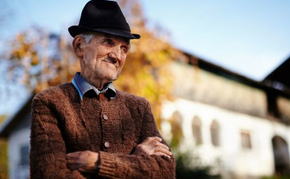 Cursul de schimb  19.10.2022 APIAȘeful APIA, anunț de ultimă oră despre plata avansului! Banii transferați în conturile fermierilor , Roxana Dobre - 19 octombrie 2022  APIA a transferat spre conturile fermierilor aproape 500.000 de euro în numai 3 zile de când a demarat plata subvențiilor. Directorul general al instituției de plăți, Adrian Pintea, a anunțat care este ”bilanțul” plăților pentru perioada 16 octombrie – 18 octombrie.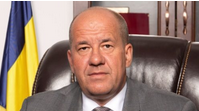 ”Pentru campania 2022 avem astăzi, 18.10.2022 un număr de 53.753 de fermieri autorizați la plată iar suma transferată spre conturi este de 176,23 milioane euro. Ca un bilanț să spunem, în perioada 16 octombrie – 18 octombrie avem 136.386 de fermieri autorizați iar suma totală este de 472,23 milioane euro”, a precizat Adrian Pintea pentru Agrointeligența-AGROINTEL.RO.Fermierii au început să confirme că primele subvenții au ajuns în conturi chiar de luni după amiază, prima zi lucrătoare după ce a demarat campania de avans 2022. Adrian Pintea, a dat garanții că în acest an ”traseul” banilor va fi scurtat pentru că Ministerul Agriculturii a virat direct banii în conturile agenției astfel încât să fie scutită procedura de creditare a sumelor de la minister la agenție.Despre județele unde fermierii au confirmat primirea subvenții citiți aici: Județele unde fermierii au anunțat că le-a intrat în conturi avansul de la APIAReamintim că APIA a început duminică, 16 octombrie, campania de plată a avansului din subvențiile aferente anului 2022, iar pentru primele zi agenția a raportat autorizarea la plată a avansului pentru 40.810 fermieri, punându-se în mișcare o sumă de 206.721.000 euro.O noutate pentru acest an este plata în avans și pentru crescătorii de vaci din rase de lapte și carne care vor primi 70 la sută din subvenția pentru Sprijinul Cuplat Zootehnic (SCZ).  Plata pentru subvenția la animale este posibilă după ce data de retenție a animalelor a fost redusă, astfel că de la 16 octombrie fermierii care cresc animale din rase de lapte sau taurine de carne pot primi 70 la sută din cuantumul stabilit pentru anul 2022. Restul banilor, în procent de 30 la sută, vor intra în conturi după 2 decembrie când va debuta plata finală pentru bovine.Plăţile pentru schemele finanțate din FEGA (Fondul European de Garantare Agricolă) și FEADR (Fondul European Agricol de Dezvoltare Rurală) se fac în lei, la cursul de schimb valutar de 4,9490 lei/euro, stabilit de Banca Centrală Europeană şi publicat în Jurnalul Oficial al Uniunii Europene.Campania de plăți în avans se va derula în perioada 16 octombrie – 30 noiembrie 2022, în conformitate cu prevederile Regulamentului (UE) nr. 1306/2013 al Parlamentului European și al Consiliului, Agenţia de Plăţi şi Intervenţie pentru Agricultură urmând să finanţeze fermierii cu o sumă de peste 1 miliard de euro, atât pentru schemele finanţate din FEGA cât şi pentru măsurile finanţate din FEADR.Subvenții oi și capre – PNS forma finală: condiții, plată pe cap de animal, Roxana Dobre - 19 octombrie 2022   Subvenții oi și capre în noul Plan Național Strategic, transmis Comisiei Europene în formă finală. Condiții și plată pe cap de animal la subvenția pentru ovine și caprine în perioada 2023 – 2027.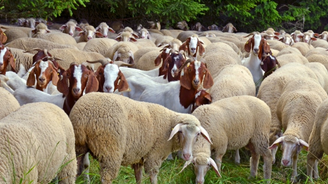     Subvenția la oi și capre în PNS. Condiții pentru toate fermele    Subvenția APIA oi și capre. Cuantumuri estimate pe cap de animal, până în 2027Sprjinul cuplat zootehnic SCZ pentru oi și capre, în noul Plan Național Strategic (PNS), pentru perioada 2023-2027. Documentul final pentru subvenții a fost publicat de Ministerul Agriculturii și Dezvoltării Rurale (MADR) pe site-ul propriu și depus oficial la Comisia Europeană (CE). Condițiile de eligibilitate pentru crescătorii de oi și capre sunt menționate în documentul citat, iar cuantumurile ce se vor plăti pe cap de animal sunt estimate pentru exercițiile financiare din 2023 până în 2027.În Planul Național Strategic (PNS) se specifică faptul că fermierii vor primi și de anul viitor Sprijinul Cuplat Zootehnic (SCZ) care se va numi Sprjin cuplat pentru venit, condițiile pentru această subvenție care este achitată prin Agenția de Plăți și Intervenție pentru Agricultură (APIA) precum și o serie de estimări pe cap de animal pentru fiecare an de plăți, până în 2027.Intervenția presupune acordarea unei plăți unice cuplate pe producție pe cap de animal eligibil.Subvenția la oi și capre în PNS. Condiții pentru toate fermeleConform versiunii finale a PNS, fermierii care vor depune cererea unică din 2023 pentru Sprjinul cuplat pentru venit trebuie să desfășoare o activitate agricolă, pe teritoriul României, să fie fermier activ și să dețin în ferme oi, berbeci, capre și țapi.Ovine/berbeciPlata se va acorda fermierilor care:-dețin un efectiv cuprins între 150 şi 500 de capete de femele ovine şi/sau berbeci inclusiv pe beneficiar cu excepția celor din UAT-urile din zona montană pentru care se solicită SCZ pentru un efectiv cuprins între 60 şi 500 de capete femele ovine sau berbeci inclusiv pe beneficiar;– animalele din exploataţie pentru care beneficiarul solicită SCZ au vârsta de minimum un an la data de 31 martie a anului de solicitare;– animalele din exploataţie pentru care beneficiarul solicită SCZ au vârsta de maximum 8 ani la femele, respectiv 6 ani la berbeci;– efectivul de animale pentru care se solicită SCZ trebuie să fie identificat şi înregistrat în Registrul Național al Exploatației;– să deţină registrul individual al exploataţiei completat în conformitate cu prevederile Regulamentului (CE) nr. 429/2016 cu modificările si completările ulterioare;– animalele pentru care se solicită SCZ trebuie să fie menţinute pe o perioadă de reţinere de 100 de zile de la data-limită de depunere a cererii unice de plată fără penalizări, în exploataţia/exploataţiile cu cod ANSVSA menţionată/ menţionate în cerere;– efectivul de animale pentru care se solicită SCZ trebuie să fie identificat şi înregistrat în RNE la data depunerii cererii unice de plată, dar nu mai târziu de prima zi a perioadei de reţinere;– berbecii  pentru care se solicită SCZ trebuie să fie înscrişi în registrul genealogic al rasei, secţiunea principală;– efectivul de femele ovine înscrise/înregistrate în registrul genealogic al rasei, secţiunea principală sau suplimentară, pentru care se solicită SCZ, respectă raportul de sexe de minimum un berbec înscris în registrul genealogic al aceleiași rase, secţiunea principală, la 35 de femele ovine/caprine;– efectivul de femele ovine neînscrise şi neînregistrate într-un registru genealogic pentru care se solicită SCZ respectă raportul de sexe de minimum un berbec cu certificat de origine la 35 de femele ovine;– solicitanţii cu un efectiv mai mare de 500 de capete femele ovine sau berbeci beneficiază de SCZ calculat la nivelul a maximum 500 de capete femele ovine şi/sau berbeci.Caprine/țapiSubvenția se va acorda fermierilor activi, crescători de animale din speciile caprine/țapi care:– solicită SCZ pentru un efectiv de minimum 50 şi maximum 500 de capete de femele caprine şi/sau ţapi de reproducţie, inclusiv, pe beneficiar, în exploataţii cu cod ANSVSA;-animalele din exploatație pentru care beneficiarul solicită SCZ au vârsta de minimum un an la data de 31 martie a anului de solicitare;-solicitanţii cu un efectiv mai mare de 500 de capete de femele caprine şi/sau ţapi de reproducţie beneficiază de SCZ calculat la nivelul a maximum 500 de capete de femele caprine şi/sau ţapi de reproducţie;– femelele caprine şi/sau ţapii de reproducţie din exploataţia cu cod ANSVSA pentru care beneficiarul solicită SCZ să aibă vârsta de maximum 8 ani femelele şi, respectiv, 6 ani ţapii de reproducţie la data-limită de depunere a cererii unice de plată fără penalizări;– efectivul de animale pentru care se solicită SCZ trebuie să fie identificat şi înregistrat în Registrul Naționl al Exploatație;– să deţină registrul individual al exploataţiei cu cod ANSVSA completat şi actualizat, în conformitate cu prevederile Regulamentului (CE) nr. 429/2016 cu modificările si completările ulterioare;– femelele caprine şi/sau ţapii de reproducţie pentru care se solicită SCZ trebuie să fie menţinute/menţinuţi, pe o perioadă de reţinere de 100 de zile de la data-limită de depunere fără penalizări a cererilor unice de plată, în exploataţia/exploataţiile cu cod ANSVSA menţionată/menţionate în cerere;– efectivul de animale pentru care se solicită SCZ trebuie să fie identificat şi înregistrat în RNE la data depunerii cererii unice de plată, dar nu mai târziu de prima zi a perioadei de reţinere;– ţapii pentru care se solicită SCZ trebuie să fie înscrişi în registrul genealogic al rasei, secţiunea principală;– efectivul de femele caprine înscrise/înregistrate în registrul genealogic al rasei, secţiunea principală sau suplimentară, pentru care se solicită SCZ, respectă raportul de sexe de minimum un ţap înscris în registrul genealogic al aceleiaşi rase, secţiunea principală, la 35 de femele caprine;– efectivul de femele caprine neînscrise şi neînregistrate într-un registru genealogic, pentru care se solicită SCZ, respectă raportul de sexe de minimum un ţap cu certificat de origine la 35 de femele caprine.Subvenția APIA oi și capre. Cuantumuri estimate pe cap de animal, până în 2027Conform PNS, pentru perioada 2023-2027 efectivul planificat pentru care se acordă sprijinul este 4.000.000 capete, cu un cuantum indicativ planificabil de 20 euro/cap. La stabilirea efectivului s-a avut în vedere analiza efectivelor de animale plătite în perioada de programare 2015-2020.Cuantumul indicativ maxim estimat de 24 de euro/cap pentru care s-a luat în calcul ipoteza scăderii efectivelor datorită volatilității prețurilor de comercializare și a creșterii cheltuielilor de producție.Cuantumul indicativ minim estimat de 12,54 de euro/cap pentru care s-a luat în calcul posibila creștere a efectivelor. Plată anuală rezultată ca raport între plafonul anual al intervenției şi numărul de animale eligibile determinate de APIA, pentru fiecare măsură de sprijin cuplat.De precizat că pentru campania prezentă, 2022, cuantumul subvenției la ovine este stabilit la 15,91 de euro pe cap de animal elibil pentru plata APIA. Același sprijin este alocat și pentru caprine.EXCLUSIV! Ajutor de stat de 100.000 EURO/an pentru producătorii de legume-fructe, 19 octombrie, 2022, Ionuț FîntînăO nouă inițiativă legislativă privind instituirea unei scheme de ajutor de stat pentru producătorii agricoli de legume-fructe și cartofi a fost depusă astăzi în Parlament! Propunerea îi aparține deputatului Emil Dumitru, vicepreședintele Comisiei pentru Agricultură din Camera Deputaților.Potrivit propunerii legislative, schema de ajutor de stat ar urma să aibă caracter temporar, aplicându-se în perioada 2023-2027, pentru susținerea activităților de sortare, ambalare, etichetare și transport pentru producătorii de legume – fructe cartofi.Beneficiarii ar urma să îndeplinească următoarele condiții, cumulativ:să fie persoană juridică, persoană fizică înregistrată fiscal conform prevederilor Ordonanței de urgență a Guvernului nr. 44/2008 privind desfăşurarea activităţilor economice de către persoanele fizice autorizate, întreprinderile individuale şi întreprinderile familiale, cooperativă conform Legii cooperației agricole nr. 566/2004 și a Legii 31/1990 privind societățile comerciale, grup/organizație de producători, după caz;să dețină și să exploateze suprafețe cultivate cu legume și/sau cartofi, plantații de pomi și/sau arbuști fructiferi, plantații cu struguri de masă destinați consumului uman;să comercializeze legume, cartofi și/sau fructe;suprafața minimă destinată cultivării în spații protejate să fie de 500 mp;să prezinte dovada lipsei datoriilor la bugetul de stat;să facă dovada prin documente justificative că valoarea producției comercializate în trimestrul pentru care se solicită ajutorul a fost de minimum 1.000 euro;să nu se afle în reorganizare, lichidare sau faliment la data accesării ajutorului de stat fără a fi emisă o decizie definitivă a instanțelor judecătorești de constatare a falimentului până la data sus menționată.Ajutorul de stat instituit prin schema propusă ar urma să se acorde pe o perioadă de trei ani.”Valoarea ajutorului de stat reprezintă 20% din valoarea producției comercializate și se acordă în tranșe trimestriale, dar nu poate depăși anual 100.000 de euro în cazul persoanelor juridice și persoanelor fizice înregistrate fiscal conform prevederilor Ordonanței de urgență a Guvernului nr. 44/2008 privind desfăşurarea activităţilor economice de către persoanele fizice autorizate, întreprinderile individuale şi întreprinderile familiale, respectiv 300.000 de euro în cazul cooperativelor și grupurilor/organizațiilor de producători”, se arată în documentul depus în Parlament.Cererile de finanțare ar urma să fie depuse la APIA, iar fondurile necesare schemei de ajutor de stat vor fi asigurate din bugetul de stat, prin bugetul Ministerului Agriculturii și Dezvoltării Rurale.Urmăriți în continuare platforma media AGRO TV pentru a afla toate informațiile legate de procedura legislativă a acestei propuneri, precum și alte subiecte de ultimă oră din agricultură și nu numai!15,8 milioane de euro pentru agricultura romaneasca, intre 2023 si 2027, octombrie 19, 2022 Ministrul Agriculturii si Dezvoltarii Rurale, Petre Daea, a participat in perioada 17-18 octombrie 2022 la reuniunea Consiliului Agricultura si Pescuit, care s-a desfasurat la Luxemburg. Regasiti atasat interventiile sustinute in cadrul lucrarilor Consiliului.Totodata, MADR anunta ca a fost transmisa oficial Comisiei Europene, prin sistemul electronic pentru schimbul securizat de informatii, in data de 18 octombrie 2022, varianta finala a Planului National Strategic 2023-2027 al Romaniei, dupa operarea si integrarea tuturor observatiilor formulate de Comisia Europeana.Pe parcursul ultimelor luni a avut loc un proces intens de negociere cu serviciile Comisiei Europene, in vederea clarificarii tuturor observatiilor formulate cu privire la Planul National Strategic, comunicate in luna mai a.c., astfel incat sa raspunda cat mai bine cerintelor cadrului normativ european si a exigentelor Comisiei Europene.Totodata, in vederea respectarii principiului parteneriatului, pe parcursul revizuirii Planului au fost organizate dezbateri in cadrul structurilor parteneriale constituite pentru elaborarea Planul National Strategic.„Specialistii din minister, in dialog permanent cu fermierii si cu structurile asociative din domeniu, au putut realiza cel mai important document pentru agricultura si dezvoltare rurala. Dialogul pe care l-am avut cu comisarul Janusz Wojciechowski pe problemele sensibile ne-a ajutat sa trecem peste obstacolele momentului. Este documentul programatic pentru perioada 2023-2027, cu obiective clare pentru dezvoltarea agriculturii, industriei alimentare si a satului romanesc. Subventiile pe unitatea de suprafata si pe cap de animal, sumele destinate investitiilor in irigatii, independenta energetica, dotarea cu tehnica agricola si industria alimentara vor contribui la cresterea si diversificarea productiei in vederea asigurarii hranei, cresterea veniturilor si reducerea impactului negativ asupra mediului. In vederea realizarii acestor obiective, Romania beneficiaza de o suma de 15,8 miliarde euro pentru perioada 2023-2027”, a declarat ministrul Petre DAEA.Documentul programatic prevede circa 6 miliarde euro pentru investitii in agricultura si dezvoltare rurala, 9,78 miliarde euro pentru acordarea subventiilor in agricultura si 151,7 milioane euro pentru masuri de piata.MADR ASTĂZI: 9,78 miliarde euro pentru subvențiile APIA ale fermierilor, crescătorilor animale!Agroinfo , 19 octombrie 2022 Planul Național Strategic 2023-2027 prevede circa 6 miliarde euro pentru investiții în agricultură și dezvoltare rurală, 9,78 miliarde euro pentru acordarea subvențiilor în agricultură și 151,7 milioane euro pentru măsuri de piață, anunță Ministerul Agriculturii, într-un comunicat transmis AgroinfoMinistrul agriculturii și dezvoltării rurale, Petre Daea a participat în perioada 17-18 octombrie 2022 la reuniunea Consiliului Agricultură și Pescuit, care s-a desfășurat la Luxemburg. Regăsiți atașat intervențiile susținute în cadrul lucrărilor Consiliului.Totodată, MADR anunță că a fost transmisă oficial Comisiei Europene, prin sistemul electronic pentru schimbul securizat de informații, în data de 18 octombrie 2022, varianta finală a Planului Național Strategic 2023-2027 al României, după operarea și integrarea tuturor observațiilor formulate de Comisia Europeană.Pe parcursul ultimelor luni a avut loc un proces intens de negociere cu serviciile Comisiei Europene, în vederea clarificării tuturor observațiilor formulate cu privire la Planul Național Strategic, comunicate în luna mai a.c., astfel încât să răspundă cât mai bine cerințelor cadrului normativ european și a exigențelor Comisiei Europene.Totodată, în vederea respectării principiului parteneriatului, pe parcursul revizuirii Planului au fost organizate dezbateri în cadrul structurilor parteneriale constituite pentru elaborarea Planul Național Strategic.„Specialiștii din minister, în dialog permanent cu fermierii și cu structurile asociative din domeniu, au putut realiza cel mai important document pentru agricultură și dezvoltare rurală. Dialogul pe care l-am avut cu comisarul Janusz Wojciechowski pe problemele sensibile ne-a ajutat să trecem peste obstacolele momentului. Este documentul programatic pentru perioada 2023-2027, cu obiective clare pentru dezvoltarea agriculturii, industriei alimentare și a satului românesc. Subvențiile pe unitatea de suprafață și pe cap de animal, sumele destinate investițiilor în irigații, independența energetică, dotarea cu tehnică agricolă și industria alimentară vor contribui la creșterea și diversificarea producției în vederea asigurării hranei, creșterea veniturilor și reducerea impactului negativ asupra mediului. În vederea realizării acestor obiective, România beneficiază de o sumă de 15,8 miliarde euro pentru perioada 2023-2027”, a declarat ministrul Petre Daea.Documentul programatic prevede circa 6 miliarde euro pentru investiții în agricultură și dezvoltare rurală, 9,78 miliarde euro pentru acordarea subvențiilor în agricultură și 151,7 milioane euro pentru măsuri de piață.Versiunea finală a PNS 2023-2027 comunicată Comisiei poate fi descărcată accesând următorul link: https://www.madr.ro/planul-national-strategic-pac-post-2020/documente-de-programare.htmlAnunț APIA ASTĂZI! Agroinfo, 19 octombrie 2022                    Agenția de Plăți și Intervenție pentru Agricultură organizează în perioada 19-21 octombrie cea de-a 58 conferință Panta Rhei. “Panta Rhei“ este o organizație a Uniunii Europene constituită din toate agențiile de plăți care activează în domeniul agriculturii, în statele membre ale Uniunii, dar și în statele candidate la aderare.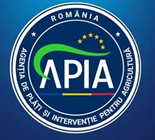 "Organizația acționează ca o platformă pentru schimbul de idei și experiență în domeniul Politicii Agricole Comune, în special în realizarea și punerea în funcțiune a sistemelor informatice care stau la baza derulării schemelor de sprijin finanțate din fondurile FEGA şi FEADR.Obiectivele organizației se pun în practică prin intermediul unor conferințe bianuale, așa numitele conferințe “Panta Rhei” care sunt organizate prin rotație de către statele membre.Conferințele au un caracter tehnic și se adresează in principal specialiștilor IT din cadrul agențiilor de plăți din Uniune și din statele cantitate la aderare, dar beneficiază și de prezența reprezentanților Comisiei Europene (DG Agricultură, departamentul IT, alte direcții conexe) și ai Curții Europene de Conturi.
Principalele teme aflate în mod curent pe agenda conferințelor Panta Rhei sunt:
Arhitectura sistemelor informatice
Securitatea sistemelor informatice
Modul de implementare a diferitelor scheme de sprijin din punct de vedere procedural și al sistemelor informatice.
Modul de implementare al controalelor prevăzute de legislația europeană, suportul IT pentru realizarea controalelor, optimizarea folosirii resurselor.
Schimbul electronic de informații între Comisia Europeană şi statele membre.Sisteme informatice dezvoltate de Comisia Europeană pentru efectuarea electronică a raportărilor periodice de către statele membre.”Organizarea Conferinței Panta Rhei este o mare responsabilitate dar și o onoare pentru noi, întrucât oferă țării noastre posibilitatea de a prezenta pe larg eforturile naționale depuse pentru implementarea cu succes a Politicii Agricole Comune în România, constituind totodată o oportunitate de promovare a imaginii și intereselor naționale pe plan extern. Întreaga echipă APIA este pregătită pentru realizarea unui eveniment european de succes la București, care să reflecte profesionalismul autorităților române” a declarat Adrian Pintea, director general APIA," informează APIA. Ministrul Daea, anunț ASTĂZI despre subvențiile fermierilor, crescătorilor de animale!Agroinfo , 19 octombrie 2022 - "Planul Național Strategic al României a fost transmis la Comisia Europeană," a anunțat astăzi ministrul agriculturii, Petre Daea, pe Facebook. Planul Național Strategic 2023-2027 este documentul în care sunt incluse toate subvențiile fermierilor, crescătorilor de animale și ajutoarele de care beneficiază aceștia în noul exercițiu financiar. "După luni de muncă susținută am reușit să finalizăm Planul Național Strategic al României.Ieri,18 octombrie 2022, orele 19:30, s-a transmis la Bruxelles varianta finală a Planului Național Strategic care a fost agreată de către experții Comisiei Europene.Specialiștii din minister, în dialog continuu cu fermierii și cu structurile asociative din domeniu, au putut realiza cel mai important document pentru agricultura și dezvoltarea rurală a României.Dialogul pe care l-am avut cu comisarul Janusz Wojciechowski pe problemele sensibile ne-a ajutat sa trecem peste obstacolele momentului.
Este documentul programatic pentru perioada 2023 -2027, cu obiective clare pentru dezvoltarea agriculturii, industriei alimentare și a satului românesc.
Subvențiile pe unitatea de suprafață și pe cap de animal, sumele destinate investițiilor în irigații, independența energetică, dotarea cu tehnică agricolă și industria alimentară, vor contribui la creșterea și diversificarea producției în vederea asigurării hranei, creșterea veniturilor și reducerea impactului negativ asupra mediului.În vederea realizării acestor obiective, România beneficiază de o suma de 15,8 miliarde euro pentru perioada 2023-2027.Felicitări tuturor acelora care și-au adus contribuția la realizarea acestui important obiectiv !Acum, în Ministerul Agriculturii și Agenția de Plăți și Intervenție pentru Agricultură, se lucrează la actele normative pentru realizarea cadrului legislativ și a softului necesar accesării sumelor prevăzute pentru fiecare an.De aici încolo totul depinde de noi!" A anunțat ministrul agriculturii. În vigoare! Noua schemă de ajutor crescătorii de vaci!Agroinfo,  18 octombrie 2022 Hotărârea de Guvern privind stabilirea valorii schemei de finanțare pentru anul 2022, condițiilor de eligibilitate, cheltuielilor eligibile, modului de acordare a finanțării, precum și a modalității de verificare și control pentru schema de finanțare în cadrul Programului de investiții pentru înființarea centrelor de colectare și/sau prelucrare a laptelui în zona montană a fost publicată astăzi în Monitorul Oficial.Termenul final până la care se aplică schema de ajutor este 31 decembrie 2022. Plățile aferente Programului se efectuează în intervalul 1 ianuarie 2023—29 decembrie 2023. Bugetul alocat schemei de ajutor pentru anul 2022 este de 92.000.000 lei, echivalentul a 18.593.000 euro, precizează Hotărârea de Guvern. Bugetul a fost majorat, în Ghidul solicitantului publicat de Agenția Națională a Zonei Montane (ANZM), bugetul total alocat pentru acest an fiind de 62.000.000 de lei. Prin Program sunt vizate trei tipuri de investiții:1. Centre de colectare a laptelui. Valoarea maximă eligibilă permisă pentru centre de colectare a laptelui este de 500.000 lei din care 40% reprezintă ajutor de stat.
2. Centre de prelucrare a laptelui. Valoarea totală maximă eligibilă a proiectului, pentru care se acordă sprijin prin Program este de maximum 1.700.000 lei, din care 50% reprezintă ajutor de stat şi 50% reprezintă cofinanțarea beneficiarului.
3. Centre de colectare și prelucrare a laptelui. Valoarea totală maximă eligibilă a proiectului, pentru care se acordă sprijin prin Program este de maximum 1.900.000 lei, din care 50% reprezintă ajutor de stat şi 50% reprezintă cofinanțarea beneficiarului.BENEFICIARIIpersoane fizice autorizate, întreprinderi individuale şi întreprinderi familiale, constituite potrivit Ordonanţei de urgenţă a Guvernului nr. 44/2008 privind desfăşurarea activităţilor economice de către persoanele fizice autorizate, întreprinderile individuale şi întreprinderile familiale, aprobată cu modificări şi completări prin Legea nr. 182/2016;
grupuri de producători înfiinţate conform Ordonanţei Guvernului nr. 37/2005 privind recunoaşterea şi funcţionarea grupurilor şi organizaţiilor de producători, pentru comercializarea produselor agricole şi silvice, aprobată cu modificări şi completări prin Legea nr. 338/2005, cu modificările şi
completările ulterioare, şi Ordinului ministrului agriculturii şi dezvoltării rurale şi al ministrului mediului, apelor şi pădurilor nr. 358/763/2016 pentru
aprobarea Normelor metodologice de aplicare a Ordonanţei Guvernului nr. 37/2005 privind recunoaşterea şi funcţionarea grupurilor şi organizaţiilor de
producători, pentru comercializarea produselor agricole şi silvice;
cooperative agricole constituite în baza Legii cooperaţiei agricole nr. 566/2004, cu modificările şi completările ulterioare, care deservesc interesele membrilor prin investițiile prevăzute în proiect;
persoane juridice constituite în conformitate cu prevederile Legii nr.1/2005 privind organizarea şi funcţionarea cooperaţiei, republicată, cu modificările ulterioare;
persoane juridice constituite în conformitate cu prevederile Legii societăţilor nr. 31/1990, republicată, cu modificările şi completările ulterioare.Condiții eligibilitateSolicitanții ajutorului de stat prevăzut prin Program trebuie să îndeplinească cumulativ următoarele condiții:
- să fie producători de lapte din zona montană, precum și producători agricoli din zona montană;
- să își desfășoare activitatea în zona montană;
- să acceseze o singură dată pe întreaga perioadă de derulare a Programului oricare dintre tipurile de investiții menționate la Capitolul 1;
- să nu fi primit sprijin prin PNDR 2014 -2020, inclusiv pe perioada de tranziție la noua Politică Agricolă Comună, pentru aceleași cheltuieli eligibile legate de investiții similare.Cererile se depun la Agenția Națională a Zonei Montane însoțite de următoarele acte:copie a BI/CI al/a reprezentantului legal;
b) copie a certificatului de înregistrare la Oficiul Naţional al Registrului Comerțului precum şi orice alt document care să ateste forma de înființare şi organizare a solicitantului;
c) dovadă existenței unui cont la o bancă comercială sau trezorerie, adresă de comunicare a codului IBAN din partea băncii/extras de cont;
d) extras de carte funciară, nu mai vechi de 7 de zile la data depunerii cererii de finanțare, din care să rezulte dreptul de proprietate/de folosință asupra imobilului teren, pe care se va amplasa construcția, precum şi că terenul este liber de sarcini;
e) copie a certificatului constatator extins emis de Oficiul Naţional al Registrului Comerțului din care să rezulte codul CAEN corespunzător activității pentru care solicită finanțarea și că nu se află în procedură de insolvență/lichidare/dizolvare;
f) împuternicire/procură notarială şi o copie a BI/CI al/a împuternicitului persoană fizică, după caz;
g) aviz de recunoaștere emis de Ministerul Agriculturii și Dezvoltării Rurale, pentru solicitanții - grupuri de producători;
h) studiul de fezabilitate pentru investițiile privind înființarea centrului de colectare și/sau prelucrare;
i) declarație pe propria răspundere cu privire la neîncadrarea în categoria "întreprindere în dificultate";
j) certificat de atestare fiscală eliberat în condițiile legii pentru toate punctele de lucru declarate, conform legii şi care nu cuprinde obligații fiscale restante precum şi alte creanțe bugetare individualizate în titluri executorii emise potrivit legii, valabil la data înregistrării cererii de finanțare/cererii de rambursare, emis de organul competent din cadrul ANAF;
k) Certificat care să ateste lipsa datoriilor restante la bugetul local, valabil la data înregistrării cererii de finanțare, emis de către primăria pe raza
căreia solicitantul îşi are sediul social și punctele de lucru, numai în cazul în care solicitantul este proprietar asupra imobilelor;
l) cazierul fiscal din care să rezulte că solicitantul sprijinului financiar nu a săvârșit fapte sancționate de legile fiscale, contabile, vamale şi de disciplină financiară, emis de organul competent din cadrul ANAF. DETALII AICI:  Ajutor de stat aprobat de Guvern pentru crescătorii de vaci! Cuantum, beneficiari, condiții, acte!APIA organizează conferința internațională Panta Rhei la București , Elena Balamatiuc , 19 octombrie 2022Agenția de Plăți și Intervenție pentru Agricultură organizează în perioada 19-21 octombrie cea de-a 58 conferință Panta Rhei. „Panta Rhei” este o organizație a Uniunii Europene constituită din toate agențiile de plăți care activează în domeniul agriculturii, în statele membre ale Uniunii, dar și în statele candidate la aderare. Organizația acționează ca o platformă pentru schimbul de idei și experiență în domeniul Politicii Agricole Comune, în special în realizarea și punerea în funcțiune a sistemelor informatice care stau la baza derulării schemelor de sprijin finanțate din fondurile FEGA şi FEADR.Obiectivele organizației se pun în practică prin intermediul unor conferințe bianuale, așa numitele conferințe „Panta Rhei” care sunt organizate prin rotație de către statele membre.Conferințele au un caracter tehnic și se adresează in principal specialiștilor IT din cadrul agențiilor de plăți din Uniune și din statele cantitate la aderare, dar beneficiază și de prezența reprezentanților Comisiei Europene (DG Agricultură, departamentul IT, alte direcții conexe) și ai Curții Europene de Conturi.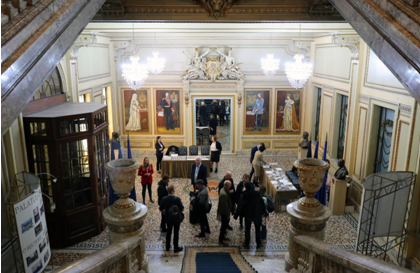 Principalele teme aflate în mod curent pe agenda conferințelor Panta Rhei sunt:Arhitectura sistemelor informatice;Securitatea sistemelor informatice;Modul de implementare a diferitelor scheme de sprijin din punct de vedere procedural și al sistemelor informatice;Modul de implementare al controalelor prevăzute de legislația europeană, suportul IT pentru realizarea controalelor, optimizarea folosirii resurselor;Schimbul electronic de informații între Comisia Europeană şi statele membre;Sisteme informatice dezvoltate de Comisia Europeană pentru efectuarea electronică a raportărilor periodice de către statele membre.”Organizarea Conferinței Panta Rhei este o mare responsabilitate dar și o onoare pentru noi, întrucât oferă țării noastre posibilitatea de a prezenta pe larg eforturile naționale depuse pentru implementarea cu succes a Politicii Agricole Comune în România, constituind totodată o oportunitate de promovare a imaginii și intereselor naționale pe plan extern. Întreaga echipă APIA este pregătită pentru realizarea unui eveniment european de succes la București, care să reflecte profesionalismul autorităților române” a declarat Adrian Pintea, director general APIA.AFIR SI FINANTARI15,8 miliarde euro pentru programe de investiții în agricultură între 2023-2027, de A, 19 octombrie 2022 Ministrul Agriculturii și dezvoltării rurale, Petre Daea, a participat în perioada 17-18 octombrie la reuniunea Consiliului Agricultură și Pescuit, care s-a desfășurat la Luxemburg. Regăsiți atașat intervențiile susținute în cadrul lucrărilor Consiliului. Totodată, MADR anunță că a fost transmisă oficial Comisiei Europene, prin sistemul electronic pentru schimbul securizat de informații, în data de 18 octombrie 2022, varianta finală a Planului Național Strategic 2023-2027 al României, după operarea și integrarea tuturor observațiilor formulate de Comisia Europeană.Pe parcursul ultimelor luni a avut loc un proces intens de negociere cu serviciile Comisiei Europene, în vederea clarificării tuturor observațiilor formulate cu privire la Planul Național Strategic, comunicate în luna mai a.c., astfel încât să răspundă cât mai bine cerințelor cadrului normativ european și a exigențelor Comisiei Europene.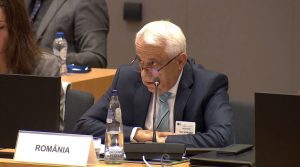 Totodată, în vederea respectării principiului parteneriatului, pe parcursul revizuirii Planului au fost organizate dezbateri în cadrul structurilor parteneriale constituite pentru elaborarea Planul Național Strategic.„Specialiștii din minister, în dialog permanent cu fermierii și cu structurile asociative din domeniu, au putut realiza cel mai important document pentru agricultură și dezvoltare rurală. Dialogul pe care l-am avut cu comisarul Janusz Wojciechowski pe problemele sensibile ne-a ajutat să trecem peste obstacolele momentului. Este documentul programatic pentru perioada 2023-2027, cu obiective clare pentru dezvoltarea agriculturii, industriei alimentare și a satului românesc. Subvențiile pe unitatea de suprafață și pe cap de animal, sumele destinate investițiilor în irigații, independența energetică, dotarea cu tehnică agricolă și industria alimentară vor contribui la creșterea și diversificarea producției în vederea asigurării hranei, creșterea veniturilor și reducerea impactului negativ asupra mediului. În vederea realizării acestor obiective, România beneficiază de o sumă de 15,8 miliarde euro pentru perioada 2023-2027”, a declarat ministrul Petre Daea.Documentul programatic prevede circa 6 miliarde euro pentru investiții în agricultură și dezvoltare rurală, 9,78 miliarde euro pentru acordarea subvențiilor în agricultură și 151,7 milioane euro pentru măsuri de piață.Versiunea finală a PNS 2023-2027 comunicată Comisiei poate fi descărcată accesând următorul link: https://www.madr.ro/planul-national-strategic-pac-post-2020/documente-de-programare.html”Planul Național Strategic al României a fost transmis la Comisia Europeană. După luni de muncă susținută am reușit să finalizăm Planul Național Strategic al României. Ieri,18 octombrie 2022, orele 19:30, s-a transmis la Bruxelles varianta finală a Planului Național Strategic care a fost agreată de către experții Comisiei Europene. Specialiștii din minister, în dialog continuu cu fermierii și cu structurile asociative din domeniu, au putut realiza cel mai important document pentru agricultura și dezvoltarea rurală a României. Dialogul pe care l-am avut cu comisarul Janusz Wojciechowski pe problemele sensibile ne-a ajutat sa trecem peste obstacolele momentului”, scrie Petre Daea, pe Facebook.Este documentul programatic pentru perioada 2023 -2027, cu obiective clare pentru dezvoltarea agriculturii, industriei alimentare și a satului românesc.”Subvențiile pe unitatea de suprafață și pe cap de animal, sumele destinate investițiilor în irigații, independența energetică, dotarea cu tehnică agricolă și industria alimentară, vor contribui la creșterea și diversificarea producției în vederea asigurării hranei, creșterea veniturilor și reducerea impactului negativ asupra mediului”, mai spune ministrul Agriculturii.În vederea realizării acestor obiective, România beneficiază de o suma de 15,8 miliarde euro pentru perioada 2023-2027.”Felicitări tuturor acelora care și-au adus contribuția la realizarea acestui important obiectiv ! Acum, în Ministerul Agriculturii și Agenția de Plăți și Intervenție pentru Agricultură, se lucrează la actele normative pentru realizarea cadrului legislativ și a softului necesar accesării sumelor prevăzute pentru fiecare an. De aici încolo totul depinde de noi!”, afirmă Daea.PETRE DAEA: "România beneficiază de 15,8 miliarde de euro pentru perioada 2023-2027", G.D. , Politică / 19 octombriePlanul Naţional Strategic al României a fost trimis la Comisia Europeană, anunţă ministrul Agriculturii, Petre Daea. Este vorba de forma finală după operararea tuturor observaţiilor, după ce acest PNS a fost transmis prima dată la Comisia Europeană în 28 februarie, iar CE a evaluat documentul şi a trimis observaţii, notează News.ro."Planul Naţional Strategic al României a fost transmis la Comisia Europeană. După luni de muncă susţinută am reuşit să finalizăm Planul Naţional Strategic al României. Ieri,18 octombrie 2022, orele 19:30, s-a transmis la Bruxelles varianta finală a Planului Naţional Strategic care a fost agreată de către experţii Comisiei Europene. Specialiştii din minister, în dialog continuu cu fermierii şi cu structurile asociative din domeniu, au putut realiza cel mai important document pentru agricultura şi dezvoltarea rurală a României. Dialogul pe care l-am avut cu comisarul Janusz Wojciechowski pe problemele sensibile ne-a ajutat sa trecem peste obstacolele momentului", scrie Petre Daea, pe Facebook.Este documentul programatic pentru perioada 2023 -2027, cu obiective clare pentru dezvoltarea agriculturii, industriei alimentare şi a satului românesc."Subvenţiile pe unitatea de suprafaţă şi pe cap de animal, sumele destinate investiţiilor în irigaţii, independenţa energetică, dotarea cu tehnică agricolă şi industria alimentară vor contribui la creşterea şi diversificarea producţiei în vederea asigurării hranei, creşterea veniturilor şi reducerea impactului negativ asupra mediului", spune ministrul Agriculturii.În vederea realizării acestor obiective, România beneficiază de o sumă de 15,8 miliarde de euro pentru perioada 2023-2027."Felicitări tuturor acelora care şi-au adus contribuţia la realizarea acestui important obiectiv! Acum, în Ministerul Agriculturii şi Agenţia de Plăţi şi Intervenţie pentru Agricultură, se lucrează la actele normative pentru realizarea cadrului legislativ şi a softului necesar accesării sumelor prevăzute pentru fiecare an. De aici încolo totul depinde de noi!", afirmă Daea.OFICIAL Ajutor de stat de 150.000 EURO/fermă! Cine beneficiază de finanțare, 19 octombrie, 2022 , Ionuț FîntînăHotărârea privind stabilirea valorii schemei de finanțare pentru anul 2022, condițiilor de eligibilitate, cheltuielilor eligibile, modului de acordare a finanțării, precum și a modalităților de verificare și control în cadrul Programului de investiții pentru înființarea stânelor montane a fost publicată în Monitorul Oficial.Astfel, schema de ajutor de stat se aplică până la data de 31 decembrie 2022, iar beneficiarii eligibili trebuie să îndeplinească cumulativ următoarele condiții:să fie crescători de animale conform art. 1 din Legea nr. 332/2018 cu modificările și completările ulterioare;să își desfășoare activitatea în zona montană;să acceseze o singură dată pe întreaga perioadă de derulare a Programului investițiile
precizate;să nu fi primit sprijin prin PNDR 2014 -2020, inclusiv pe perioada de tranziție la noua
Politică Agricolă Comună, pentru aceleași cheltuieli eligibile legate de investițiile prevăzute.Valoarea totală maximă eligibilă a proiectului, permisă pe acest tip de investiție este de
300.000 lei, din care 50% reprezintă ajutor de stat şi 50% reprezintă cofinanțarea beneficiarului.Plățile aferente Programului vor fi efectuate până la data de 29 decembrie 2023. Bugetul total alocat schemei de ajutor este de 34.600.000 lei, echivalentul a 7.000.000 euro.Cererile se depun la Agenția Națională a Zonei Montane, însoțite de următoarele acte:copie a BI/CI al/a reprezentantului legal;copie a certificatului de înregistrare la Oficiul Naţional al Registrului Comerțului precum şi orice alt document care să ateste forma de înființare şi organizare a solicitantului;dovadă existenței unui cont la o bancă comercială sau trezorerie, adresă de comunicare a codului IBAN din partea băncii/extras de cont;extras de carte funciară, nu mai vechi de 7 de zile la data depunerii cererii de finanțare, din care să rezulte dreptul de proprietate/de folosință asupra imobilului teren, pe care se va amplasa construcția, precum şi că terenul este liber de sarcini;copie a certificatului constatator extins emis de Oficiul Naţional al Registrului Comerțului din care să rezulte codul CAEN corespunzător activității pentru care solicită finanțarea și că nu se află în procedură de insolvență/lichidare/dizolvare;împuternicire/procură notarială şi o copie a BI/CI al/a împuternicitului persoană fizică, după caz;aviz de recunoaștere emis de Ministerul Agriculturii și Dezvoltării Rurale, pentru solicitanții – grupuri de producători;studiul de fezabilitate pentru investițiile privind înființarea stânei montane;declarație pe propria răspundere cu privire la neîncadrarea în categoria „întreprindere în dificultate”;certificat de atestare fiscală eliberat în condițiile legii pentru toate punctele de lucru declarate, conform legii şi care nu cuprinde obligații fiscale restante precum şi alte creanțe bugetare individualizate în titluri executorii emise potrivit legii, valabil la data înregistrării cererii de finanțare/cererii de rambursare, emis de organul competent din cadrul ANAF;Certificat care să ateste lipsa datoriilor restante la bugetul local, valabil la data înregistrării cererii de finanțare, emis de către primăria pe raza căreia solicitantul îşi are sediul social și punctele de lucru, numai în cazul în care solicitantul este proprietar asupra imobilelor;cazierul fiscal din care să rezulte că solicitantul sprijinului financiar nu a săvârșit fapte sancționate de legile fiscale, contabile, vamale şi de disciplină financiară, emis de organul competent din cadrul ANAF.Start-Up Nation 2022, un eșec? Care sunt nemulțumirile legate de program, 19 octombrie, 2022, Ionuț FîntînăÎnscrierile în Programul Start-Up Nation 2022 s-au încheiat, iar Ministerul Antreprenoriatului și Turismului a publicat deja o serie de rezultate preliminare. Potrivit oficialilor, aproximativ 10.000 de beneficiari vor primi finanțare prin Start-Up Nation, însă criticile privind desfășurarea acestui program nu întârzie să apară.În emisiunea ”Agricultura la Raport”, consultantul Cosmin Măglaș a vorbit despre problemele legate de Start-Up Nation 2022 și de ce acest program nu va produce efectele dorite în piață.”Eu consider că Start-Up Nation este un eșec, pentru că la 16.000 de aplicanți, în condițiile în care este promisă finanțarea pentru 10.000 de aplicanți, este enorm de mare rata de finanțare, adică nu a existat un interes real pentru această măsură, pentru că oamenii s-au speriat. S-au sperat de acel brevet de invenție, s-au speriat de condițiile impuse de program, s-au speriat de rata mare de cofinanțare și, automat, a scăzut implicarea a ceea ce înseamnă startul în business. Vorbim despre start-up-uri care ar trebui să fie finanțate 100% și să le găsim alte chei de control și alte chei de departajare a proiectelor”, a preiczat Cosmin Măglaș pentru AGRO TV.Potrivit consultantului, statul trebuia să aibă o privire mult mai largă în privința domeniilor eligibile pentru finanțare, astfel încât să poată fi finanțate activități de care piața are într-adevăr nevoie.”În condițiile în care în acest moment noi căutăm auditori energetici pentru programele POIM și niciun auditori nu dorește, pentru că sunt puțini și profită. În momentul în care un auditor energetic ajunge să-ți ceară procent din proiect, 2% din valoarea unui proiect de 2 milioane de euro de exemplu, pentru că face o hârtie de audit energetic a firmei, pot să spun că ministerul greșește cu aceste evaluări și pot să spun că nu avem concurență în piața auditorilor. Ar trebui ca noi să încurajăm, prin aceste programe de start-up, să se înființeze firme și să încurajăm inginerii proiectanți în domeniul instalațiilor electrice să se autorizeze ca și auditori energetici. Este doar un exemplu; putem continua cu fiecare domeniu de activitate, pentru că este identic”, a mai explicat Cosmin Măglaș.Ediția completă dedicată fondurilor europene și finanțărilor pentru fermieri și antreprenori a emisiunii ”Agricultura la Raport” poate fi urmărită pe canalul de youtube AGRO TV. https://youtu.be/AIdUOPy-ef4 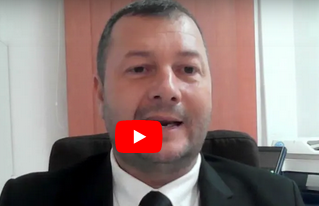 ALTELEVești bune de la Petre Daea: După luni de muncă susținută am reușit să finalizăm PNS! 19 octombrie, 2022, Rona David  Veste bună pentru agricultorii României! Varianta finală a Planului Național Strategic (PNS), agreată de către experții Comisiei Europene, a fost trimisă la Bruxelles, ieri, 18 octombrie 2022, potrivit lui Petre Daea. Ministrul, care a dat vestea pe pagina sa de Facebook, reamintește faptul că PNS este documentul care cuprinde obiective clare pentru dezvoltarea agriculturii, industriei alimentare și a satului românesc pentru perioada 2023 -2027.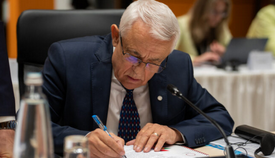 „După luni de muncă susținută am reușit să finalizăm Planul Național Strategic al României (…) Specialiștii din minister, în dialog continuu cu fermierii și cu structurile asociative din domeniu, au putut realiza cel mai important document pentru agricultura și dezvoltarea rurală a României. Dialogul pe care l-am avut cu comisarul Janusz Wojciechowski pe problemele sensibile ne-a ajutat sa trecem peste obstacolele momentului”, a mai notat Petre Daea.Subvențiile pe unitatea de suprafață, subvențiile pe cap de animal, sumele destinate investițiilor în irigații, independența energetică, dotarea cu tehnică agricolă și industria alimentară, toate aceastea au ca scop creșterea și diversificarea producției pentru a asigura hrana dar și creșterea veniturilor și reducerea impactului negativ asupra mediului.Pentru realizarea acestor obiective, România beneficiază de o suma de 15,8 miliarde euro pentru perioada 2023-2027.  „Felicitări tuturor acelora care și-au adus contribuția la realizarea acestui important obiectiv! Acum, în Ministerul Agriculturii și Agenția de Plăți și Intervenție pentru Agricultură, se lucrează la actele normative pentru realizarea cadrului legislativ și a softului necesar accesării sumelor prevăzute pentru fiecare an. De aici încolo totul depinde de noi!”, a conchis ministrul Agriculturii la finalul anuntului de pe pagina sa  de Facebook.Planul Național Strategic: Pentru ce vor putea fermierii accesa bani europeni începând de anul viitor, Alina Stanciu - mie, 19 oct. 2022, Planul Național Strategic 2023-2027 aduce schimbări în modului în care fermierii vor accesa fonduri europene și naționale pentru a se dezvolta. Aceștia au la dispoziție 15,8 miliarde de euro. România a finalizat și a trimis la Bruxelles varianta finală a Planului Național Strategic 2023-2027, document care care stabilește criteriile și alocările financiare europene și naționale de care vor beneficia fermierii și mediul rural în perioada 2023-2027.Iată pentru ce se vor aloca cei 15,8 miliarde de euro alocați României, din finduri UE și bugetul național, pentru perioada 2023-2027.Plățile directeVor putea beneficia de plăți directe exploatațiile vegetale cu suprafață de cel puțin 1 ha ( ca și până acum). În schimb nu vor primi nimic  fermierii care cresc animale, dar au sub 1 hectar suprafața și nici nu se încadrează în 150 de euro/exploatație sprijin legat de animal. Aceasta pentru a se evita crearea unor sarcini administrative excesive în implementare. În urma analizei APIA, s-a constatat că pentru acordarea
unui sprijin în cuantum de 150 euro sunt necesare costuri de 2,25 euro.Din datele APIA, în Românis sunt în jur de 258.000 fermieri cu 1-2 hectare care egestionează împreună 3 72.105 ha.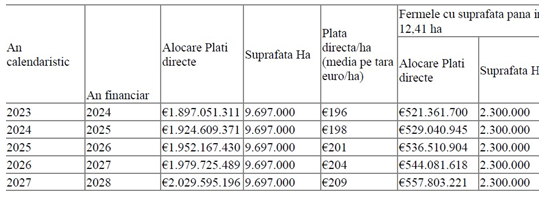 Sprijinul de bază pentru venit în scopul sustenabilitățiiCuantumul planificat variază între 96,47 euro/ha în anul 2023 și  103,06 euro/ha în anul 2027. S-a alocat 49,29 % din plafonul național pentru această intervenție, suprafața vizată fiind de 9.697.000 ha.Sprijinul redistributivEste complementar venitului pentru sustenabilitate, iar alocarea stabilită este de 10% din plafonul național, cu scopul de a sprijini fermierii mici și mijlocii, respectiv exploatațiile de până la 50 ha.Sprijinului complementar pentru venit pentru tinerii fermieriAlocarea este de 0,69 % din plafonul național de plăți directe.EcoschemeEcoschemele din Pilonul I reprezintă un mijloc de stimulare a furnizării de bunuri publice prin intermediul aplicării unor practici agricole benefice pentru mediu și climă. Sunt sub forma unor plăți forfetare anuale, așa cum este cazul pentru eco-schemele privind practicile benefice pentru mediu aplicabile în teren arabil sau practicarea unei agriculturi prietenoase cu mediul în fermele mici (gospodăriile tradiționale).Ecoschemele din Pilonul II referitoare la intervențiile de agro-mediu și climă și cele de conversie și menținere a agriculturii ecologice recompensează fermierii pentru respectarea unor angajamente adaptate riguros la provocările la care se adresează aceste măsuri,
cum sunt apa, solul, reducerea utilizării îngrășămintelor și a pesticidelor, bunăstarea animalelor, adaptarea și atenuarea schimbărilor climatice, conservarea biodiversității etc.Intervențiile de agro-mediu și climă sunt proiectate sub formă de pachete și variante, propunându-se mai multe tipuri de angajamente, adaptate la nevoile specifice locale prin modalitatea de selectare a zonelor eligibile și de proiectare a cerințelor
aplicabile.De asemenea, pentru conservarea biodiversității se va continua implementarea prin PNS a unor angajamente destinate creșterii animalelor
de fermă pentru rasele locale în pericol de abandon.Sprijinirea beneficiarilor în cadrul intervențiilor din Pilonul II se face pe baza unor angajamente multianuale (5 ani) asumate în mod voluntar, prin acordarea unor plăți compensatorii anuale pentru cheltuielile suplimentare și pierderile de venituri care decurg din respectarea cerințelor specifice acelor angajamente.Procentul alocat eco-schemelor este de 25,02% din plafonul national.Sprijinul cuplat pentru venitSchemele specifice pentru sprijinul cuplat pentru venit în sectorul agricol, atât din sectorul vegetal cât și zootehnic se acordă pentru acele subsectoare la care sunt evidențiate dificultăți din punct de socio-economic și de mediu.Această intervenție are scopul de a îmbunătăți competitivitatea, sustenabilitatea sau calitatea, fiind alocat un procent de aproximativ 15% din plafonul național, din care cel puțin 2% pentru pentru plante proteice, având în vedere dificultățile întâmpinate de acest sector în întreaga Uniune. Se va acorda sprijin cuplat pentru următoarele: soia, lucernă, legminoase pentru industrializare, cânepă, orez, hamei, sămânță cartof, sfeclă de zahăr, legume, fructe, semințe pentru plante furajere, vaci de lapte,bivolițe, vite de carne, caprine, ovine, vemi de mătase etc.Plăți compensatoriiSe acordă în contextul intervențiilor de dezvoltare rurală pentru suprafețele agricole situate în zone cu constrângeri naturale sau alte constrângeri specifice care prezintă limitări naturale ale productivității, datorate unor condiții climatice și biofizice nefavorabile.
Aceste suprafețe se regăsesc în special în zona Munților Carpați şi ale Deltei Dunării, precum și partea de sud și sud–est a ţării sau în zone mai puțin extinse (în vestul țării) unde caracteristicile naturale conduc la scăderea productivității naturale.Sprijinul acordat prin această intervenție urmărește o compensare economică a dezavantajelor întâmpinate de fermieri în desfășurarea
activităților agricole, legate de capacitatea de producție scăzută a terenurilor agricole şi de costurile suplimentare pe care le implică menținerea activităților agricole în aceste zone.Prin încurajarea continuării activităților agricole în aceste zone, laolaltă cu aplicarea standardelor de ecocondiţionalitate, se asigură cel puțin menținerea unor activități minime de întreținere a terenurilor agricole, cu impact benefic în protecția solului.Despăgubiri. Fermierii vor da anual 3% din plățile directe încasateSe vor acorda în cazul unor pierderi de producție înregistrate de fermieri ca urmare a producerii unor fenomene climatice nefavorabile cu impact major cum sunt cele asimilate dezastrelor naturale. Instrumentul de gestionare a riscurilor se va constitui din contribuțiile tuturor fermierilor beneficiari de plăți directe prin reținerea anuală a unui procent de 3% din plățile directe care urmează a fi plătite fiecărui fermier în parte, la care se adaugă contribuția publică din FEADR și co-finanțarea de la bugetul de stat.Ce bani pentru investiții vor avea cele aproximativ 3,4 milioane de ferme din RomâniaPentru a se extinde și a deveni mai competitivi, fermierii vor avea la dispoziție următoarele scheme:sprijinul cuplat pentru venit în vederea îmbunătățirii competitivității, a durabilității sau a calității. De acest sprijin se estimeaz[ c[ vor beneficia 41.800 de ferme.sprijin pentru investiții în vederea restructurării și a modernizării, inclusiv a îmbunătățirii utilizării eficiente a resurselor. Este vorba despre bani din FEADR și FEGA care vor ajunge la aproximativ 4.700 de fermeVor mai fi bani de investiții în:consolidarea exploatațiilor tinerilor fermieri instalați și a fermierilor recent instalați – 169,59 mil. euro pe aachiziții de utilaje agricole – 100 mil. eurofermele de mici dimensiuni – 108 mil. euroexploatațiile pomicole – 151,38 mil. eurosectorul legume și/sau cartofi – 151,38 mil. eurosectoarele hamei și/sau struguri de masa – 45 mil. euroîn floricultură, plante medicinale și aromatice – 5 mil. eurosectorul zootehnic – 224,61 mil. euroînființarea sistemelor de irigații – 102,42 mil. eurorestructurarea și reconversia plantațiilor viticole – 41,55 mil. euroactive corporale și necorporale – 45,60 mil. euroactive corporale și necorporale menite șă sporească durabilitatea producției
de vin – 11,10 mil. euroDoar 3 din 10 români obişnuiesc să bea 2 litri de apă pe zi, iar 4 din 10 nu iau micul dejun , G.D. , Miscellanea , 19 octombrieStudiul CIPRA realizat în colaborare cu Reveal Marketing Research, în octombrie 2021, cu scopul de a pune în evidenţă obiceiurile zilnice şi de consum care au un impact direct asupra calităţii vieţii, a scos la iveală cinci categorii de factori cu impact direct, şi anume alimentaţia, sportul, somnul, echilibrul dintre viaţa personală şi cea profesională şi răsfăţul cu moderaţie, conform unui comunicat remis redacţiei.                 Potrivit sursei citate, în privinţa alimentaţiei, rezultatele studiului demonstrează că: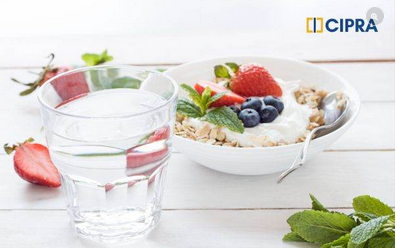 • 4 din 10 români nu iau micul dejun.• Doar 3 din 10 români obişnuiesc să bea 2 litri de apă pe zi.• 46% dintre români se confruntă uneori cu lipsă de energie, probleme digestive sau irascibilitate din cauza alimentaţiei incorecte.Chiar dacă majoritatea respondenţilor (4 din 10) se declară mulţumiţi de calitatea alimentaţiei lor, pe care o consideră echilibrată, totuşi ei şi-ar dori să aibă mai multe cunoştinţe despre ceea ce înseamnă să mănânci sănătos, nevoie pe deplin justificată de consecinţele îngrijorătoare ale alegerilor alimentare nesănătoase pe care respondenţii declară că le-au experimentat:• 52% dintre ei nu au energie, se simt lipsiţi de vlagă;• 49% sunt nervoşi, irascibili;• 45% au probleme cu digestia;• 41% au dureri de stomac.În privinţa micului dejun, doar 6 din 10 români iau această masă, considerată de majoritatea nutriţioniştilor cea mai importantă din zi, în lipsa căreia creşte riscul de excese alimentare şi de alegeri culinare neinspirate în a doua parte a zilei. Totodată, 2 din 10 români sar peste cină."Obiceiurile alimentare nesănătoase, cum ar fi excluderea unor mese, cel mai frecvent micul dejun, consumul insuficient de apă, aportul redus de fructe, legume şi alte surse de fibre, au un impact negativ asupra stării de sănătate şi asupra calităţii vieţii, pe termen lung. Persoanele care nu au o preocupare pentru un stil de viaţă sănătos pot ajunge chiar să dezvolte afecţiuni serioase. De aceea, este important să acordăm acestor aspecte prioritate printre preocupările noastre, să ne informăm din surse credibile şi autorizate, aşa cum sunt medicii şi nutriţioniştii, site-urile organizaţiilor profesionale sau cărţile şi articolele scrise de specialişti cu pregătire", spune dr. Şerban Damian, nutriţionist şi expert CIPRA.Conform studiului CIPRA, puţini români îşi asigură un consum optim de apă, element esenţial pentru starea generală de sănătate.• 3 din 10 români obişnuiesc să bea cel puţin 2 litri de apă pe zi, cantitatea recomandată;• 4 din 10 români beau între 1 litru şi 2 litri;• 2 din 10 beau aproximativ 1 litru;• 1 din 10 români bea mai puţin de 1 litru de apă pe zi.Un consum insuficient de apă, ca şi o alimentaţie incorectă, creează o multitudine de probleme în organism, iar pentru a le preveni este necesar, înainte de orice, să cunoaştem riscurile pe care le aduc cu sine obiceiurile noastre.Realizat pe baza metodologiei CAWI (Chestionare autoaplicate online), studiul a vizat un eşantion reprezentativ la nivel naţional format din 813 respondenţi, bărbaţi şi femei, cu vârste între 18 şi 65 ani, din mediul urban sau rural, utilizatori de internet. Rezultatele studiului pe cele 5 teme principale cu impact asupra calităţii vieţii sunt disponibile integral pe site-ul oficial CIPRA, secţiunea Studii, se menţionează în comunicat.Marius Budăi, ministrul Muncii: A scăzut numărul beneficiarilor de ajutor social, Roxana Dobre - 19 octombrie 2022 Numărul beneficiarilor de ajutor social a scăzut la 150.000, de la 400.000, în ultimii zece ani, a anunțat ministrul Muncii şi Protecţiei Sociale, Marius Budăi, cu ocazia Zilei Internaţionale pentru Eradicarea Sărăciei.”Deși lupta cu sărăcia nu este ușoară și uneori pare că este în zadar, cifrele ne dau curaj: dacă în anul 2011 aveam 400.000 de beneficiari de ajutor social, astăzi am ajuns la 150.000 și vreau să le mulțumesc tuturor celor care lucrează neobosit, zi de zi, pentru a-i scoate pe semenii lor din sărăcie”, a explicat ministrul.Vestea vine ca o speranță și pentru fermierii care s-au plâns de nenumărate ori că nu găsesc zilieri sau angajați pentru ferme, la culesul fructelor sau pentru îngrijirea animalelor. Aceștia au atras atenția că în cele mai multe cazuri cei care nu au loc de muncă preferă ajutorul social garantat de stat și refuză ofertele de angajare din ferme.Din 2023 statul va acorda un venit minim doar persoanelor care se vor înscrie în evidențele Agenției de Ocupare a Forței de Muncă. De altfel, guvernul vrea să elimine noțiunea de ”ajutor social” și să o înlocuiască cu cea de ”ajutor minim”.Ministru Muncii a trecut în revista lista ajutoarelor sociale pe care le-au încasat persoanele vulnerabileMarius Budăi Ziua a arătat în mesajul său care sunt cuantumurile și schemele de ajutor primite de persoanele vulnerabile în ultimul an. ”Conștienți de faptul că cele mai afectate persoane vor fi tocmai cele care astăzi sunt deja în stare de vulnerabilitate, încercăm să găsim soluții de intervenție rapidă pentru a veni în sprijinul acestor oameni. Așa au apărut, dincolo de formele de sprijin acordate în mod obișnuit (ajutor social, alocație pentru susținerea familiei, ajutoare pentru încălzire și supliment pe tot parcursul anului), pachetul social constând în ajutorul acordat în luna ianuarie pensionarilor cu pensii de până la 1.600 lei ca diferență până la 2.200 lei, ajutorul în cuantum de 700 de lei acordat în luna iulie pentru pensionarii cu venituri mai mici de 2.000 de lei, a 13-a indemnizație pentru persoanele cu dizabilittați și voucherele sociale în valoare de 250 de lei”, a punctat demnitarul.Acesta a completat că fenomenul sărăciei nu ține doar de lipsa banilor ci se extinde și la șansele copiilor din mediul rural să urmeze o formă de învățământ sau chiar educarea părinților de a lăsa copii să studieze.”Din păcate, sărăcia nu este doar monetară. Acest fenomen necesită o intervenție cu mult mai amplă, care înseamnă creșterea șanselor copiilor să urmeze cursurile de învățământ, educarea părinților din aceste categorii vulnerabile, astfel încât să-și trimită copiii la școală nu doar pentru a primi o alocație sau o masă, ci mai ales pentru a le da o șansă pentru viitor. Prin urmare, pentru că soluțiile de intervenție financiară trebuie dublate de o serie întreagă de alte măsuri din domeniile educației, sănătății și locuirii, am decis ca în Legea venitului minim de incluziune să combinăm partea de beneficii acordate cu cea de servicii asigurate. Astfel, oricine solicită acordarea venitului minim de incluziune, automat va fi înscris și ca solicitant de servicii sociale, dar și ca persoană aflată în căutarea unui loc de muncă, iar autoritățile sunt obligate să pregătească planuri de acțiune comunitară pentru sprijinirea acestor categorii de persoane”, a conchis ministrul.Pensia de agricultor – cuantum de 507 lei/lună , Angelica Lefter - 19 octombrie 2022    Mii de foști lucrători în agricultură primesc o pensie mai mult decât modică. Este vorba despre români care au activat în anumite perioade în domeniul agricol, care acum încasează în medie 507 lei pe lună.Potrivit datelor centralizate de Casa Naţională de Pensii Publice (CNPP), în luna septembrie 2022, un număr de 706.529 de persoane care au avut perioade lucrate în agricultură, au obținut o pensie medie de 507 lei.Foștii lucrători în agricultură fac parte dintr-un un număr mai larg de 4.790.807 de pensionari, înregistrat în septembrie 2022 în România, cu o pensie medie de 1.735 lei.Totodată conform Casei Naţionale de Pensii Publice, din numărul total al pensionarilor din sistemul public de pensii, numărul celor care s-au pensionat la limita de vârstă era de 3.822.198 persoane, dintre care 2.201.804 femei, în timp ce pensia medie se situa la 1.932 de lei.Pensie anticipată au primit, în septembrie 2022, un număr de 8.546 persoane (2.470 lei, pensie medie), pensie anticipată parţială 92.219 de persoane (1.791 de lei pensia medie) şi pensie de invaliditate 400.116 persoane (pensie medie de 788 lei), dintre care 44.486 persoane pentru gradul I de invaliditate (674 lei, pensie medie).Tot în septembrie, pensia de urmaş s-a acordat unui număr de 467.573 persoane (908 lei pensia medie), în timp ce ajutor social au primit 155 pensionari (419 de lei în medie).Unul din trei români NU este de acord cu un Cod fiscal stabil / 56% vor eliminarea facilităților din IT, construcții și agricultură , Florin Barbuta , HotNews.ro,  Miercuri, 19 Octombrie 2022, 11:33 Ideea unui Cod Fiscal stabil, care să rămână neschimbat o perioadă de timp, este susținută de 44% din cetățeni, se arată într-un studiu realizat de Biroul de Cercetări Sociale, la solicitarea Pactului pentru fiscalitate.„Alți 37% își doresc modificări fiscale în funcție de nevoile statului și de crizele economice tot mai dese. Preferința pentru un cod fiscal stabil corelează cu preferința pentru cota unică de impozitare”, menționează sursa citată.Simplificarea legislației fiscale și comasarea taxelor și impozitelor este dorită de 57% dintre cetățeni, în special din marile orașe și de cei cu studii superioare. Iar modificarea legislației fiscale și a taxelor este susținută de alți 25% din cetățeni, domiciliați mai ales în mediul rural, cu studii medii.12,5% dintre români se opun controalelor în zonele cu risc ridicat de evaziune79% sunt de acord cu sporirea controalelor fiscale în zonele cu risc ridicat de evaziune fiscală, iar 12,5% se opun.De asemenea, 78% susțin verificarea situației fiscale a tuturor contribuabililor și sancționarea severă a celor care practică evaziunea fiscală și restul se opun.58,7% sunt de acord cu impozitarea mai mare a celor care dețin mai multe case, terenuri, mașini, averi. 27% se opun impozitării progresive în funcție de venituri și proprietăți.Mulți români vor să dispară facilitățile din IT, construcții, agricultură și industria alimentară„56% vor ca toți salariații să plătească impozit pe salariu și să dispară reducerile fiscale pentru IT-iști, constructori, măcelari, etc. 21,5% se opun acestei măsuri”, se arată în document.Interviurile au fost realizate prin telefon de către o echipă de 33 operatori ai Biroului de Cercetări Sociale în perioada 9-14 iunie 2022. Eșantionul a cuprins 1.104 persoane, domiciliate în 242 localități urbane și rurale din toate județele țării. Au fost excluse persoanele care locuiesc în străinătate și cele din instituții închise (pușcării, mânăstiri, cazărmi, spitale).O țară nu se ridică doar cu facilități fiscaleÎntr-o conferință organizată joi de cursdeguvernare.ro, Alex Milcev - Tax & Law Services Leader, EY Romania and Moldova a spus că acum 10 ani ponderea IT era de 0,5% din PIB, iar acum a ajuns la 6-7%. „E legat și de facilități fiscale, e un exemplu de succes, dar o țară nu se ridică doar cu facilități fiscale”, a afirmat Milcev. Altfel, spune el, în Bahamas și în Panama ar fi cele mai mari investiții străine, dar nu sunt...............................................................LEGISLATIVHotărârea de Guvern pentru investiții în centrele de colectare a laptelui în zona montană – publicată în Monitorul Oficial, Elena Balamatiuc , 19 octombrie 2022  Hotărârea de Guvern privind stabilirea valorii schemei de finanțare pentru anul 2022, condițiilor de eligibilitate, cheltuielilor eligibile, modului de acordare a finanțării, precum și a modalității de verificare și control pentru schema de finanțare în cadrul Programului de investiții pentru înființarea centrelor de colectare și/sau prelucrare a laptelui în zona montană a fost publicată în Monitorul Oficial Partea I nr. 1006 din 18.10.2022.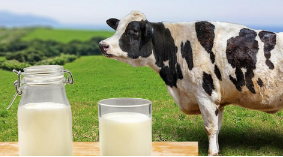 Termenul final până la care se aplică schema de ajutor este 31 decembrie 2022. Plăţile aferente Programului se efectuează în intervalul 1 ianuarie 2023-29 decembrie 2023. Bugetul alocat schemei de ajutor pentru anul 2022 este de 92.000 mii lei, echivalentul a 18.593 mii euro. Schema de ajutor nu se aplică beneficiarilor menţionaţi dacă:au beneficiat de un ajutor ilegal anterior declarat incompatibil cu piaţa, printr-o decizie a Comisiei Europene; astfel, schema de ajutor nu li se aplică atât timp cât ajutorul nu va fi rambursat sau plătit într-un cont cu destinaţie specială, reprezentând valoarea totală şi dobânzile aferente ajutorului ilegal şi incompatibil cu piaţa internă;sunt consideraţi întreprinderi în dificultate în sensul celor prevăzute la art. 3 lit. e);înregistrează obligaţii fiscale restante şi alte obligaţii bugetare administrate de organul fiscal central, definit potrivit art. 1 pct. 31 din Legea nr. 207/2015 privind Codul de procedură fiscală, cu modificările şi completările ulterioare.Beneficiarii eligibili trebuie să îndeplinească cumulativ următoarele condiţii:să fie producători de lapte din zona montană, precum şi producători agricoli din zona montană;să îşi desfăşoare activitatea în zona montană;să acceseze o singură dată pe întreaga perioadă de derulare a Programului investiţiile prevăzute;să nu fi primit sprijin prin Programul Naţional de Dezvoltare Rurală 2014-2020, inclusiv pe perioada de tranziţie la noua politică agricolă comună, pentru aceleaşi cheltuieli eligibile legate de investiţiile prevăzute la art. 5.Valoarea totală maximă eligibilă a proiectului de investiţii, permisă pe acest tip de investiţie, este de 500.000 lei, din care 40% reprezintă ajutor de stat. Schema de ajutor sprijină realizarea de investiţii pentru înfiinţarea de centre de prelucrare a laptelui în zona montană, care permit condiţionarea, prelucrarea şi depozitarea în condiţii optime a laptelui şi produselor obţinute, care se încadrează în dispoziţiile prevăzute la art. 4 alin. (1) lit. b) din Legea nr. 296/2018, cu modificările ulterioare. Cererea de finanţare este însoţită de următoarele documente:copie a BI/CI al/a reprezentantului legal;copie a formularului integral al Registrului agricol;adeverinţă de la medicul veterinar de liberă practică împuternicit privind numărul de animale deţinute şi documentul emis de către Autoritatea Naţională Sanitară Veterinară şi pentru Siguranţa Alimentelor prin care se certifică înregistrarea exploataţiei ca fiind exploataţie comercială de tip A;copia documentelor de proprietate sau folosinţă a terenului;copie a certificatului de înregistrare la Oficiul Naţional al Registrului Comerţului, precum şi orice alt document care să ateste forma de înfiinţare şi organizare a solicitantului;copie a certificatului constatator extins emis de Oficiul Naţional al Registrului Comerţului din care să rezulte codul CAEN corespunzător activităţii pentru care solicită finanţarea şi faptul că nu se află în procedură de insolvenţă/lichidare/dizolvare;dovada existenţei unui cont la o bancă comercială sau trezorerie, adresă de comunicare a codului IBAN din partea băncii/extras de cont;extras de carte funciară, nu mai vechi de 7 zile la data depunerii cererii de finanţare, din care să rezulte dreptul de proprietate sau de folosinţă asupra imobilului teren, pe care se va amplasa construcţia, precum şi faptul că terenul este liber de sarcini;împuternicire/procură notarială şi o copie a BI/CI al/a împuternicitului persoană fizică, după caz;aviz de recunoaştere emis de Ministerul Agriculturii şi Dezvoltării Rurale, pentru grupurile de producători prevăzuţi la art. 3 alin. (2) lit. b) din Legea nr. 296/2018, cu modificările ulterioare;studiu de fezabilitate pentru investiţiile de la art. 5 alin. (1), (9) şi (15) care prevăd construcţii.În cazul în care se constată că sunt necesare clarificări în perioada de evaluare, ANZM solicită documente sau informaţii suplimentare, prin transmiterea unei notificări pe adresa de e-mail a solicitantului, indicată în cererea de finanţare. Clarificările solicitate se transmit electronic către ANZM în termen de 3 zile lucrătoare de la data confirmării de primire a mesajului electronic, dar nu mai târziu de 5 zile lucrătoare de la data transmiterii lui. Primirea clarificărilor solicitate în afara termenului, incomplete sau lipsa transmiterii lor conduce la respingerea cererii de finanţare, iar ANZM transmite solicitantului decizia de respingere a cererii de finanţare, în termen de 5 zile de la emiterea acesteia..............................................................INTERNEDocument oficial: România are 3.140.000 de ferme. Aproape 2,5 milioane de exploatații au sub 2 hectare , Angelica Lefter - 19 octombrie 2022 15:00România are peste trei milioane de ferme, dintre care aproape 2,5 milioane de exploatații agricole sunt de mici dimensiuni și dețin până în 2 hectare de teren. Alte peste 660.000 de ferme se încadrează ca suprafață între 2 și 5 hectare, se arată într-un document publicat de Ministerul Agriculturii și Dezvoltării Rurale (MADR).Forma finală a Planului Național Strategic – PNS, care a fost transmisă la data de 18 octombrie Comisiei Europene, conține o serie de informații privind numărul de ferme, de exploatații agricole ce funcționează în RomâniaRomânia are 2.480.770 de exploatații agricole cu până la 2 ha și 660.0000 de exploatații care dețin între 2 și 5 haConform documentului publicat de MADR, este specificat faptul că țara noastră are un număr de 2.480.770 de exploatații agricole ce dețin până la 2 hectare și 660.0000 de exploatații care dețin între 2-5 hectare.”2.1.SO2.1.2 Deficiențe – Pondere ridicată a exploatațiilor de mici dimensiuni, asociată unui procent semnificativ de gospodării în care se practică sisteme de exploatație de tip gospodăresc/ extensiv (2.480.770 de exploatații agricole dețin până la 2 ha, 660.0000 de exploatații dețin între 2-5 ha)”, se arată în documentul PNS 2023-2027 publicat astăzi, 19 octombrie, pe site-ul Ministerului Agriculturii.În același document se mai subliniază că potențialul de creștere al fermelor mici și medii pentru a furniza pe piață produse autohtone, cu înaltă valoare adăugată va fi o prioritate pentru România în noul exercițiu financiar.Fermierii români au obținut producții mai mici la porumb, comparativ cu colegii din UESursa citată mai arată că randamente reduse la hectar în raport cu cele înregistrate la nivelul UE (exemplu: în medie pe 5 ani, randamentul la porumb a fost de 5,2 tone/ha, reprezentând circa 68% din randamentul/ha obținut la nivel UE 28; la grâu randamentul a fost de 4,2 tone/ha, reprezentând circa 73% din randamentul/ha obținut la nivel UE 28; la orz și orzoaică producția medie a perioadei 2013-2018 a fost de 3,81 t/ha, reprezentând circa 78% din randamentul UE).Tot la capitolul deficiențe, se specifică faptul că în România există o slabă specializare în agricultură (doar 2,8% dintre administratorii fermelor au absolvit studii superioare în domeniul agricol).Planul Național Strategic reprezintă un document programatic ce prevede circa 6 miliarde euro pentru investiții în agricultură și dezvoltare rurală, 9,78 miliarde euro pentru acordarea subvențiilor în agricultură și 151,7 milioane euro pentru măsuri de piață.Se ieftinesc îngrășămintele, de A , 19 octombrie 2022 Preţurile la îngrăşăminte scad în condiţiile în care fermierii nemulţumiţi de preţurile mari şi-au amânat achiziţiile, ceea ce a dus la declinul cererii şi apariţia unui fenomen de suprasaturaţie care dă peste cap piaţa pentru inputuri agricole, transmite Bloomberg.La începutul acestui an preţurile la îngrăşăminte au atins valori record, după ce sancţiunile impuse Belarusului, un important producător, şi invazia rusească din Ucraina a dus la explozia preţurilor pentru îngrăşăminte destinate culturilor agricole. Asta a determinat marii producători mondiali de îngrăşăminte să îşi majoreze achiziţiile şi să transporte cantităţi mari de produse pentru a evita problemele de pe lanţurile de aprovizionare şi restricţiile comerciale impuse pentru o serie de pieţe precum Rusia.Astfel de măsuri au dus la majorarea stocurilor de îngrăşăminte în unele regiuni importante iar fermierii nu mai cumpără îngrăşăminte, o situaţie care afectează şi mai mult piaţa. Această evoluţie afectează atât SUA, un mare cumpărător de îngrăşăminte şi cel mai mare exportator mondial de porumb, cât şi Brazilia, cel mai mare exportator mondial de soia boabe.„Fermierii şi-au redus achiziţiile pentru acest input costisitor. Cererea mondială pentru amoniac, fosfat şi potasă este în scădere comparativ cu situaţia din alţi ani”, a declarat Alexis Maxwell, analist la Bloomberg Intelligence, potrivit Agerpres.Un index săptămânal care urmăreşte preţul la uree în New Orleans a scăzut cu 3,2% vineri, continuând un declin care durează de o lună, pe măsură ce fermierii americani aşteaptă să vadă cât de mult vor coborî preţurile. Fermierii brazilieni amână şi ei achiziţiile, ceea ce duce la scăderea preţurilor pe măsură ce stocurile încep să se acumuleze.Companiile din industria de îngrăşăminte mizau pe faptul că fermierii vor cumpăra inputuri pentru culturile agricole, având în vedere preţurile ridicate la cereale. Însă pe măsură ce fermierii au văzut cum preţul produselor agricole scade, după ce a atins valori ridicate, şi-au limitat chletuielile, revenind asupra deciziilor privind aplicarea de îngrăşăminte, momentul livrărilor şi impactul asupra recoltelor viitoare. De exemplu, chiar dacă cultivatorii de porumb trebuie să folosească azot în fiecare an, cei din SUA nu sunt nevoiţi să facă acest lucru în perioada toamnei.Brazilia, cel mai mare importator mondial de îngrăşăminte, se confruntă cu o situaţie similară. Ţara a importat cantităţi record de îngrăşăminte în acest an pentru a se asigura că fermierii săi vor avea suficiente inputuri pentru a majora suprafeţele cultivate.„Ritmul record al importurilor din acest an a dus la umplerea depozitelor, astfel că Brazilia a fost nevoită să re-exporte surplusul ceea ce a pus presiuni asupra preţurilor interne şi internaţionale, pe măsură ce Brazilia va importa volume mai mici în a doua jumătate a anului”, susţine Maisa Romanello, analist la firma Safras & Mercado.Preţurile la îngrăşăminte în Brazilia au scăzut aproape la jumătate faţă de vârfurile atinse în luna aprilie, ceea ce îi face pe unii să se întrebe cât de mult pot scădea. „Fermierii văd cum preţurile scad şi amână achiziţiile”, spune Jeferson Souza, analist la Agrinvest Commodities.Preţul îngrăşămintelor scade ca urmare a suprasaturaţiei pieţei pe fondul reducerii achiziţiilor fermierilor , agrointeligenta.ro - 19 octombrie 2022 Preţurile la îngrăşăminte scad în condiţiile în care fermierii nemulţumiţi de preţurile mari şi-au amânat achiziţiile, ceea ce a dus la declinul cererii şi apariţia unui fenomen de suprasaturaţie care dă peste cap piaţa pentru inputuri agricole, transmite Bloomberg, preluat de Agerpres.La începutul acestui an preţurile la îngrăşăminte au atins valori record, după ce sancţiunile impuse Belarusului, un important producător, şi invazia rusească din Ucraina a dus la explozia preţurilor pentru îngrăşăminte destinate culturilor agricole. Asta a determinat marii producători mondiali de îngrăşăminte să îşi majoreze achiziţiile şi să transporte cantităţi mari de produse pentru a evita problemele de pe lanţurile de aprovizionare şi restricţiile comerciale impuse pentru o serie de pieţe precum Rusia.Astfel de măsuri au dus la majorarea stocurilor de îngrăşăminte în unele regiuni importante iar fermierii nu mai cumpără îngrăşăminte, o situaţie care afectează şi mai mult piaţa. Această evoluţie afectează atât SUA, un mare cumpărător de îngrăşăminte şi cel mai mare exportator mondial de porumb, cât şi Brazilia, cel mai mare exportator mondial de soia boabe.„Fermierii şi-au redus achiziţiile pentru acest input costisitor. Cererea mondială pentru amoniac, fosfat şi potasă este în scădere comparativ cu situaţia din alţi ani”, a declarat Alexis Maxwell, analist la Bloomberg Intelligence.Un index săptămânal care urmăreşte preţul la uree în New Orleans a scăzut cu 3,2% vineri, continuând un declin care durează de o lună, pe măsură ce fermierii americani aşteaptă să vadă cât de mult vor coborî preţurile. Fermierii brazilieni amână şi ei achiziţiile, ceea ce duce la scăderea preţurilor pe măsură ce stocurile încep să se acumuleze.Companiile din industria de îngrăşăminte mizau pe faptul că fermierii vor cumpăra inputuri pentru culturile agricole, având în vedere preţurile ridicate la cereale. Însă pe măsură ce fermierii au văzut cum preţul produselor agricole scade, după ce a atins valori ridicate, şi-au limitat chletuielile, revenind asupra deciziilor privind aplicarea de îngrăşăminte, momentul livrărilor şi impactul asupra recoltelor viitoare. De exemplu, chiar dacă cultivatorii de porumb trebuie să folosească azot în fiecare an, cei din SUA nu sunt nevoiţi să facă acest lucru în perioada toamnei.Brazilia, cel mai mare importator mondial de îngrăşăminte, se confruntă cu o situaţie similară. Ţara a importat cantităţi record de îngrăşăminte în acest an pentru a se asigura că fermierii săi vor avea suficiente inputuri pentru a majora suprafeţele cultivate.„Ritmul record al importurilor din acest an a dus la umplerea depozitelor, astfel că Brazilia a fost nevoită să re-exporte surplusul ceea ce a pus presiuni asupra preţurilor interne şi internaţionale, pe măsură ce Brazilia va importa volume mai mici în a doua jumătate a anului”, susţine Maisa Romanello, analist la firma Safras & Mercado.Preţurile la îngrăşăminte în Brazilia au scăzut aproape la jumătate faţă de vârfurile atinse în luna aprilie, ceea ce îi face pe unii să se întrebe cât de mult pot scădea. „Fermierii văd cum preţurile scad şi amână achiziţiile”, spune Jeferson Souza, analist la Agrinvest Commodities.O familie de fermieri a pus recompensă pe capul hoților care le-au furat baloții de lucernă din camp , Angelica Lefter - 19 octombrie 2022   Baloți de lucernă din Ferma Voina (foto: Facebook/Orăștie, te iubesc!)O familie de fermieri a pus recompensă pe capul hoților care le-au furat baloții de lucernă direct din câmp. Au fost sustrași 26 de baloți ce se aflau pe proprietatea exploatată de Ferma Voina, iar administratora fermei, Ileana Voina, a anunțat că oferă recompensă pentru prinderea hoților.Administratorii Fermei Voina oferă recompensă celor care pot da informații despre cei care au sustras 26 de baloți de lucernă din câmp, de pe proprietatea fermei. Anunțul a fost făcut public pe un grup de Facebook de fermiera Ileana Voina, inginer zootehnist, din satul Pricaz, comuna Turdaș, județul Hunedoara, care administrează împreună cu copiii săi o afacere de familie, practic un lanț integrat, de la creșterea de animale și producerea de furaje până la produsele finite vândute în propriul magazin din municipiul Orăștie.”Ferma Voina din Pricaz oferă recompensă pentru informații care pot ajuta la identificarea hoților care ne-au furat circa 26 de baloți de lucernă în această săptămână de pe holdele de lucernă aflate lângă Sites și Lazul Turdaș în sat Pricaz, Hunedoara”, a scris Ilena Voina.26 de baloți a câte 400 de kilograme fiecare, sustrași noaptea direct din câmpFurtul a avut loc în seara de duminică spre luni – 16/17 octombrie, iar la acțiune au participat mai multe persoane, a spus pentru Agrointeligența – AGROINTEL.RO, Ileana Voina.Fermiera a specificat că baloții erau destinați hranei pentru animalele din fermă, mai exact 850 de ovine și 112 bovine.”Lucerna era în al doilea an, avem suprafața pe 3 exploatații în familie, adică fiecare cu casa lui, cu exploatația lui, și împreună administrăm o fermă de vreo 850 de ovine și de 112 bovine. Avem și o cooperativă. În ceea ce privește lucerna, avem vreo 40 de hectare puse, pentru că avem nevoie de furaje la animale”, a spus Ileana Voina.Hoții au acționat în grup și au venit la locul faptei cu o mașină de teren cu remorcăFermiera din Hunedoara a explicat pe lag cum crede că s-au desfășurat furtul.”Eram la a treia coasă, care a fost mai bună decât prima și a doua, care au fost un dezastru. Avem o presă foarte bună, băiatul meu face baloții foarte bătuți așa, fiecare bucată are cam 400 de kilograme. Nu i-am adus acasă pentru că a plouat și am zis să-i lăsăm să se usuce. Ne-au furat în noaptea de duminică spre luni, 26 de baloți. După ce am văzut că ni i-a furat, am dus restul de 80 și ceva de baloți, că producția a fost mai mare, dar cam 30% ne-au furat. Au lăsat urme, se vedeau urmele de mașini de teren probabil însoțite de o remorcuță mică. Probabil au pus 2-3 scânduri să urce baloții, cred că au fost mai multe persoane, 3-4 oameni, pentru că baloții sunt foarte grei. Acum, și în anii trecuți se mai furau, dar nu se cunoștea, noi facem în jur de 4.000 de baloți pe an cu paie, cu soia, mai cumpărăm și de la alții paie de orz, de ovăz, de grâu și le balotăm și pe acelea că sunt multe animale și ne trebuie”, a menționat fermiera Ileana Voina pentru Agrointeligența – AGROINTEL.RO.Valoarea baloților furați se ridică la peste 10.000 de lei. Ileana Voina spune însă că aici nu este inclusă munca și costurile cu motorina, destul de ridicate.”Au furat baloți în valoare de peste 10.000 de lei. Acum, dacă luau 2-3 baloți, poate nici nu mai apelam la oamenii legii, să fie sănătoși cu ei, dar au luat 26 și asta înseamnă că valoarea unui balot este de 400 de lei, deci mi-au furat de peste 10.000 de lei. Nu mai pun munca și motorina consumată la cosit. Anul acesta într-o campanie am băgat anul acesta 10.000 de lei doar în motorină. La 3 coase, 30.000 de lei, pentru că trebuie cosit, greblat, balotat, transport. În zonă la noi s-a mai furat și în alți ani”, a spus femeia fermier.Recompensă pentru cei care oferă informații care să ducă la prinderea hoțilorFermiera este dispusă să ofere o recompensă de 1.500 de lei pentru cel care va oferi informații care să ducă la depistarea hoților.”Recompensa constă în 1.500 de lei pentru cei care oferă informații care să ducă la prinderea hoților. Noi am mai primit informații, dar știți cum este, poate să vină oricine să spună că cineva a adus baloți acasă, dar cum poți să te duci peste ei? Doar poliția poate. Dar a devenit o practică, în fiecare an cuiva îi sunt furați baoții, cred că mai și vând din ei”, a explicat femeia.Oamenii legii verifică toate camerele de luat vederi de pe drumurile publice pentru a-i identifica pe hoțiImediat ce furtul a fost constatat de către proprietari, au fost chemați oamenii legii. Au venit, au constat și acum cercetează toate camerele video ce ar fi putut surprinde mașina de teren cu baloții pe drumurile publice.”Am făcut plângere la poliție. Au venit polițiștii și au constatat la fața locului furtul, au fotografiat urmele. Au spus că vor verifica pe camere, pentru că sunt camere la intrare ăn Simeria, în Orăștie, pentru că n-au putut merge decât pe aceste două drumuri și pe Mărtinești, un drum spre Călan. Noi bănuim că hoții au fost scoși printr-o anumită parte și de acolo au încărcat cu un încărcător de tractor, probabil au fost ajutați de cunoștințe. Ei au acționat pe sărite, i-au luat din două talale, aproape că nici nu îți dădeai seama că lipsesc dacă nu mergeai la fața locului. Sincer, nu am speranțe prea mari să fie găsiți hoții!”, a spus crescătoarea de animale.Hrana pentru animale, o problemă în acest an și pentru fermele mai mariProblema lipsei hranei pentru animale a fost prezentă și în ferma Voina, mai ales că animalele au stat pe stabulație mai bine de două luni, iar pășunile practic au fost uscate.”Gândiți-vă că noi am ținut pe grajd din iulie până în septembrie, mai bine de 2 luni de zile tot efectivul de vaci, 118 capete care au mâncat efectiv din baloți și din porumb. Nu a fost pășune. Noi avem pășune dar în lunile iulie, august…pășunea arde, e pârjolită”, a arătat inginerul zootehnist, Ileana Voina.Ferma Voina vinde produse lactate și brânzeturi și intenționează să deschidă un punct de sacrificareFemeia fermier a spus că afacerea familiei este în curs de dezvoltare. Astfel, de la procesarea și vinderea laptelui, Ferma Voina va avea din primăvară și un punct de sacrificare a animalelor.”Suntem o fermă destul de mare, avem peste 200 de hectare cu pășuni cu tot. Noi lucrăm în principal terenurile pentru furaje. Producem lactate, am avut 2 proiecte, avem un mic magazin cu produsele noastre în Orăștie. Facem procesare la tot ce înseamnă lapte, brânzeturi, smântână. Avem în intenție să facem un punct de sacrificare, să vindem carcasă, avem autorizație și pe măcelărie, dar deocamdată am tăiat doar miei de Paști. Acum avem acest proiect cu abatorul, sperăm până la primăvară să îi dăm drumul. Banii sunt insuficienți, cu toate că finanțarea este 100%, dar materialele s-au scumpit între timp, am pus o grămadă de bani și de la noi. Avem și Cooperativa Voina Agrofarm, băiatul meu este președinte”, a conchis fermiera Ileana Voina pentru Agrointeligența – AGROINTEL.RO.Carcasă de mânzat – preț. Crescătorii de vaci spun ce preț primesc pe kilogramul de vițel în viu , Roxana Dobre - 19 octombrie 2022 Preț carne de vițel sau de mânzat. Crescătorii de taurine vând animalele în viu la abator la un preț pe care îl consideră încă scăzut în raport cu cheltuielile pe care le au cu creșterea animalelor.Ce preț are carnea de vițel direct din ferme, vândute în această perioadă. Crescătorii de animale au făcut pe grupurile de Facebook o adevărată ”bursă” a prețurilor privind sumele pe care le cer pentru carnea de vițel. Prețurile sunt ”dictate” de rasa animalului, vârsta dar și dacă se vinde în viu sau la carcasă.Pe Grupul Vacilor Bălțate Românești, o crescătoare de animale a întrebat fermierii la ce preț se vinde carne de vițel, pe zone. Crescătorii au dezvăluit că prețurile pentru un kilogram pornește de la 15 lei și ajunge și la 30 de lei, în cazul cărnii care se vinde la carcasă.Iată ce au răspuns crescătorii despre carnea de vițel:Preț carne vițel, mânzat – județul Buzău. Romulus Ștefan: ”24 de lei (pe kilogram n.r)”; Marian Ene: ”Fără 25 de lei, nu pleacă de la Buzău, cine nu vrea, să mănânce sănătos de la Kaufland cu sacoșa”;Preț carne de vițel, mânzat – județul Sălaj. Gyenge Ianos: ”28 de lei, sacrificat”.Preț carne de vițel, mânzat – județul Covasna. Petrica Oană: ”15 lei”.Preț carne de vițel, mânzat – județul Vâlcea. Lavinia Belu: ”30 de lei kilogram”.Preț carne de vițel, mânzat – județul Suceava. Sorin Macovei: ”Sub 30 de lei, se numește…donație. Să nu uităm, un vițel nu este un porc să-l crești spre vânzare cu granule pentru câini”.Preț carne de vițel, mânzat – județul Iași. Alex Alin Pasaniuc: ”Eu am dat cu 25 anterior și 30 posterior”.Preț carne de vițel, mânzat – județul Argeș. Oi Turcane Vali Argeș: ”25 lei”.Preț carne de vițel, mânzat – județul Mureș. Costy Costy: ”23 lei sfert față 25 de lei spate”; Sandu Andone: ”25,30 lei”.Preț carne de vițel, mânzat – județul Vaslui. Ion Dibu: ”18 lei”.Preț carne de vițel, mânzat – județul Bihor. Sorin Bocioc: ”28 – 30, am dat la pachete de 10 kg depinde”.Preț carne de vițel, mânzat – județul Timiș. Daniel Iri: ”25-30 de lei fără organe și cap”.Preț carne de vițel, mânzat – județul Ialomița. Sorin Sandu: ”33 de lei la mine la abator carcasa de vițel”.Preț carne de vițel, mânzat – județul Neamț. Viorel Bîrzoiu: ”Dacă e crescut bine merită peste 25 lei kilogram”.Preț carne de vițel, mânzat – județul Prahova. Constantin Podaru: ”30 lei pachet”.Preț carne de vițel, mânzat – județul Gorj. Marian Constantin Cojocaru: ”20 de lei la abator”.Preț carne de vițel, mânzat – județul Alba. Adi Maestru: ”Voi dați carnea la 25 lei și uleiul de la 5 lei s-a făcut 12 lei. Munciți că alții mănâncă bine!”.Reamintim că Agrointeligența-AGROINTEL.RO scria în luna septembrie că fermierii au luat abatoarele cu asalt și încearcă să vândă vitele, din cauza anului secetos pe care l-au traversat.”Nu putem face față ofertei care este la carnea de vită iar pe partea cealaltă a scăzut consumul. Comparativ cu anul trecut din partea pieței la noi putem spune că cumva s-a păstrat aceeași cerere pentru că avem magazine proprii iar din partea fermierilor cererea de abatorizare s-a triplat. Față de anul trecut prețurile au urcat cam cu 40 la sută, adică de la 14-15 lei/carcasa la 18-19-20 de lei/carcasa. Noi dăm încă aceste prețuri”, a declarat pentru Agrointeligența-AGROINTEL.RO administratorul unui abator din județul Alba, pe 19 septembrie.Pe larg despre acest subiect aici: Abatoarele, luate cu asalt de fermieri. Administrator: Cererea pentru sacrificări s-a triplat față de anul trecut!Fermier din Timiș, vinovat de focarul pestei porcine care a dus la sacrificarea a 40.000 de animale, 19.10.2022 , Stefan BothMihai Ritivoiu, prefectul de Timiș, a anunțat că a fost descoperit focarul primar al pestei porcine care a dus la sacrificarea a zeci de mii de porci. Focarul se află la doar 10 kilometri de Timișoara. Primele probleme au apărut în 11 octombrie 2022, la o fermă de porci din localitatea timișeană Parța, situată la doar 10 kilometri de Timișoara. Suspiciunile de pestă porcină africană au fost confirmate de analizele făcute de Direcția Sanitar-Veterinară. Prefectul Mihai Ritivoiu a convocat un Comitet Local de Combatere a Bolilor, în vederea identificării de soluții privind combaterea focarului de pestă porcină africană.  A urmat neutralizarea celor aproximativ 40.000 de animale de la Smithfield Parța şi luarea de măsuri pentru combaterea răspândirii bolii: sacrificarea porcilor şi îngroparea lor în condiții de siguranță.  O prioritate a fost protejarea altor două ferme, fiecare cu zeci de mii de porci şi aflate la doar câțiva kilometri distanță. Miercuri, 19 octombrie, un nou focar de pestă porcină a fost declarat la Parța, la o exploatație particulară. Prefectul susține că astfel s-a descoperit și sursa primară a focarului. „Aproximativ 30 de porci au fost îngropați în câmp, la doar 10-20 centimetri sub pământ, încă din luna septembrie. Ca urmare a anchetei epidemiologice şi din declarațiile proprietarului, reiese că boala era prezentă încă din primele zile ale lunii septembrie. Porcii îngropați vor rămâne pe loc şi chiar acum se lucrează la acoperirea lor prin creearea unui taluz de trei metri înălțime, împrejmuit de gard”, a transmis prefectul Mihai Ritivoiu, miercuri, 19 octombrie. De asemenea, Ritivoiu susține că a fost deschis un dosar penal pe numele fermierului care nu a anunțat din timp autoritățile.  „Dacă proprietarul ar fi anunțat din timp, probabil că nu ne-am fi aflat azi în această situație, cu 40.000 de porci sacrificați. Acum s-a deschis un dosar penal. Fac încă un apel proprietarilor de porci să anunțe imediat orice suspiciune de pestă”, a mai spus Mihai Ritivoiu. Pesta porcină africană nu afectează oamenii, neexistând niciun risc de îmbolnăvire, însă este extrem de contagioasă în rândul porcilor şi cauzează pierderi economice covârşitoare. Fapta unui fermier a dus la sacrificarea a 40.000 de porci. „Dacă ne-ar fi anunțat din timp, nu eram în această situație” Data publicării: 19.10.2022 Prefectul judeţului Timiş, Mihai Ritivoiu, a anunţat, miercuri, că a fost deschis dosar penal pe numele unei femei din localitatea Parţa, care a îngropat 30 de porci din exploataţia privată, bolnavi de pestă porcină africană (PPA), la o adâncime de doar 10-20 de centimetri. Conform sursei citate, cadavrele porcilor au fost îngropate în luna septembrie, acesta fiind „focarul primar” de PPA din Timiş. „Un nou focar de pestă porcină a fost declarat la Parţa, la o exploataţie particulară. Aproximativ 30 de porci au fost îngropaţi în câmp, la doar 10-20 cm sub pământ, încă din luna septembrie. Ca urmare a anchetei epidemiologice şi din declaraţiile proprietarului, reiese că boala era prezentă încă din primele zile ale lunii septembrie. Porcii îngropaţi vor rămâne pe loc şi chiar acum se lucrează la acoperirea lor prin crearea unui taluz de 3 metri înălţime, împrejmuit de gard”, a scris prefectul pe Facebook. În opinia sa, situaţia actuală putea fi evitată dacă autorităţile erau anunţate la timp. „Dacă proprietarul ar fi anunţat din timp, probabil că nu ne-am fi aflat azi în această situaţie, cu 40.000 de porci sacrificaţi. Acum s-a deschis un dosar penal. Fac încă un apel proprietarilor de porci să anunţe imediat orice suspiciune de pestă” , a mai transmis Mihai Ritivoiu, citat de Agerpres. Prefectul judeţului Timiş anunţa, pe 12 septembrie, că a fost confirmată oficial prezenţa pestei porcine africane la suinele din ferma Smithfield de la Parţa, 39.000 de animale urmând să fie incinerate. Reprezentantul Guvernului în teritoriu a convocat Comitetul Local pentru Combaterea Bolilor, pentru a definitiva măsurile necesare. 

 Preţul îngrăşămintelor a început să scadă. „Fermierii nemulţumiţi îşi amână achiziţiile”, 19.10.2022 , Melania AgiuPreţurile la îngrăşăminte scad în condiţiile în care fermierii nemulţumiţi de preţurile mari şi-au amânat achiziţiile, transmite Bloomberg.Potrivit sursei citate, acest lucru a dus la declinul cererii şi apariţia unui fenomen de suprasaturaţie care dă peste cap piaţa pentru inputuri agricole.La începutul acestui an, sancţiunile impuse Belarusului, un important producător, şi invazia rusească din Ucraina au dus la explozia preţurilor pentru îngrăşămintele destinate culturilor agricole. Asta a determinat marii producători mondiali de îngrăşăminte să îşi majoreze achiziţiile şi să transporte cantităţi mari de produse pentru a evita problemele de pe lanţurile de aprovizionare şi restricţiile comerciale impuse pentru o serie de pieţe precum Rusia, informează Agerpres.Astfel de măsuri au dus la majorarea stocurilor de îngrăşăminte în unele regiuni importante iar fermierii nu mai cumpără îngrăşăminte, o situaţie care afectează şi mai mult piaţa. Această evoluţie afectează atât SUA, un mare cumpărător de îngrăşăminte şi cel mai mare exportator mondial de porumb, cât şi Brazilia, cel mai mare exportator mondial de soia boabe.,,Fermierii şi-au redus achiziţiile pentru acest input costisitor. Cererea mondială pentru amoniac, fosfat şi potasă este în scădere comparativ cu situaţia din alţi ani", a declarat Alexis Maxwell, analist la Bloomberg Intelligence.Un index săptămânal care urmăreşte preţul la uree în New Orleans a scăzut cu 3,2% vineri, continuând un declin care durează de o lună, pe măsură ce fermierii americani aşteaptă să vadă cât de mult vor coborî preţurile. Fermierii brazilieni amână şi ei achiziţiile, ceea ce duce la scăderea preţurilor pe măsură ce stocurile încep să se acumuleze.Companiile din industria de îngrăşăminte mizau pe faptul că fermierii vor cumpăra inputuri pentru culturile agricole, având în vedere preţurile ridicate la cereale.Însă pe măsură ce fermierii au văzut cum preţul produselor agricole scade, după ce a atins valori ridicate, şi-au limitat chletuielile, revenind asupra deciziilor privind aplicarea de îngrăşăminte, momentul livrărilor şi impactul asupra recoltelor viitoare. De exemplu, chiar dacă cultivatorii de porumb trebuie să folosească azot în fiecare an, cei din SUA nu sunt nevoiţi să facă acest lucru în perioada toamnei.Brazilia, cel mai mare importator mondial de îngrăşăminte, se confruntă cu o situaţie similară. Ţara a importat cantităţi record de îngrăşăminte în acest an pentru a se asigura că fermierii săi vor avea suficiente inputuri pentru a majora suprafeţele cultivate.,,Ritmul record al importurilor din acest an a dus la umplerea depozitelor, astfel că Brazilia a fost nevoită să re-exporte surplusul ceea ce a pus presiuni asupra preţurilor interne şi internaţionale, pe măsură ce Brazilia va importa volume mai mici în a doua jumătate a anului", susţine Maisa Romanello, analist la firma Safras & Mercado.Preţurile la îngrăşăminte în Brazilia au scăzut aproape la jumătate faţă de vârfurile atinse în luna aprilie, ceea ce îi face pe unii să se întrebe cât de mult pot scădea. ,,Fermierii văd cum preţurile scad şi amână achiziţiile", spune Jeferson Souza, analist la Agrinvest Commodities. Anca Megan, CFO Azomureş: Agricultura românească se va baza pe importuri, dar există o limitare a capacităţii de import. Din punctul nostru de vedere, anul viitor nu vor fi suficiente îngrăşăminte pentru nevoile agriculturii româneşti. Mircea Nica , 18.10.2022, Estimările Azomureş pentru anul 2023 arată că, din cauza situaţiei în care compania a fost nevoită să oprească producţia de îngrăşăminte din cauza preţului gazului, agricultura românească se va baza pe importuri, iar având în vedere că există o limitare a capacităţii de import, anul viitor nu vor fi suficiente îngrăşăminte pentru nevoile agriculturii româneşti, a spus Anca Megan, CFO al Azomureş, în cadrul Conferinţei ZF Investiţi în România, proiect al Ziarului Financiar şi CEC Bank, organizată la Târgu Mureş.“Undeva la 80 euro/MWh ne-ar permite să reluăm producţia de îngrăşăminte, dar avem nevoie şi de o perioadă sustenabilă de a asigura acest preţ şi cantităţile necesare. Nu putem porni toată platforma fără disponibilitatea gazului. Agricultura românească se va baza pe importuri, dar există o limitare a capacităţii de import. Din punctul nostru de vedere, anul viitor nu vor fi suficiente îngrăşăminte pentru nevoile agriculturii româneşti”, a explicat Anca Mega.Ea a mai adăugat faptul că o altă provocare cu care se confruntă Azomureş este cea privind reticenţa băncilor de a finanţa o companie care nu produce.“Următoarea provocare este finanţarea pentru că băncile devin reticente în a finanţa o companie care nu produce, prin urmare vom avea de rezolvat încrederea băncilor pentru ca atunci când vom putea reporni să ne asigure capitalul de lucru pentru repornire”, a mai spus Anca Megan.S ituație grea pe piața porumbului! România își acoperă găurile din producție cu importuri MASIVE, Ionuț Fîntînă , 19 octombrie, 2022Situația de pe piața cerealelor, în general, și cea a porumbului, în particular, este una dificilă, în condițiile în care seceta de anul acesta le-a pus mari probleme fermierilor români. Producția de porumb s-a redus drastic față de anul trecut, după cum arată și raporturile internaționale, iar România a fost nevoită să importe cantități importante.Într-un raport publicat de AGRI Column, putem observa balanța import-export a României în ceea ce privește cele mai importante mărfuri agricole, începând din iulie 2022 până în prezent,Astfel, la capitolul exporturi în această perioadă, România stă cel mai bine în privința grâului, cu 1,5 milioane de tone exportate. Pe locul doi se situează exporturile de orz, cu 750.000 de tone, urmat de porumb cu 180.000 tone, 120.000 de tone de semințe de rapiță și 20.000 de tone de semințe de floarea soarelui.În ceea ce privește importurile, România înregistrează o balanță negativă la porumb, importând mai mult decât dublu față de cantitatea exportată. Din iulie 2022 până acum, țara noastră a importat 400.000 de tone de porumb, 720.000 de tone de orz, 340.000 de tone de grâu, 320.000 de tone de rapiță, 170.000 de tone de semințe de floarea soarelui și 70.000 de tone de soia.Cerealele americane, pierderi mari, marți seara. Care sunt cauzele, 19 octombrie, 2022, Rona DavidCotațiile la cerealele americane sunt în balans din cauza temerilor cauzate de o slabă aprovizionare a pieței din SUA. La acest balans contribuie însă și speranța operatorilor pentru o reînnoire a coridorului securizat din Marea Neagră, de luna viitoare.Cerealele americane au suferit pierderi notabile, marți seară. Organizația Națiunilor Unite a calificat drept constructive negocierile în curs privind reînnoirea coridorului securizat din Marea Neagră, de luna viitoare, și a reînviat astfel optimismul unei mari părți a operatorilor. Temerile de recesiune, puterea dolarului și concurența din America de Sud continuă să tragă în jos toate cotațiile din SUA. Cel mai recent USDA Crop Progress a confirmat progresul rapid al recoltelor cerealelor americane cu 45% din recoltele de porumb finalizate pe 16 octombrie (40% în medie pe cinci ani). Recoltele de soia au fost înregistrate cu un procent de 63% în avans (52% în medie). Din păcate însă, recolta culturilor de grâu de iarnă este estimată la doar 38% (44% în medie). La închiderea din Chicago, grâul SRW cu scadență în decembrie 2022 a scăzut cu 11,5 c$/bushel, ajungând la valoarea de 8,49 dolari/bushel. Contractele futures pe porumb din decembrie 2022 au scăzut cu 2,5 c$/bushel, ajungând la 6,81 dolari/bushel. Soia pentru livrarea în noiembrie 2022 a scăzut cu 13,25 dolari/bushel, ajungând la 13,72 dolari/bushel.Ştefan Pădure, APAR: Importăm produse cu valoare adăugată, adică importăm inflația celorlalte țări, Rona David , 19 octombrie, 2022Costurile ridicate de producție cât și continuarea creșterii acestora au făcut ca, în ultimele zile, prețurile alimentelor să se ducă și mai sus. Cu o inflație care se apropie de 16% și cu prognoze ale BNR nu prea optimiste, economiștii așteaptă ca, în cazul încare nu vor fi evenimente neprevăzute, în trimestrul doi al  anului viitor situația să se mai echilibreze. Despre cum arată piața în acest moment și ce ne așteaptă în perioada următoare Ştefan Pădure, preşedintele Asociaţiei pentru Promovarea Alimentului Românesc (APAR), invitat la Digi Tv, a declarat că importurile produselor alimentare reprezintă o cauza importantă a dezechilibrului economic.Ştefan Pădure: Avem o bucurie de a face import de produse alimentare” În zona alimentelor ne ducem spre 19%( n.r. inflația) deoarece toate aceste produse au la baza inputuri mult mai scumpe: plecăm de la agricultură și ajungem până la produseul finit. Avem o bucurie de a face import de produse alimentare, lucru care s-a văzut și în deficitul anului trecut, care a fost undeva la 4,3 miliarde de euro, un deficit care din punctul meu de vedere este nereal deoarece a fost acoperit, în parte, de exporturile de cereale. Politica europeană este aceea de a finanța baza (fermierii) cu pierderile de venit (unii le spun subvenție) generate de condițiile/restricțiile  impuse de UE. Aceste venituri suplimentare venite de la UE noi, practic, le dăm în țările terțe, în bazinul Marii Negre și ele contribuie la acest deficit care, calculat în mod real, ar ajunge undeva la 8 miliarde de euro”, a afirmat preşedintele Asociaţiei pentru Promovarea Alimentului Românesc.Ştefan Pădure a mai spus că anul acesta am avut o creștere a exporturilor care, totuși, nu a reușit să compenseze creșterea (care a fost mult mai mare) a importurilor. Dacă importăm produse cu valoare adăugată, practic, importăm inflația din celelalte state„În lanțul valoric se integrează și forța de muncă și costurile pe care le-am avea în țară. Dacă importăm produse cu valoare adăugată, practic noi importăm inflația din celelalte state: costurile cu materiile prime, costurile cu energia, costurile fertilizatorilor plus Green Deal-ul care ne pune să reducem acești fertilizanți ceea ce duce la reducerea productivității”, a explicat președintele APAR.Despre soluții, specialistul spune că este necesar să exploatăm potențialul pe care România îl are, adică materiile prime produse aici la un preț corect să devină produse cu valoare adăugată astfel încât, producătorii să își poate recupera investițiile și să poată continua a avea produse pe piață.„Cel mai grav lucru pe care îl văd este un atac la securitatea alimentară”, a tras un semnal de alarmă, în încheierea discuției, președintele APAR, Ștefan Pădure.Ştefan Pădure: „Fabricat în România” este doar un program de microindustrializareÎn alt interviu pe care președintele APAR l-a avut în ziarul Bursa, acesta precizează că, deşi toată lumea vorbeşte despre importanţa programului „Fabricat în România”, în realitate acesta este un program de microindustrializare, prin care antreprenorii pot să îşi cumpere utilaje şi nu un program care să dezvolte piaţa, să majoreze consumul de produse naţionale cu valoare adăugată.El a mai spus că este nevoie de introducerea măsurii privind calitatea şi promovarea produselor naţionale, pentru care, de exemplu, Austria alocă 3% din toată finanţarea prevăzută în Planul Naţional Strategic, în timp ce la noi măsura încă nu a fost introdusă. Volatilitatea prețurilor în versiunea românească, Stelian Rădescu,  19 octombrie 2022 Instabilitatea prețurilor dă bătăi de cap tuturor, în această perioadă. Toate țările înregistrează ba creșteri, ba scăderi ale cotaţiilor agroalimentare. Cum stau lucrurile în România? Prețul grâului moale a scăzut în România, în iulie 2022, cu 6,5% față de luna iunie. Porumbul s-a ieftinit cu -7,2%. Carnea de pui, cu -1 %. 
În schimb, orzul s-a scumpit cu 1,5%, carnea de vită cu 3,6%, iar carnea de porc cu 3,2%, după ce în iunie a cunoscut o scumpire cu 14,3% față de luna mai, cea mai mare creștere din Uniunea Europeană. GRÂUL DIN UCRAINA A INFLUENŢAT PREŢUL DIN UEDe altfel, grâul moale s-a ieftinit în toate țările europene, cu excepția Greciei, unde s-a scumpit cu 6,1%. Importurile de grâu din Ucraina au influențat prețul grâului moale în spațiul comunitar. Cea mai mare scădere procentuală a fost înregistrată în Letonia: -23,1%. 
Scăderi au fost consemnate și la celelalte cereale. De pildă, porumbul a scăzut în Portugalia cu -13,4%. De asemenea, la orz, scăderile au fost pe aproape toată linia, mai puțin în România, unde creșterea a fost de 1,5%, iar în Danemarca prețul a stagnat. PROCENTE MAI MARI CA ÎN 2021Comparat cu iulie 2021, prețul grâului moale în România a fost în iulie 2022 mai mare cu 84%, cel al porumbului cu 42,4%, al orzului cu 78,6%, al cărnii de vită cu 24,3%, al cărni de porc cu 18,4%, al cărnii de pui cu 36,2%. 
Așadar, prețurile acestor produse agricole sunt mai mari cu zeci de procente decât cele de anul trecut. Ar fi fost minunat pentru producătorii agricoli dacă, între timp, nu s-ar fi scumpit și inputurile. De fapt, scumpirea inputurilor a angrenat şi scumpirea produselor agricole.LEGUMELE SUNT MAI SCUMPEÎn consecință, prețurile alimentelor au crescut drastic și pentru consumatorul final. Date statistice oficiale disponibile la nivelul lunii iulie, arată că, la nivelul Uniunii Europene, creșterea calculată pentru toate alimentele a fost de 9,8%, în iulie anul acesta față de iulie anul trecut. 
Cea mai mare creștere a prețurilor a fost înregistrată în Estonia, 23, 2%. Cea mai mică, în Malta, 6,8%. 
În România, scumpirea calculată a fost de 13%. Interesant de observat că pâinea și alte produse de panificație au înregistrat o scumpire de 23,9%. 
Carnea s-a scumpit cu 13,2%, peștele și fructele de mare, cu 15,9%, laptele, brânza și ouăle, cu 16,3%, uleiul și grăsimile, cu 42,3%, fructele cu 5,3%, legumele cu 21,4%. Procentul de scumpire a legumelor a fost al doilea la nivelul UE, după cel din Lituania, 36%, în condițiile în care legumicultorii noștri primesc un ajutor de minimis de la bugetul de stat prin programul „Legume românești în spații protejate”. CÂTĂ VITĂ EXPORTĂ ROMÂNIA?După o serie ascendentă, exporturile de carne de vită din România au scăzut în volum. Chiar dacă prețul per carcasă a crescut, încasările totale sunt mai mici decât în primul semestru al anului trecut.
Cantitățile de carne de vită exportată de România pe piețele terțe (în afara Uniunii Europene) au fluctuat de la o lună la alta. Startul în ianuarie 2022 a fost mai slab decât în ianuarie 2021 (3.771 t vs 4.625 t).Sărbătoarea Recoltei!Agroinfo, 19 octombrie 2022 Peste 200 de persoane din comunitatea locală din satul Ciocănari, județul Dâmbovița, și din București au ales să își petreacă Ziua Recoltei, pe 15 octombrie, în mod responsabil, înconjurați de legume cultivate de echipa fermei certificată ecologic bio&co. O mare parte dintre persoanele care lucrează la ferma ecologică bio&co sunt adulți din medii vulnerabile, Sărbătoarea Recoltei fiind o ocazie specială prin care munca lor de la fermă este recunoscută de către întreaga comunitate.Sâmbăta trecută, de la orele dimineții, oamenii au venit cu mic, cu mare, debordând de curiozitate și s-au bucurat de aer curat și de un tur complet al fermei bio&co, oferit de către cei doi ingineri agricoli ai fermei.Astfel, invitații au aflat informații noi despre fiecare legumă în parte, dar și despre cum sunt îngrijite în mod ecologic, fără pesticide și fără solarii încălzite și au gustat legume direct din solarii."Legumele sunt cultivate la Ciocănari de oameni vulnerabili din sat, care, înainte de a face parte din acest proiect, trăiau la limita sărăciei din lipsa unui loc de muncă. Am creat această fermă pentru a le oferi un trai mai bun și pentru a cultiva totul așa cum se făcea pe vremuri - natural. 
Toate sunt distribuite local, în fiecare miercuri, sub formă de abonament", spune Andreea Despa, șef echipă ferma bio&co.În cadrul evenimentului, Ana Maria Răducanu de la Magazin Zero Waste București a explicat ce înseamnă un comportament sustenabil, dar și ce beneficii are acesta, atât pentru mediul înconjurător, cât și pentru fiecare individ în parte. Cori Grămescu, speaker în cadrul Sărbătorii Recoltei, a susținut și promovat inițiativa fermei de a fi consumate doar legume produse local, de sezon. La ferma bio&co se încurajează consumul legumelor de sezon, cele 8 solarii ale fermei nefiind încălzite.Săptămânal, în ziua de miercuri, coșurile pline cu legume proaspăt culese sunt livrate în circuit închis în București și județul Ilfov, către persoanele abonate la coș. Cei interesați pot intra pe site-ul fermei și opta pentru un coș single sau familial, pe care-l pot ridica de la unul dintre cele 12 puncte de livrare din București, sau pot opta pentru livrarea la domiciliu.Ferma bio&co este o inițiativă a Asociației Ateliere Fără Frontiere, un ONG care lucrează cu persoanele vulnerabile, cărora le oferă un loc de muncă în atelierele lor dezvoltate în jurul conceptului de economie circulară (educlick, remesh, bio&co) și îi pregătesc pentru piața muncii din România.Despre Ateliere Fără Frontiere 
Ateliere Fără Frontiere (AFF) este o asociație românească nonprofit, care creează locuri de muncă pentru persoane dezavantajate, în ateliere de economie socială și circulară, în vederea pregătirii lor pentru reintegrarea socială și profesională pe piața convențională a muncii. Încă din 2008 de la înființare, derulăm în România servicii de acompaniere socio-profesională și economică a persoanelor din categorii vulnerabile, precum: victime ale violenței, persoane cu adicții, dizabilități, șomaj de lungă durată, pedepse privative de libertate, lipsă locuință, abandon școlar, etc. Construim un model sustenabil de inserție pe piața muncii a persoanelor aflate în excluziune economică și socială, transferabil la nivel de politică publică și ușor de adaptat la nivel național. AFF ajută oamenii cărora li s-a pus “eticheta” de „ne-angajabili” să-și ia viața în propriile mâini. Din beneficiari pasivi, ei devin cetățeni activi, contribuabili. În perioada 2008-2021 AFF a oferit servicii și locuri de muncă unui număr de 359 de persoane aflate în situații vulnerabile și a cunoscut o rată generală de inserție de 60%.Comunicat Ateliere Fără FrontiereServicii şi produse marca Agroland, Gheorghe Ghise, 19 octombrie 2022 Partener oficial al Agromalim 2022, pe segmentul nutriție animală, compania Agroland s-a prezentat anul acesta la târgul de la Arad cu o gamă diversă de produse şi servicii adaptate nevoilor oricărui fermier.Agroland Professional Farm, divizia pentru ferme a companiei, oferă fermelor soluţii individualizate. Gama de produse cuprinde înlocuitori de lapte, furaje concentrate starter, creştere și finisare, premixuri vitamino-minerale, acidifianţi, captatori de micotoxine, inoculanţi, produse pentru balotat şi înfoliat, produse pentru igiena mulsului şi diverse accesorii pentru alăptare, adăpare şi furajare.Managementul furajăriiFurajarea, una dintre cele mai importante activităţi dintr-o fermă zootehnică, implică un consum uriaş de resurse şi, în final, este decisivă pentru rezultatele finale de producţie, starea de sănătate şi fertilitatea animalelor. Produsele Agroland sunt special concepute pentru a satisface nevoile energo-proteice, de vitamine și macro şi microelemente pentru fiecare categorie de animale. În plus, echipa Agroland Professional Farm se implică proactiv prin activităţi de consultanţă atât pentru programe de lotizare-furajare, cât şi pentru realizarea furajelor. Specialiști în nutriție"Noi mergem pe teren ca echipă de nutriţie, nu ca vânzători. Oferim produse cu servicii incluse. În urma analizei furajelor şi în funcţie de capacitatea tehnică, de tehnologia din fermă şi de stocul de furaje al fermierului, oferim produse personalizate pentru a aduce plusvaloare. Nu dorim să impunem un concept prestabilit", ne-a declarat Dan Robasciuc, director general Agroland Professional Farm. MooFeed Top - noua linie de produse AgrolandPentru a derula programe eficiente de nutriţie, specialiştii Agroland Professional Farm au lansat noua linie de produse marcă înregistrată MooFeed Top. Pe lângă gama de furaje complementare complete pentru toate categoriile de bovine, gama MooFeed - furaje complentare concentrate (CC) a fost gândită să acopere majoritatea nevoilor de nutriţie a vacilor de lapte şi a bovinelor de carne.   ”În funcţie de condiţiile specifice fiecărei ferme, noi recomandăm produsele care să aducă plusvaloare şi fermierul să câştige în final. Am început să vindem furaje CC sub brandul MooFeed şi în curând vom lansa şi gama MooClean - soluţii de igienă în special pentru fermele de vaci pentru lapte.” -  DAN ROBASCIUC, Director general Agroland Professional Farm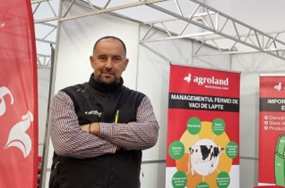 Rețete personalizateFurajele MooFeed sunt realizate dintr-un mix de suplimente nutriţionale care, pe lângă faptul că aduc un plus de valoare raţiei furajere, simplifică şi uşurează utilizarea lor, eliminând multe dintre erorile de furajare pentru anumite ingrediente care nu se dozează corect. "Pe lângă produsele ready-made/gata pregătite, în anumite situaţii cu ajutorul gamei MooFeed putem să personalizăm reţetele pentru fiecare fermă în parte. O altă noutate pe care o pregătim o reprezintă suplimentele sursă de energie rapidă, cu glicerină şi etilenglicol, pentru vaci", a mai spus Dan Robasciuc.Produsele MooFeed furaj complementar CC conţin surse de proteină, premixuri vitamino-minerale, surse de energie protejate ruminal, surse de uree cu degradare lentă, captatori de micotoxine, carbonat de calciu, bicarbonat de sodiu, sare şi altele. Avantajele MooFeedFlexibilitate în concepţie: se pot crea produse personalizate pentru fiecare fermă în parte şi pentru fiecare categorie de animale, în funcţie de nutrienţii necesari, cât şi de baza furajeră disponibilă local.Mod de administrare foarte uşor: datorită ratei mari de includere nu trebuie realizate preamestecuri, acestea se pot adăuga direct în mixerul care realizează amestecul unic furajer.Se elimină erorile de administrare: în loc să se folosească 4-10 produse diferite, se utilizează un singur produs. Explozie a vânzărilorEvoluţia comercială a Agroland Professional Farm a cunoscut o creştere exponenţială imediat după blocajul cauzat de pandemie. ”Poate surprinzător, dar am avut o explozie serioasă a vânzărilor, iar 2022 este un an fenomenal pentru noi. Probabil, Agroland Professional Farm va încheia cu o cifră de afaceri minim dublă faţă de anul trecut. Ne bazăm pe vânzări sănătoase pe termen lung, însoţite de servicii de calitate. Aducem plusvaloare şi am câştigat încrederea fermierilor care continuă să lucreze cu noi. Nu ne limităm doar la analize de furaje, participăm activ la întocmirea raţiilor furajere şi suntem preocupaţi de managementul nutriţiei, cu monitorizarea şi ajustarea continuă a raţiilor, lotizări şi formare de grupe de animale. Oferim inclusiv servicii în teren pentru producerea furajelor de volum, suculente, semifânuri şi silozuri. Mergem în ferme, direct în teren. În plus, venim şi cu pachete care includ plase şi folii, inoculanţi, tot ceea ce este necesar pentru producerea de furaje de calitate", a încheiat Dan Robasciuc. un articol de  GHEORGHE GHIȘECornel Stroescu investeşte în extinderea fermei de găini , octombrie 19, 2022 agrimanet Cornel Stroescu investeşte în extinderea fermei de găini“Dorinţa mea şi a multor altor colegi este ca la un moment dat Ministerul Agriculturii să fie condus de un fermier, de un antreprenor care a făcut agricultură pe banii lui şi ştie ce înseamnă greutăţile”Cornel Stroescu investeşte 8,5 milioane euro în creşterea capacităţii de producţie a ouălor, potrivit declaraţiei făcute de acesta în cadrul emisiunii ZF Agropower, un proiect al ZF susţinut de Banca Transilvania.„Vreau să extind ferma de găini de la 20.000 de capete la 200.000 de capete, de zece ori, pentru că avem nevoie de ouă, căci noi importăm mai mult de jumătate din consumul de ouă din România. (…) În extinderea fermei de găini investesc 8,5 milioane de euro şi am discutat deja cu banca“, a spus Cornel Stroescu, proprietarul Hastro Şovarna.În lipsa cererii de ouă nesatisfăcută la nivel naţional, Cornel Stroescu îşi doreşte să dezvolte această latură în business şi să integreze în totalitatea producţia de cereale, crescându-şi valoarea adăugată şi, implicit, profitul.„Integrăm cerealele ca să nu le mai exportăm. Pentru 200.000 de capete de păsări toate cerealele recoltate ar fi transformate în furaje şi apoi în produs finit care ar ajunge pe rafturile magazinelor. Vom avea profit mai mare prin creşterea valorii adăugate şi vom crea încă 50 de locuri de muncă“, a precizat el.Autorităţile să nu-i încurce pe fermieriSingura sa dorinţă este ca autorităţile să nu-i încurce pe fermieri şi să-şi respecte promisiunile, astfel încât mediul privat să se poată dezvolta în continuare. Spre exemplu, susţine că în zona  în care activează s-a irigat înainte de ’89, dar apoi infrastructura a fost lăsată de izbelişte şi s-a deteriorat, iar investiţiile în reabilitarea ei întârzie. „De zece ani facem doar întâlniri cu reprezentanţii ANIF Mehedinţi şi în urma vorbelor nu se întâmplă nimic concret. Doar pe hârtie sistemul de irigaţii este funcţional şi reprezentanţii statului spun că fermierii nu vor să irige“, a subliniat el.„În Moldova sunt mii de fermieri care au pierdut tot din cauza secetei. Acest sector al economiei este cel mai riscant, pentru că depindem de precipitaţii. Agricultura este o pasiune, dar şi o afacere de care trebuie să avem grijă. (…) Dorinţa mea şi a multor altor colegi este ca la un moment dat Ministerul Agriculturii să fie condus de un fermier, de un antreprenor care a făcut agricultură pe banii lui şi ştie ce înseamnă greutăţile, ce înseamnă să treci prin agonie atunci când ai un an secetos, iar băncile şi furnizorii să-ţi bată la poartă pentru că te-au împrumutat“, a spus Cornel Stroescu. Lactalis plătește 490 €/1000 L de lapte. Oare cât plătește fermierilor români?octombrie 19, 2022 , agrimanet Prețul laptelui plătit crescătorilor este un subiect de dezbatere continuă. Să vedem ce preț este oferit fermierilor francezi de catre un procesator prezent și în România.Pentru trimestrul 4 din 2022, Lactalis și fermierii francezi au ajuns la un acord cu privire la prețul laptelui plătit producătorilor, și anume 490 €/1.000 L ( respectiv 2,42 lei/L)indiferent de calitate. Un preț în creștere cu 32% față de aceeași perioadă din 2021.„Acest preț depășește cu mult creșterea costurilor de producție ale producătorilor, stabilite la 18% susține Lactalis care „a ales să ofere în continuare unul dintre cele mai mari preţuri din sector” . Compania arată că trebuie să absoarbă inflația costurilor de prelucrare a materiilor prime, un cost suplimentar greu de transferat distribuitorilor în contextul negocierilor comerciale.Confruntat cu explozia costurilor de producție, grupul face apel și la marii retaileri „pentru noi și necesare creșteri de preț” în noile negocieri care tocmai au fost inițiate. „Cheltuielile Lactalis France au crescut cu 18% în 2022. Anul 2023 se anunță a fi și mai dificil, în special în ceea ce privește energia, Grupul anticipând o dublare a facturii sale, la peste 1 miliard de euro”, reamintește grupul.Cu o cifră de afaceri de 22 de miliarde de euro în 2021, Lactalis este primul grup de produse lactate din lume. Piața lactatelor a înregistrat o scădere de 6% în volum între 2015 și 2021 și -5% între 2021 și 2022. În Franța, Lactalis este principalul procesator național, cu 5,4 miliarde de litri de lapte colectat. Lactalis afirmă că 50% din lapte este destinat supermarketurilor, dar 50% este destinat exportului. “Nu putem garanta producătorului un preț pe termen lung pentru lapte”, susține Jean-Marc Bernier.  după un material Web-Agri INDUSTRIE ALIMENTARAFabrica de zahăr de la Luduș – Când se încheie contractul și când se reia producția, Ionuț Fîntînă, 19 octombrie, 2022  Fabrica de Zahăr de la Luduș ar putea deveni din nou productivă începând din 2023, dacă negocierile privind cumpărarea ei de către fermieri decurg pozitiv. Se pare că o înțelegere inițială între conducerea Tereros și fermieri a fost stabilită, iar contractul de achiziție ar urma să fie semnat până la mijlocul lunii noiembrie.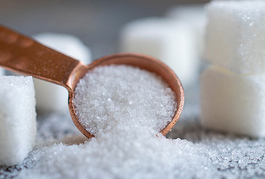 ”Miercurea trecută a fost o întâlnire foarte lungă, între orele 9 și 17, au fost prezenți și delegați din Franța, printre care și un avocat. Fermierii au reprezentat nucleul cultivatorilor de sfeclă de zahăr din Transilvania, din zonal Luduș în principal. Discuțiile avansează în sens pozitiv, în sensul că s-a acordat un mandat de către Tereos directorului general din România, cu abilitarea de a negocia și a încheia contractul de achiziție a fabricii între fermieri și Tereos, ca orizont de timp, undeva până la jumătatea lunii noiembrie”, a precizat pentru AGRO TV Mihai Dumitri, director executiv al Federației Cultivatorilor de Sfeclă de Zahăr.În ceea ce privește starea actuală a fabricii, aceasta se află în condiții bune, iar reparațiile care trebuie făcute sunt minore. Astfel, producția ar putea fi reluată fără probleme în 2023, după încheierea contractelor pentru cantitățile de sfeclă de zahăr necesare.”Trebuie să fie mai repede de sfârșitul anului, pentru că fermierii își fac planuri de cultură. Oricum este un pic cam târziu, dar mai bine mai târziu decât niciodată. Sunt vreo 360-370 de fermieri cultivatori de sfeclă de zahăr care au fost arondați fabricii de zahăr din Luduș, iar ei se vor restructura, în sensul că foarte mulți își vor mări suprafețele.Aspectul pozitiv este că s-a ajuns la o înțelegere clară, scrisă, între Tereos și acest grup de fermieri care cumpără fabrica de zahăr. Bineînțeles că negocierile și termenii sunt confidențiali deocamdată. Fermierii care s-au afiliat au un potențial mare, există capital; s-au vehiculat și niște cifre, dar nu le pot divulga acum. Aspectul pozitiv este că s-a realizat un memorandum, iar Tereos este dispusă să vândă fabrica de zahăr.Fabrica nu are nevoie de investiții. Decizia investitorului francez Tereos de a nu mai cultiva sfeclă de zahăr a venit în 7 ianuarie anul acesta, ei anul trecut procesând sfeclă de zahăr. E adevărat, fabrica necesită probabil reparații minore, dar este pusă la punct, a funcționat cu succes, cu randamente bune. Probabil că contractele de sfeclă vor începe imediat, undeva la sfârșitul lunii noiembrie, urmând un remont sumar în primăvară-vară, pentru că fabrica a fost retehnologizată pe parcursul anilor”, a mai precizat Mihai Dumitriu în emisiunea ”Agricultura, o șansă pentru România”.Agricola Bacău lansează gama BRAVITO și intră pe piața produselor dedicate copiilor, meatmilk , 19 octombrie 2022   Odată cu sărbătorirea a 30 de ani de actrivitate, Agricola Bacău își extinde portofoliul de produse și lansează astăzi gama BRAVITO, o selecție de carne de pui, ouă, mezeluri și semipreparate dedicate copiilor.Produsele se adresează copiilor cu vârsta de peste trei ani și vin în întâmpinarea nevoii părinților de a oferi produse echilibrate nutrițional, dar în același timp atractive și gustoase pentru cei mici. „Am dezvoltat această gamă, gândindu-ne înainte de toate la copiii noștri, la copiii colegilor noștri, pentru că rolul de părinte este unul care te transformă în mod radical. E firesc să ne dorim să le oferim celor mici tot ce este mai bun, să fim liniștiți știind că alimentația pe care le-o punem la dispoziție le oferă energie pentru a-și trăi copilăria în cel mai frumos mod. 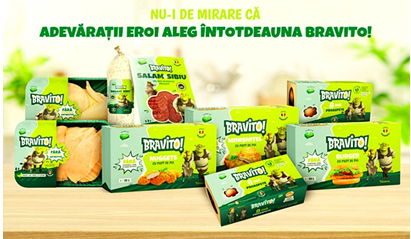 Și nu de puține ori ne lovim de rezistența lor, care este la fel de firească. Pornind de la acest insight, am vrut să oferim clienților noștri părinți ce e mai bun din ambele lumi: o serie de produse echilibrate din punct de vedere nutritiv, cu un gust bun și un aspect atractiv.  Ne dorim ca BRAVITO să fie un succes, iar această gamă de produse dedicate copiilor să aibă propriul rol în viața familiilor, cât și în portofoliul Agricola. Ce mănâncă copilul este o grijă permanentă de părinte, indiferent de studii, venituri sau oraș. Este o grijă zilnică, fundamentală, ce nu dispare nici când copilul se face mare și se mută la casa lui.”, a explicat Grigore Horoi, președinte Agricola Bacău.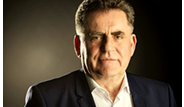 Visurile mari cresc bine cu BRAVITO!Gama BRAVITO conține ouă îmbogățite în mod natural cu Omega 3, luteină și antioxidanți, pentru mic-dejunuri sănătoase și echilibrate, pui crescut 100% fără antibiotice, mezeluri fără coloranți artificiali și potențiatori de gust adăugați și semipreparate fără coloranți, arome și conservanți. La raft, gama se va evidenția printr-un ambalaj specific, realizat în colaborare cu Universal, care va aduce copiilor bucuria de a-și reîntâlni personajele din desenele animate preferate.„De 30 de ani Agricola aduce familiile de români în jurul meselor bogate și sănătoase, iar acesta am considerat noi că este și momentul potrivit de a ne îndrepta privirea și către viitor și, mai specific, către cei care vor contura acest viitor: copiii noștri.  Prin gama BRAVITO, care vine cu produse de top-calitate și gust, Agricola sprijină copiii să crească mari și să devină eroii propriei lor lumi. Noi, ca producători de hrană, credem că viitorul unui copil începe în farfurie și că fiecare gustare, fiecare masă în familie, îl apropie de cel care va fi atunci când va fi mare! De aici și sloganul pe care l-am ales pentru noul brand: Visurile mari cresc bine cu BRAVITO!”, a declarat Daniel Bitere, director marketing Agricola Bacău.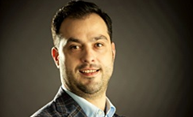 Lansarea este susținută printr-un mix integrat de comunicare și marketing, care va debuta începând de luna aceasta și va continua, tactic, până spre finalul anului.5 ani de Taco Bell în România , On oct. 19, 2022Taco Bell – lanțul de restaurante cu produse de inspirație mexicană, parte a Sphera Franchise Group, a vândut, în medie, 1 taco pe minut în cei 5 ani de activitate pe piața din România. În această perioadă, peste 10 milioane de clienți s-au bucurat de specialitățile mexicane, mai ales de sosul Nacho Cheese, vândut în cantitatea impresionantă de aproximativ 45 de tone. Taco Bell s-a extins constant de la primul restaurant deschis în 2017, inclusiv în perioada pandemiei. În 2020 și 2021 au fost inaugurate trei locații: Taco Bell AFI Palace Brașov, Taco Bell Palas Mall Iași și Taco Bell Arena Mall Bacău, urmând ca finalul acestui an să marcheze inaugurarea celui de-al 15-lea local în Craiova.   “În urmă cu 5 ani, am lansat Taco Bell pe piața din România, fiind inspirați de valorile nonconformiste care definesc acest brand. Rezultatele nu au întârziat să apară, iar produsele noastre au intrat rapid în preferințele consumatorilor autohtoni. Acest lucru ne-a permis să ne extindem an de an, inclusiv în perioada pandemiei, și să avem rezultate financiare bune la scurt timp de la deschidere. Astfel, am înregistrat profit operațional încă din al treilea an de activitate, în pofida provocărilor cu care industria HoReCa s-a confruntat în ultimii doi ani: restaurante închise, lipsa predictibilității, penuria de forță de muncă. Vom continua să ne extindem, dar și să inovăm la nivel de produs, pentru a veni cât mai aproape de clienții noștri”,  a declarat Costică Mișaca, Director General, Taco Bell România.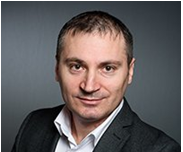  Pe parcursul celor 5 ani, Taco Bell a implementat o strategie de digitalizare și dezvoltare bazată pe soluții și platforme menite să se adapteze obiceiurilor de consum. Astfel, anul trecut, Taco Bell a lansat serviciul Comandă&Ridică – o modalitate simplă și eficientă prin care clienții își pot comanda produsele preferate de pe telefon sau computer, de oriunde s-ar afla, cu ridicarea produselor din cel mai apropiat restaurant. În luna aprilie a acestui an, a fost lansată aplicația Loyalty – Taco Bell Rewards, un sistem de loializare bazat pe acumularea de puncte, în schimbul cărora primesc produse Taco Bell. Ca urmare a lansării aplicației, numărul comenzilor cu ridicare a crescut cu 110%, iar vânzările cu 88%.Taco Bell a intrat pe piața locală în anul 2017, fiind al treilea brand din portofoliul Sphera Franchise Group, alături de KFC și Pizza Hut. Lansarea a marcat totodată și intrarea brandului sud-californian în Europa Centrală și de Est, acesta fiind la momentul respectiv singurul restaurant Taco Bell pe o rază de 1000 de kilometri.În prezent, Taco Bell deține 14 restaurante administrate în sistem de franciză, în 9 orașe din țară: 4 în București, 2 în Brașov, 2 în Constanța și câte unul în Cluj-Napoca, Sibiu, Timișoara, Ploiești, Bacău și Iași. Restaurantul se adresează în principal unui public tânăr și echipele sunt constituie pe același principiu, deși au integrat și lucrători din afara țării. În funcție de dimensiunile localului, un restaurant nou se bazează pe o echipă de 20-25 persoane, mizând pe un concept open-kitchen în care fiecare oaspete își poate urmări comanda pe măsură ce este pregătită.ANPC interzice vânzarea produselor care poartă eticheta Nutriscore, meatmilk , 19 octombrie 2022   Potrivit unei informări transmisă ziarului Libertatea, Autoritatea Națională pentru Protecția Consumatorilor (ANPC) a anunțat, la mijlocul lunii septembrie, că produsele cu etichetele-semafor (care conțin nutri score) vor fi scoase de la vânzare de pe rafturile lanțurilor de supermarketuri începând cu data de 1 noiembrie, fapt care a generat panică în rândul producătorilor.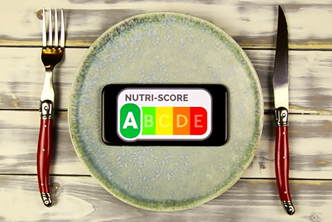 ANPC a făcut deja primele demersuri pentru a înlătura aceste etichete de pe produse și a transmis Asociației Marilor Rețele Comerciale o adresă în care scrie că „nu agreează introducerea în România a acestui sistem”. Astfel, în acest sens, ANPC a transmis deja comericanților că mai acceptă această etichetă nutri score doar până la terminarea stocurilor existente, însă nu mai târziu de 1 noiembrie.„Consumatorul mediu informat nu are bagajul de cunoștințe necesar pentru a lua orice decizie de tranzacționare, așa cum este ea indicată sau cum este sfătuit să o facă prin ambalarea produselor”, a declarat Horia Constantinescu, șeful ANPC„Cei din nordul țării noastre consumă cu predilecție slănină. Slănina are, la acest moment, conform nutriscore, cel puțin litera D, dacă nu dublu D sau te miri ce altă notare. Dar cetățenii din zona respectivă au nevoie de un aport mai mare caloric. Da, în general, este mai bine să mâncăm cu toții salată și pește fiert, dar asta nu înseamnă că toți cetățenii europeni trebuie să fie influențați și să ia o decizie în condițiile în care aceasta nu reprezintă o variantă oficială agreată la nivelul întregii comunități europene”, a adăugat Constantinescu.Eticheta „nutriscore” sau semafor are 5 culori, de la verde la roșu, în care verde închis înseamnă că un produs ar fi cel mai bun, așa cum sunt cerealele integrale sau legumele proaspete, iar roșu înseamnă că alimentul are foarte multe calorii și este mai puțin indicat pentru consum des, mai scrie sursa citată.Ideea inscripționării produselor alimentare cu eticheta nutri score a apărut în Europa în urmă cu un an, atunci când OMS a cerut Comisiei Europene să impună în statele membre o etichetă accesibilă, ușor de înțeles, care să le indice consumatorilor cât de sănătos este un produs.Românii cumpără lapte mai rar, de A , 18 octombrie 2022 Pentru a reduce din impactul inflației asupra bugetelor personale, majoritatea românilor caută soluții pentru a achiziționa mai ieftin mărcile cu care s-au obișnuit. Conform rezultatelor analizate de către departamentul de Data Intelligence din cadrul agenției Leo Burnett Bucharest, românii și-au schimbat comportamentul de consum pentru toate categoriile lovite puternic de inflație, printre care lactate, bere, îngrijire a locuinței, fast-food. Încă din luna august au început să aibă o abordare înclinată spre economisire ceea ce înseamnă o orientare de a cumpăra mai ieftin brandurile favorite.Astfel, în cazul produselor lactate, 10% dintre respondenți au declarat că, deși au observat creșterea prețurilor, nu și-au schimbat obiceiurile de cumpăre. În același timp, 25% au ales să reducă frecvența sau cantitățile cumpărate, pentru a continua să consume brandurile favorite în același buget lunar.În categoria de bere, comportamentul oamenilor din lunile de vară a fost mai relaxat, iar schimbările în obiceiurile de cumpărături au fost mai puțin corelate cu creșterea inflației. În special în rândul tinerilor (18-24 ani) cea mai frecventă măsură de eficientizare a bugetului a fost cumpărarea la bax, pentru un preț per produs mai mic – 38% dintre respondenți. Odată cu încheierea verii, însă, oamenii au început să se mute către magazinele tip discounter, în proporție de 30%.Pentru categoria produselor de îngrijire a locuinței, mai puțin de 3% din respondenți nu au remarcat creșterea prețurilor în ultimele 6 luni. În ceea ce privește măsurile luate, 36% și-au căutat brand-urile preferate, cu prețuri mai mici, în magazine tip discounter, iar doar 19% au ales să schimbe brand-ul utilizat de obicei cu unul mai ieftin sau cu o ofertă de preț la raft.Când vine vorba despre fast-food, 40% dintre respondenți își păstrează loialitatea pentru restaurantele preferate, reducând frecvența de consum. De asemenea, în această categorie s-a observat unul dintre cele mai mari procente de respondenți care nu și-au schimbat comportamentul în ciuda creșterii prețurilor – 19%.“Pe măsură ce asistăm la o creștere accelerată a prețurilor, ne-am dat seama că, mai mult decât oricând, trebuie să fim în contact direct cu cei care consumă produsele și să înțelegem în timp real cum le impactează inflația comportamentul de cumpărături. Din situațiile de criză, răzbat acele branduri care reușesc să-și păstreze relevanța și contactul real cu clienții lor. Iar acest tracker este o bază solidă pentru cei care trebuie să ia decizii de comunicare și de business, ancorate în mentalitatea consumatorilor”, a declarat Irina Savu, Data Intelligence Director, Leo Burnett Bucharest.Tracker-ul se bazează pe un studiu cantitativ lunar, reprezentativ la nivel național, ce urmărește măsura în care oamenii încep să caute mărci în magazinele cu discount, preferința pentru cantități mai mari, pentru un preț per unitate mai mic sau, dimpotrivă, tendința de a cumpăra cantități mai mici, pentru a păstra frecvența consumului. Datele sunt colectate și analizate specific pe fiecare industrie în parte.„Legea Laptelui și a produselor lactate”, votată! Se înfiinţează Observatorul laptelui, Rona David , 19 octombrie, 2022„Legea Laptelui și a produselor lactate” a fost adoptată, azi, în Parlamentul României. Anunțul a fost facut de președintele Comisiei pentru Agricultură, Florin Barbu, pe pagina sa de Facebook. Conform actului normativ, va fi înființat Observatorul Laptelui în scopul monitorizării pieței naționale de lactate. Produsele care conțin lapte vor fi diferențiate la raft de cele care au înlocuitori.“Legea Laptelui și a produselor lactate” reglementează sectorul și  conduce la crearea cadrului juridic pentru prezentarea și comercializarea produselor, dar și la respectarea condițiilor de igienă și informarea corectă a consumatorului.Etichetare corectă O altă măsură prevăzută în actul normativ este inscripționarea de informații suplimentare pe etichetele produselor – indicarea țării de origine sau a locului de proveniență, ingredientele primare folosite, pentru că printr-o etichetare corectă se reduce marketingul înșelător și concurența neloială.De asemenea se va menţiona ca produsele pe bază de lapte cu adaos de grăsimi vegetale și produsele vegetale să se comercializeze în spaţii de prezentare și vânzare separate, bine delimitate, pe rafturi separate față de produsele lactate autentice, cu atenționare explicită catre cumpărător a conținutului acestor produseSe înființează Observatorul Laptelui  În cadrul direcției de specialitate din cadrul Ministerul Agriculturii și Dezvoltării Rurale se înființează Observatorul Laptelui. Acesta are ca scop monitorizarea producţiei de lapte de vacă, bivoliță, oaie și capră, centralizarea datelor de pe piață, urmărirea și analizarea tendințelor de consum, a producției, a echilibrului între cerere si ofertă și a costurilor.De asemenea, se interzice folosirea denumirilor „Lapte” sau „Produse lactate” pe eticheta produselor care nu conțin lapte dar si al mâncărurilor, produselor de patiserie şi de pizzerie, de fast-food, de cofetărie, produselor culinare din alimentaţia publică care au în compoziţia lor ingrediente ce nu se încadrează în definiţiile laptelui şi a produselor lactate. În cazul în care produsul finit conţine amestecuri de lapte şi produse lactate cu produse pe bază de lapte cu adaos de grăsimi şi/sau proteine altele decât cele lactate, se va menţiona pe etichetă procentul acestora, mai prevede proiectul.Observatorul colectează, în vederea centralizării, următoarele date: efectivul matcă de vaci de lapte, bivoliţe, oaie, capră; cantitatea de lapte crud- materie primă produsă si lapte crud- materie primă livrată direct pe piaţă; cantitatea de lapte crud materie primă livrată către cumpărători; cantitatea de lapte crud materie primă livrată către procesatori; numărul operatorilor economici care desfăşoară activităţi în domeniul procesării laptelui crud şi producţiei laptelui de consum şi a produselor lactate, precum şi capacitatea acestora de procesare a laptelui; achiziţiile intracomunitare şi importul – exportul din ţări terţe, de cantităţi de lapte crud materie primă, produse semiprocesate şi produse finite, indiferent de tip.“Le mulțumesc atât colegilor mei din Comisia pentru Agricultură, cât și tuturor celor au votat această lege, procesatorilor din domeniu, alături de care am dezbătut fiecare articol din actul normativ! Impreună am reușit să fim un adevărat SPRIJIN PENTRU PROCESTORI SI PENTRU ROMÂNII care vor ști că laptele pe care îl cumpără este 100% lapte, 100% românesc, pentru că AU ALES RAFTUL CORECT!”, a scris deputatul Florin Barbu, pe pagina sa de Facebook.În Parlament, astăzi, s-au înregistrat 255 voturi „pentru”, unul „împotrivă” şi trei abţineri. Camera Deputaţilor este for decizional.Piața berii a scăzut cu 4% , de A, 18 octombrie 2022 Focus Agricol                   Piaţa berii din România a înregistrat, la opt luni, o scădere cu 4% a volumului, raportat la perioada similară a anului trecut, după o uşoară revenire pe parcursul verii, spune directorul general al Asociaţiei Berarii României, Julia Leferman.„România este a opta piaţă ca mărime în ceea ce priveşte producţia de bere la nivel european şi sigur că este dorinţa noastră să urcăm în acest clasament. Anul acesta însă, aşa cum anticipam, este un an cu provocări, cu multe dificultăţi în ceea ce priveşte activitatea de producţie. Suntem la 8 luni cu un rezultat în scădere la nivel de piaţă.În ceea ce priveşte evoluţia pieţei, preferinţele românilor rămân preponderent în favoarea berii lager, berea blondă, care înregistrează de asemenea o uşoară scădere.„Pe de altă parte, înregistrăm o creştere importantă în ceea ce priveşte segmentul de bere fără alcool şi al mixurilor de bere, care, iată, anul acesta a atins un prag de 6%, cel mai mare de până acum şi, de altfel, similar cu trendul pe care îl întâlnim şi în alte pieţe de bere la nivel european. Este şi o confirmare a faptului că românii integrează din ce în ce mai mult în opţiunile de consum berea fără alcool, care de altfel este şi opţiunea cea mai bună atunci când consumul de alcool nu este recomandat”, a explicat ea.Segmentul de bere de tip specialităţi este şi aceasta în scădere, după ce a consemnat o diminuare accentuată în perioada pandemiei, care încă nu şi-a revenit şi se află la mai puţin de 1% din volumul pieţei.„Ce se întâmplă pe piaţa berii? Remarcăm în continuare o pondere foarte redusă a sectorului HoReCa, industria ospitalităţii. Aceasta se afla tradiţional la un nivel de 15-17% din volumul pieţei berii din România înainte de COVID. Perioada pandemiei a dus la o scădere accelerată a cotei de bere consumată în sectorul ospitalităţii, de 8 – 9%, din care revenirea însă pare să fie destul de dificilă, pentru că perioada pandemiei, aşa cum ştim, s-a suprapus sau a fost continuată de alte crize de natură economică pe care le parcurgem în acest moment, provocările pe care le confruntăm ca sector venind fără discuţie, în contextul economic actual, din evoluţia inflaţiei, din consecinţele conflictului din Ucraina şi acestea aduc presiuni de costuri foarte mari asupra activităţii de producţie a berii. Îndeosebi la nivel de sector, înregistrăm o creştere de peste 60% a costurilor de producţie”, a atras atenţia Julia Leferman, potrivit Agerpres.Potrivit directorului general al asociaţiei, creşterea costurilor de producţie este generată în principal de evoluţia costurilor cu energia, care au urcat de 4-5 ori, aşa cum se întâmplă şi în alte sectoare ale economiei, iar la acestea se adaugă majorări ale preţului de achiziţie cu materia primă – orz de bere, hamei -, dificultăţi în a accede la alte tipuri de materii necesare, cum ar fi ambalajele.„Suntem într-un context în care, de exemplu, sticla la nivel european întâmpină dificultăţi pe partea de producţie, ca urmare a închiderii fabricii de producţie de sticlă din Ucraina şi a reducerii capacităţilor de producţie a altor fabrici din regiune, cum ar fi Polonia sau Bulgaria, ceea ce a dus la creşterea costului de achiziţie cu sticla la peste 30%. Ne confruntăm îndeosebi şi cu o criză a dioxidului de carbon alimentar tot la nivel european, ceea ce se resimte şi asupra activităţii de producţie a berii din România, ducând din nou la creşterea achiziţiei pentru acest produs pe piaţa locală. Sunt multe dificultăţi, dar sigur că într-un astfel de context devine cu atât mai importantă abordarea la nivel guvernamental a tipurilor de măsuri care pot fi luate, astfel încât economia şi sectoare economice cum este industria berii să fie ajutate să treacă prin această perioadă dificilă”, a adăugat ea.Se înființează Observatorul laptelui şi al produselor lactate, pentru colectarea informațiilor din această piață / Este interzisă inscripţionarea „Produs Românesc” dacă nu este obţinut în România din materii prime de bază 100% din fermele din țară – lege adoptată de Parlament  Articole, Economie ,19 Octombrie 2022  Camera Deputaţilor a adoptat, miercuri, proiectul legii laptelui şi produselor lactate, care prevede, între altele, înfiinţarea, în Ministerul Agriculturii, a Observatorului laptelui şi al produselor lactate care va monitoriza această piaţă şi va avea ca scop centralizarea datelor, urmărirea şi analizarea producţiei, echilibrului dintre cerere şi ofertă şi costurilor de producţie, relatează Agerpres.S-au înregistrat 255 voturi „pentru”, unul „împotrivă” şi trei abţineri.Proiectul de lege stabileşte măsuri şi acţiuni unitare pentru prezentarea şi comercializarea produselor din sectorul laptelui şi a produselor lactate, urmărind sănătatea populaţiei, necesităţile de consum, respectarea condiţiilor de igienă şi informarea corectă a consumatorilor.Potrivit actului normativ, inscripţionarea informaţiilor obligatorii privind etichetarea laptelui de consum şi a produselor lactate, precum şi cerinţele privind informarea explicită a cumpărătorului referitoare la conţinutul acestor produse se realizează în conformitate cu prevederile regulamentelor europene în domeniu.„La nivelul Ministerului Agriculturii şi Dezvoltării Rurale se înfiinţează Observatorul laptelui şi al produselor lactate, în cadrul direcţiei de specialitate. Observatorul laptelui şi al produselor lactate monitorizează piaţa laptelui de vacă, bivoliţă, oaie, capră şi piaţa produselor lactate şi are ca scop centralizarea datelor de pe piaţă, urmărirea şi analizarea tendinţelor actuale şi viitoare în România, a producţiei, a echilibrului dintre cerere şi ofertă, precum şi a costurilor de producţie”, prevede proiectul.Observatorul colectează, în vederea centralizării, următoarele date: efectivul matcă de vaci de lapte, bivoliţe, oaie, capră; cantitatea de lapte crud materie primă produsă; cantitatea de lapte crud materie primă livrată direct pe piaţă; cantitatea de lapte crud materie primă livrată către prim cumpărători; cantitatea de lapte crud materie primă livrată către procesatori; numărul operatorilor economici care desfăşoară activităţi în domeniul procesării laptelui crud şi producţiei laptelui de consum şi a produselor lactate, precum şi capacitatea acestora de procesare a laptelui; achiziţiile intracomunitare şi importul exportul din ţări terţe, de cantităţi de lapte crud materie primă, produse semiprocesate şi produse finite, indiferent de tip.Datelor procesate constituie baza pentru gestionarea măsurilor de piaţă în acest sector. Observatorul întocmeşte lunar rapoarte punctuale şi/sau generale, avizate de Ministerul Agriculturii.Furnizorii de date pentru mecanismul de piaţă sunt Autoritatea Naţională Sanitară Veterinară şi pentru Siguranţa Alimentelor, Agenţia Naţională pentru Zootehnie „Prof. dr. G. K. Constantinescu”, Agenţia de Plăţi şi Intervenţie pentru Agricultură, Autoritatea Vamală Română.Proiectul mai prevede că operatorii economici din sectorul laptelui şi al produselor lactate au obligaţia respectării principiilor şi cerinţelor generale ale informaţiilor referitoare la produsele alimentare, precum şi prezentării informaţiilor obligatorii referitoare la produsele alimentare prevăzute în Regulamentul nr. 1169/2011 şi în Regulamentul de punere în aplicare (UE) nr. 2018/775.Conform proiectului, este interzisă inscripţionarea pe eticheta laptelui şi a produselor lactate a sintagmei „Produs Românesc” dacă produsul nu este obţinut pe teritoriul naţional din materii prime de bază provenite în proporţie de 100% din fermele din România.„Produsele pe bază de lapte cu adaos de alte grăsimi şi/sau proteine altele decât cele lactate se comercializează într-un spaţiu de prezentare şi vânzare bine delimitat, pe rafturi separate, faţă de laptele şi produsele lactate autentice, cu informarea explicită către cumpărător a conţinutului acestor produse”, mai stabileşte actul normativ. Aceste prevederi se aplică şi în cazul meniurilor şi reţetelor mâncărurilor, produselor de patiserie, de pizzerie, de fastfood şi de cofetărie, a produselor culinare din alimentaţia publică la prepararea cărora sau utilizat produse pe bază de lapte cu adaos de grăsimi şi/sau proteine altele decât cele lactate.Meniurile unităţilor de alimentaţie publică vor menţiona toate produsele lactate fabricate cu grăsimi şi/sau proteine, altele decât cele lactate folosite ca atare sau în combinaţii sau ca ingrediente în produsele de bază folosite în reţete.Orice neconformitate depistată de autorităţile competente de control este notificată direct operatorului economic sub a cărui denumire se comercializează produsul alimentar.În cazul modificării informaţiilor de pe etichetă de către comerciant, acesta va fi sancţionat în conformitate cu prevederile legislaţiei în vigoare.Proiectul mai stabileşte interzicerea folosirii denumirilor de lapte sau produse lactate pe eticheta produselor finite, inclusiv mâncăruri, produse de patiserie şi de pizzerie, de fast-food, de cofetărie, produse culinare din alimentaţia publică care au în compoziţia lor ingrediente ce nu se încadrează în definiţiile laptelui şi a produselor lactate. În cazul în care produsul finit conţine amestecuri de lapte şi produse lactate cu produse pe bază de lapte cu adaos de grăsimi şi/sau proteine altele decât cele lactate, se va menţiona pe etichetă procentul acestora, mai prevede proiectul.Prevederile legii se aplică şi operatorilor economici înregistraţi la Autoritatea Naţională Sanitară Veterinară şi pentru Siguranţa Alimentelor care comercializează produse lactate prin reţelele comerciale, dar nu se aplică producătorilor agricoli, persoane fizice care obţin produse agricole în propria fermă/gospodărie, care depăşesc necesarul de consum propriu şi sunt destinate vânzării pe piaţă, stabileşte actul normativ.Camera Deputaţilor este for decizional.Se fac înscrieri pentru prima ediţie Transylvanian Spirit, un concurs de produs pălincă / ”Pălinca se găsește în limbile vorbite în Europa Centrală și Bazinul Carpatin, iar la simpla pronunțare fiecare zâmbește” Articole , 19 Octombrie 2022 , Redacția   În luna noiembrie, municipiul Sfântu Gheorghe va găzdui prima ediție a Transylvanian Spirit – Concursul de pălincă și distilate de fructe din Transilvania, iar cei interesați pot să-și înscrie mostrele de pălincă până la data de 31 octombrie, informează Consiliul Județean Covasna într-un comunicat de presă.   „Cea mai cunoscută băutură tradițională din Ardeal este pălinca, iar cuvântul care desemnează tăria minune se găsește în limbile vorbite în Europa Centrală și Bazinul Carpatin, iar la simpla pronunțare fiecare zâmbește. Scopul competiției noastre este nu numai evaluarea și clasificarea pălincilor din Transilvania, ci și promovarea calității în acest domeniu.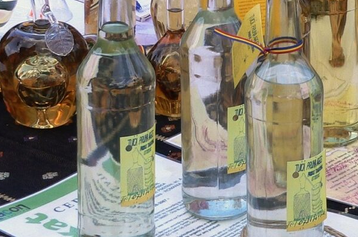 Concursul Transylvanian Spirit este organizat sub patronatul evaluatorul de pălincă, Dezső Tibor și în parteneriat cu Ordinul Cavalerilor Pălincii din Transilvania”, a spus președintele Consiliului Județean Covasna, Tamás Sándor, la conferința de presă organizată marți pe tema acestui eveniment.La concurs sunt așteptate mostre atât din partea persoanelor fizice cât și ale distileriilor comerciale din toată Transilvania și se folosește un sistem de punctaj, de 100 de puncte, acceptat la nivel internațional.„În Transilvania se produc deja pălinci și distilate de fructe de foarte bună calitate, iar tot mai mulți producători au început să participe la concursuri și chiar la cursuri de specializare. Această competiție va avea un nivel profesional ridicat, iar calificarea de bronz, argint, aur sau chiar de champion obținută aici va fi cu siguranță valoroasă. Evaluarea se va desfășura în mod complet anonim, pălincile și distilatele de fructe vor fi în centrul atenției, și nu producătorul“, a declarat directorul concursului, adăugând că vor fi 10 categorii în care pot fi trimise mostre.Distilatorii privați din Transilvania se pot înscrie cu 1 x 0,5 litri de pălincă pentru fiecare soi, iar distileriile comerciale se pot înscrie cu două mostre de câte 0,35 litri.Pentru a participa la concurs e nevoie de o înregistrare electronică pe site-ul www.transylvanianspirit.ro, iar predarea mostrelor se face până la 31 octombrie 2022.Nestlé Global raportează creștere economică pentru primele nouă luni din 2022. Care au fost cele mai vândute produse, Cristina Marin , 19 Oct 2022 Nestlé, companie de produse alimentare și băuturi din lume, anunță rezultatele financiare pe primele nouă luni al anului 2022. Creșterea organică a ajuns la 8,5%, cu o creștere internă reală (RIG) de 1,0% și pricing de 7,5%.  Sursa foto: Nestle Global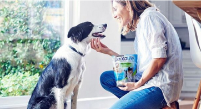 Am înregistrat o creștere organică puternică, pe măsură ce am continuat să ajustăm prețurile în mod responsabil pentru a reflecta inflația. Mediul economic provocator este o preocupare pentru mulți oameni și le afectează puterea de cumpărare. De aceea, ne propunem să menținem produsele accesibile, luând în considerare în același timp interesele tuturor părților interesate.Mark Schneider, Nestlé CEOCreșterea organică a fost de 7,1%, cu un pricing de 5.7%. RIG s-a menținut la 1,5%, ca urmare a unei baze ridicate de comparație în 2021 și a constrângerilor lanțului de aprovizionare. Schimburile valutare au avut un impact negativ asupra vânzărilor cu 7,5%, reflectând aprecierea francului elvețian față de euro. Vânzările raportate în Zona Europa au crescut cu 1,7%, la 14,0 miliarde CHF.Într-un mediu economic dificil, Zona Europa a raportat o creștere organică de o singură cifră. Prețurile, dinamica continuă a canalelor externe și inovarea au sprijinit creșterea economică. Zona a înregistrat creșteri ale cotei de piață la categoriile de cafea, nutriție pentru sugari și alimente pe bază de plante.Care au fost cele mai vândute produsePe categorii de produse, principalul motor de creștere a fost PURINA PetCare, alimentată de mărcile premium Gourmet, PURINA ONE și PURINA Pro Plan.Vânzările Nestlé Professional au crescut într-un ritm puternic de două cifre, condus de băuturi. Apa a înregistrat o creștere de două cifre, cu contribuții puternice din partea brandurilor internaționale și locale. Vânzările de la categoria nutriție pentru sugari au crescut într-un ritm de două cifre, pe baza impulsului puternic pentru produsele oligozaharidelor din laptele uman (HMOs).Categoria Dulciuri a raportat o creștere medie de o singură cifră, cu o cerere puternică pentru KitKat și pentru ofertele sezoniere. În al treilea trimestru, KitKat V a fost lansat în 15 țări europene. Cafeaua a înregistrat o creștere de o singură cifră, condusă de cafeaua solubilă NESCAFÉ și a continuat evoluțiile puternice ale vânzărilor pentru Starbucks de către Nespresso. Divizia Culinary a raportat o scădere a vânzărilor, afectată de creșterea negativă înregistrată de pizza și tăiței. Produsele pe bază de plante GARDEN GOURMET® au continuat să înregistreze o creștere puternică de două cifre, reflectând lansările de noi produse.Nestlé România a terminat primele nouă luni ale anului cu o creștere de 11.1%, creștere susținută de o evoluție de două cifre pe 7 dintre cele 10 divizii ale noastre, printre care Nutriție pentru copii, Hrană pentru animale de companie, Nespresso, Nestlé Health Science și Cafea. Așteptările noastre sunt să continuăm cu o performanță generală la fel de bună până la finele anului 2022. A fi solidari cu societatea și nevoile actuale este important pentru noi, iar produsele donate de către Nestlé România de la începutul anului depășesc 600.000 CHF și 90 de tone de alimente și băuturi. Silvia Sticlea, Country Manager Nestlé RomâniaÎn trimestrul al treilea, în portofoliul Nestlé a apărut brandul OptiXpress și a lansat gama Nestlé LITTLE STEPS® 3, lapte pentru copiii de vârstă mică în ambalaj din carton proiectat pentru a fi reciclat și cu linguriță dozatoare confecționată din cel puțin 95% plastic din trestie de zahăr, o resursă regenerabilă.Pe ambalajele de JOE Mini, JOE Zi Bună, JOE Dreams, JOE Original Bar și JOE Noir Bar se pot regăsi deja simbolurile Rainforrest Alliance și Cocoa Plan. Nestlé comunică mesajul de 100% cacao din surse sustenabile pe 34% din portofoliul de Dulciuri.Pentru întregul an 2022, Nestle se așteaptă la o creștere organică a vânzărilor în jurul valorii de 8%. Marja de profit operațional va fi în jurul valorii de 17,0%.Nestlé este prezentă în 189 de țări din întreaga lume, iar cei peste 300.000 de angajați sunt dedicați scopului Nestlé de a îmbunătăți calitatea vieții și de a contribui la un viitor mai sănătos. Nestlé oferă un portofoliu larg de produse și servicii pentru oameni și animale de companie, pentru tot parcursul vieții. Cele peste 2000 de brand-uri ale Nestlé includ nume emblematice precum NESCAFÉ®, Nespresso®, Maggi® și Nesquik. Performanța companiei este susținută de strategia Nutrition, Health and Wellness. Sediul principal al Nestlé se află în Vevey, Elveția, unde compania a fost fondată în urmă cu mai bine de 150 de ani. Alpin57Lux își consolidează echipa de top management, 19 Oct 2022 , Alina Dragomir  Compania românească de producție și distribuție de înghețată Alpin57Lux își consolidează echipa de top management cu doi executivi cu experiență internațională în industria FMCG. Noile angajări vin în sprijinul procesului de consolidare și de transformare a companiei, astfel încât aceasta să răspundă exigențelor pieței de produse convenționale și congelate.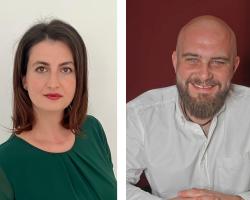 Mircea Bălan, specialist cu experiență în marketing și brand building în categoria produselor pe bază de plante și diverse alte categorii de produse alimentare, s-a alăturat echipei Alpin57Lux în calitate de Director de Marketing, în timp ce Ioana Cîtea, specialist în vânzări cu peste 10 ani de experiență în Romania, printre care și categoria înghețată, este noul Director Modern Trade al Alpin57Lux."La scurt timp după ce m-am alăturat echipei Alpin57Lux, alături de colegii din echipele locale și de la nivel central, dar și de partenerii noștri apropiați, am făcut un salt uriaș înainte, adăugând la experiența și cunoștințele pe care le aveam deja, perspective și oportunități de creștere viitoare. Alpin57Lux este un jucător solid la nivel regional, iar potențialul său merge dincolo de prezența sa geografică, de categoriile de produse și de ofertele pentru consumatori din acest moment. Atingerea acestui potențial necesită o echipă puternică și îndrăzneață, atât la nivel local, cât și internațional, cu experiență și extrem de orientată spre consumator, în toate funcțiile noastre cheie", spune Natalia Gelshtein-Kiss, noul CEO al Alpin57Lux.Cine sunt noii manageri Alpin57Lux    Mircea Bălan, noul Director de Marketing Alpin57Lux, are o vastă experiență în strategie de marketing, construcție de brand și management de portofoliu, conducând dezvoltarea categoriei de produse pe bază de plante în cadrul Danone, unde a fost responsabil pentru piețele din Cehia, Slovacia, Ungaria, România, Bulgaria și zona adriatică. Experiența sa profesională inițială în marketing în industria FMCG a fost construită în cadrul Mars România, pentru categorii precum îngrijirea animalelor de companie și gume de mestecat.Ioana Cîtea, noul Director Modern Trade Alpin57Lux, are aproape 10 ani de experiență de lucru pentru Unilever, liderul pieței românești de înghețată, în diverse posturi de vânzări și de dezvoltare a canalelor de distribuție, începând de la Key Account Manager până la cea mai recentă – National Key Accounts Manager Ice Cream. Ea a fost responsabilă pentru planificarea și punerea în aplicare a strategiei comerciale, gestionarea bugetului și strategiile de stabilire a prețurilor, precum și dezvoltarea prezenței în comerțul modern și cel electronic.Alpin57Lux a fost fondată în 1994 și are în prezent peste 500 de angajați, produce peste 100 de unități de stocare, cu mai mult de 10 mărci, dintre care cele mai cunoscute sunt înghețata premium accesibilă Transalpina, brandul de înghețată heritage Fulg de Nea, înghețata fără adaos de zahăr Suplette și brandul de înghețată pentru copii Tedi.COMERT SI ALIMENTATIE PUBLICAInfografice | Costuri de trai +20% în 2022. Cât cheltuie o familie cu doi copii și cine le simte cel mai mult , 19 octombrie, 2022 , Sorin Dojan Potrivit Fundației Friedrich Ebert România, majorările cele mai mari se resimt la nivelul cheltuielilor de subzistență ale românilor. Fundația Friedrich Ebert România a publicat marți un raport potrivit căruia prețul coșului minim de consum pentru un trai decent în cazul unei familii cu doi copii a crescut de la 7.233 de lei în luna septembrie 2021 la 8.659 de lei un an mai târziu, în 2022.Raportul, realizat alături de organizația Syndex România, ilustrează o creștere a cheltuielilor cu 19,7% și ia în calcul prețul mai multor capitole de cheltuieli.Cele mai mari scumpiri s-au înregistrat la cheltuieli pentru locuință (34,0%), preț al locuințelor (31,2%), îmbrăcăminte și încălțăminte (20,9%) și alimentație (18,8%).Cercetătoarea Victoria Stoiciu, de la Fundația Friedrich-Ebert România, spune despre studiu că include două categorii mari de cheltuieli: cele legate de supraviețuirea fizică (costuri de subzistență) și cele care includ nevoile sociale ale persoanei în cauză. Potrivit lui Stoiciu, majorările cele mai mari au fost înregistrate la capitolul celor de subzistență.Astfel, o familie formată din doi adulți și doi copii cheltuie în medie cel mai mult la capitolele locuință (2.273 de lei), hrană (1.898 de lei) și îmbrăcăminte și încălțăminte (853 de lei). Pentru o familie formată din doi adulți și un copil, cele mai costisitoare categorii rămân cele legate de locuință (1.948 de lei), alimentație (1.579 de lei) și fondul de economii al unei familii (647 de lei). Calcularea costurilor s-a bazat pe prețurile comunicate de Institutul Național de Statistică pentru luna septembrie 2022.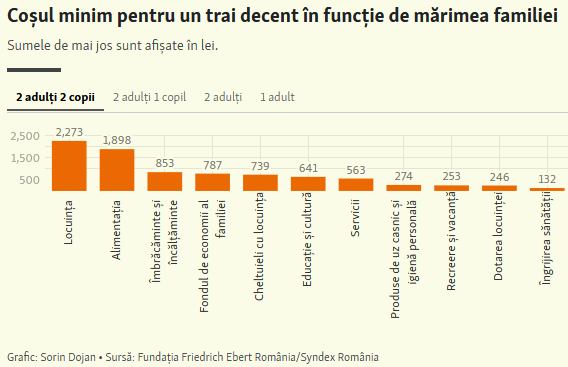 Victoria Stoiciu spune că cei mai afectați de înrăutățirea nivelului de trai sunt cei cu venituri în zona salariului minim pe economie. Potrivit unei statistici publicate de Eurostat, venitul minim în România a crescut cu doar 12,6% în intervalul 2012-2022, cea mai mare creștere înregistrată a venitului minim la nivelul UE.„Una este să nu îți mai permiți o vacanță în Grecia și să cauți undeva mai aproape, iar alta este să nu îți mai permiți un kilogram de carne. Vorbim de categoriile cu venituri mici, iar aici intră toți cei care câștigă salariul minim pe economie, deci în jur de 30% din angajați, dar și cei care câștigă puțin peste salariul minim. Fiindcă și în cazul respectiv nu poți spune că oamenii trăiesc bine”, e precizat Victoria Stoiciu pentru Europa Liberă. În prezent, salariul minim brut este de 2.550 de lei (517,53 de euro), cu mult sub 1.000 de euro pe lună. În această categorie intră și alte state membre ale Uniunii Europene, precum Portugalia, Grecia, Malta, Lituania, Cehia, Estonia, Slovacia, Polonia, Croația, Ungaria, Latvia și Bulgaria. 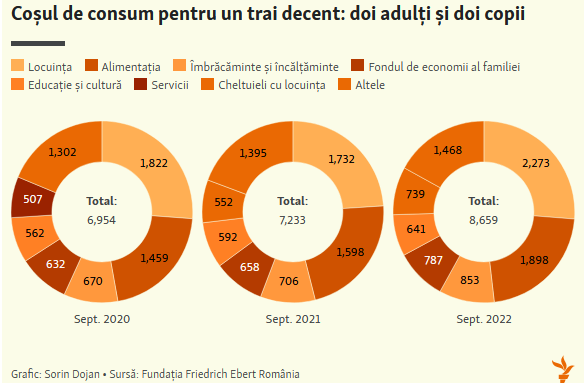 Stoiciu spune că în ciuda creșterilor înregistrate în ultimii ani, salariul real din luna august 2022 e mai mic decât cel înregistrat în august anul trecut din cauza inflației, a creșterii prețurilor și a majorării reduse a salariilor. Victoria Stoiciu adaugă că salariul minim net de 1.500 de lei reprezintă nici jumătate din valoarea coșului pentru un trai decent, aproximat de Fundația Friedrich Ebert România la 3.275 de lei.Situația e cu atât mai îngrijorătoare în cazul familiilor cu cel puțin un copil în condițiile în care, potrivit unui studiu realizat de UNICEF în octombrie 2022, rata sărăciei în rândul copiilor a crescut semnificativ în țările din estul Europei și Asia Centrală.Potrivit datelor furnizate de agenția ONU, în România trăiesc cu aproximativ 110.000 mai mulți copii în sărăcie decât anul trecut. Cea mai mare creștere a fost înregistrată în Federația Rusă (2,8 milioane de copii) și Ucraina (500.000 de copii), state aflate în război din luna februarie. Într-o țară unde aproximativ 45% din populație trăiește la sat și unde, potrivit Ambasadei Sustenabilității din România, peste unul din 50 de locuitori în mediile rurale din 18 județe este șomer, riscurile ca mulți dintre copiii români să crească în sărăcie sunt implicit mai mari.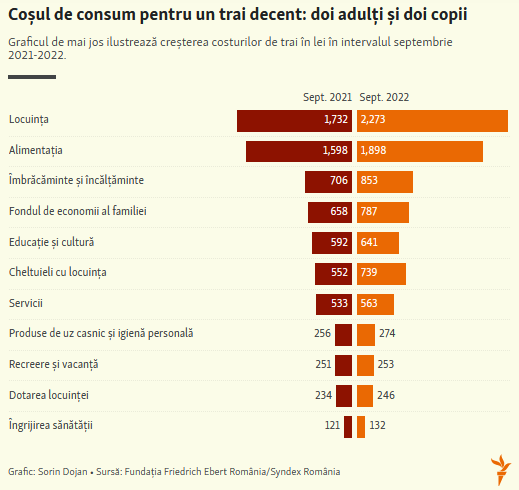 „Efectele dramatice ale sărăciei se înregistrează în gospodăriile unde părinții au venituri mici sau în zona salariului minim pe economie. În România, rata sărăciei la copii este deja foarte mare, iar asta nu va face decât să adâncească și mai mult acest fenomen”, spune cercetătoarea.Într-un raport publicat de Proiectul Borgen, care studiază fenomenul sărăciei copiilor din țară, experții identifică trei motive pentru care sărăcia în rândul acestora a luat amploare în ultimii ani: o creștere a ratei șomajului în rândul adulților, un decalaj mai mare între zonele urbane și rurale ale țării în ceea ce privește investițiile și educația și oportunitățile de ocupare a forței de muncă.Raportul susține, de asemenea, că numărul deceselor premature (în cazul de față, înainte de împlinirea vârstei de un an) în rândul copiilor ar putea crește cu 4.500 față de anii precedenți. În paralel, 117.000 de copii în plus riscă să renunțe la școală în regiunile din estul Europei și Asia Centrală față de anul precedent.  În condițiile în care prețul la electricitate și gaz se află în creștere, iar multe din guvernele lumii se gândesc să majoreze taxele, riscul e ca măsurile să afecteze dezvoltarea adecvată a copiilor.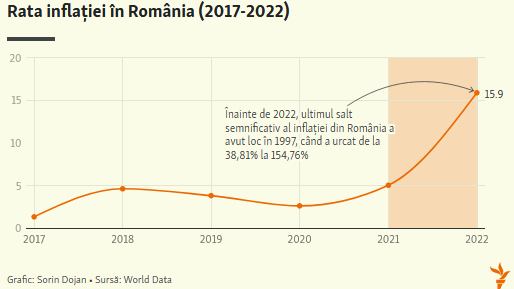 „Măsurile de austeritate îi vor afecta cel mai mult pe copii - aruncând și mai mulți copii în sărăcie și îngreunând situația familiilor care se confruntă deja cu dificultăți”, spune Afshan Khan, directorul regional UNICEF pe Europa și Asia Centrală. „Trebuie să protejăm și să extindem sprijinul social pentru familiile vulnerabile înainte ca situația să se înrăutățească și mai mult.”Cât despre ce poate face statul pentru a veni în ajutorul celor afectați de creșterea costurilor pentru un trai decent, Victoria Stoiciu spune că „este nevoie, în primul rând, de o creștere a salariului minim care să acopere cel puțin pierderea cauzată de inflație”.Legi care să permită modificarea salariului minim pe economie sunt. Potrivit Codului Muncii, salariul de bază minim brut trebuie actualizat periodic, hotărârea fiind ca acesta să fie cel puțin egal cu valoarea coșului minim pentru un trai decent.„Asta nu ne apropie nici pe departe de valoarea coșului, din păcate, fiindcă valoarea acestuia este dublă pentru o persoană singură. Dar este imperios necesar, din punctul meu de vedere, o creștere pe cât posibil de generoasă a salariului minim”, a continuat experta consultată de Europa Liberă.De câți bani are nevoie o familie cu doi copii pentru a trăi decent în România, Ionuț Fantaziu , oct. 19, 2022 O familie cu doi copii a avut nevoie, în România, în luna septembrie, de minim 8.659 de lei. Este vorba despre o creștere cu 19,7% față de luna anterioară. Calculele au fost făcute de Fundația Friedrich Elbert România și Syndex România. Potrivit raportului „Coşul minim de consum lunar pentru un trai decent pentru populaţia României”, valoarea coşului pentru o familie de doi adulţi şi un copil este de 7.112 lei pe lună, pentru o familie de doi adulţi fără copii este de 5.322 lei pe lună, iar pentru o persoană adultă singură este de 3.275 lei pe lună. Recalcularea valorii coşului s-a realizat în baza indicilor de preţuri comunicaţi de Institutul Naţional de Statistică pentru luna septembrie 2022, raportat la luna septembrie 2021.În urmă cu aproape două săptămâni, INS a transmis că, potrivit calculelor făcute de specialiștii instituției, valoarea minimă a coșului de cumpărături pentru o familie cu doi adulți și doi copii în mediul urban este de 3.258 de lei. Cum arată calculul făcut de INS: 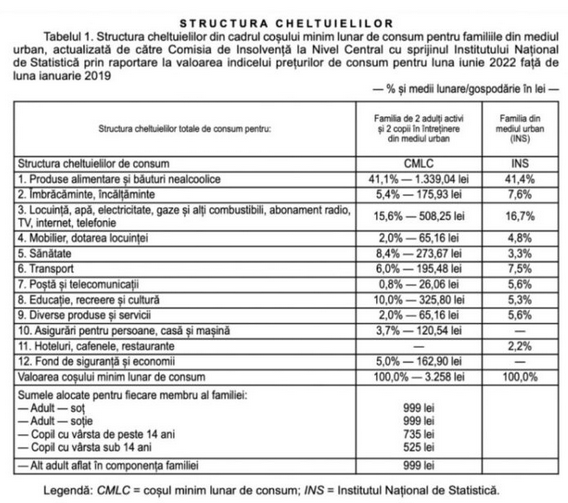 Cum arată calculul făcută de Fundația Friedrich Elbert România și Syndex România: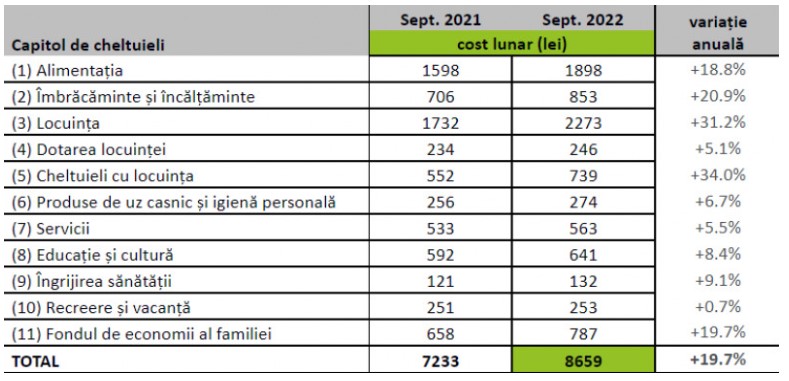 Rețeaua Profi, extinsă cu 13 magazine noi în luna septembrie, 19 Oct 2022 , Simona Popa  Profi își consolidează poziția pe piața locală de retail, în special în zonele rurale ale României, și a încheiat luna septembrie cu încă 13 magazine noi. Șapte dintre acestea sunt în formatul Profi Loco și au fost inaugurate în județele Bistrița Năsăud, Dâmbovița, Buzău, Teleorman, Alba, Prahova și Satu Mare. Totodată, rețeaua a fost extinsă și cu trei supermarketuri în formatul City, două în formatul Go și un Profi Super.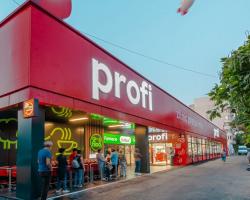 Dintre locațiile inaugurate în luna septembrie, cea mai mare se află în Buzău, fiind vorba despre un Profi Loco din comuna Zărnesți, sat Fundeni, cu o suprafață de vânzare de 360 de metri pătrați dintr-un total de 472 de metri pătrați.Al doilea ca dimensiune este tot un Profi Loco inaugurat în Prahova, comuna Vărbilău. Acest supermarket are o suprafață de vânzare de 354 de metri pătrați dintr-un total de 442 de metri pătrați.La polul opus se află locațiile Profi GO, locații dedicate segmentului convenience. În luna septembrie Profi a deschis două astfel de locații, una în municipiul Oradea și una în Cluj Napoca. Ambele au o suprafață de vânzare medie de 105 metri pătrați.„Extinderea reţelei Profi a contribuit într-o măsură considerabilă la creșterea businessului în 2021. Mai mult, noul model Profi, care se regăsește în toate formatele noastre - Profi Super, Profi City, Profi Go și Profi Loco - atrage un număr tot mai mare de clienţi. Dincolo de cel deja tradițional, se îndreaptă acum spre magazinele noastre și un public tânăr care apreciază atmosfera plăcută în care pot servi pizza, cafea, băuturi răcoritoare și freshuri. Remodelăm acum magazinele mai vechi observând că, odată aduse la noul standard, și acestea raportează creșteri cu doi digiţi ale vânzărilor”, a declarat Pawel Musial, fostul CEO Profi Rom Food pentru Progresiv.Cu peste 1.600 de magazine în mai mult de 760 de localități și circa 28.000 de angajați, Profi este rețeaua de retail modern cu cea mai mare acoperire geografică. Grafic ZF: Topul celor mai extinse lanţuri de cafenele din Europa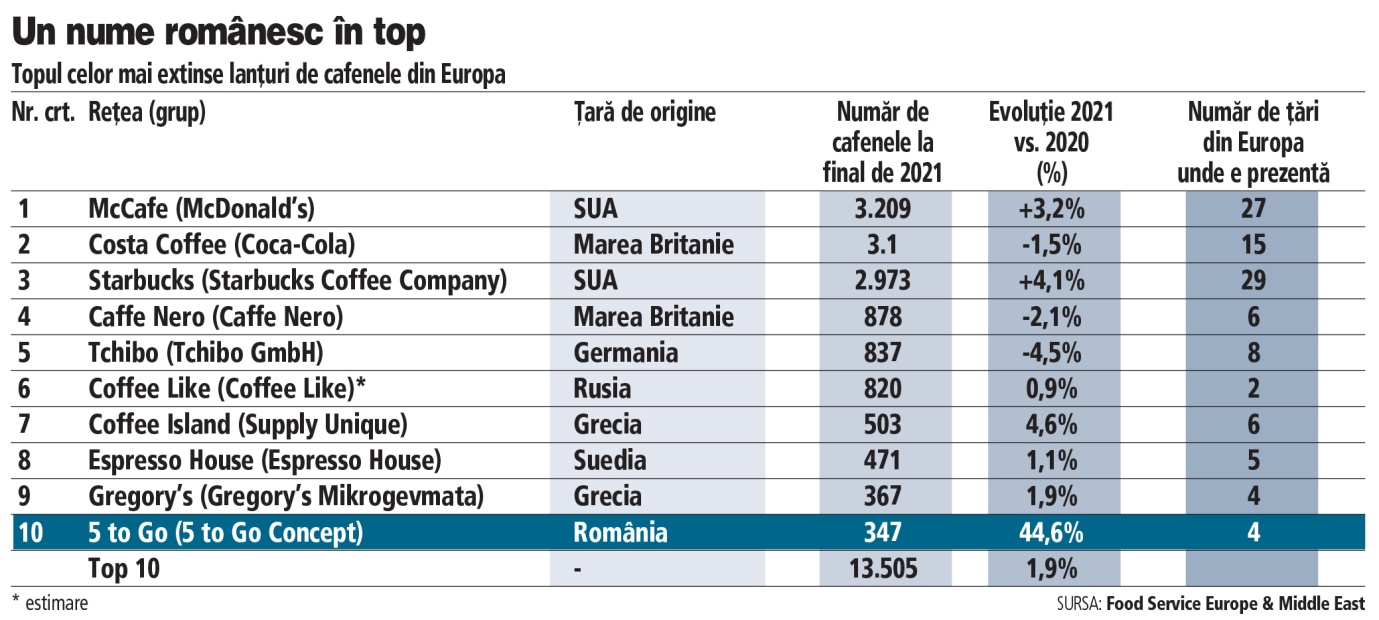 ANALIZĂ ZF. Top zece cele mai extinse reţele de cafenele din Europa: Podiumul este ocupat de „greii“ McCafe, Costa Coffee şi Starbucks, dar brandul românesc 5 to Go vine tare din urmă şi intră pe locul 10, Cristina Roşca , 19.10.2022,   ♦ Cele mai extinse zece reţele de cafenele din Europa adună peste 13.500 de unităţi, conform datelor valabile la final de 2021 ♦ De departe cel mai alert ritm de dezvoltare din top îl are brandul românesc 5 to Go, care a ajuns la aproape 350 de cafenele la finalul anului trecut, după o creştere cu 44,6% a numărului de unităţi ♦ Dintre reţelele aflate în primele zece poziţii ale clasamentului, doar patru - inclusiv 5 to Go - sunt prezente în România cu cafenele, în timp ce Costa Coffee e activă doar pe segmentul de cafea, având prezenţă în retail, dar şi HoReCa, doar că prin parteneriate.Topul celor mai extinse lanţuri de cafenele din Europa este condus detaşat de trei giganţi internaţionali, fiecare cu circa 3.000 de unităţi la final de 2021, conform datelor Food Service Europe & Middle East analizate de ZF. Astfel, podiumul este ocupat de McCafe, brandul de cafenele al McDonald’s, de Costa Coffee (brand aflat în portofoliul Coca-Cola) şi de Starbucks.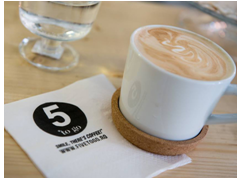 După cifrele din 2021, McCafe a urcat pe prima poziţie în clasament, detronând Costa Coffee, evoluţiile celor două reţele fiind contrastante, prima extinzându-se anul trecut, iar a doua închizând mai multe unităţi decât a deschis, potrivit datelor Food Service Europe & Middle East.INS: Cifra de afaceri din comerţul cu amănuntul în luna august 2022, meatmilk , 19 octombrie 2022  În luna august 2022 volumul cifrei de afaceri din comerţul cu amănuntul (cu excepţia comerţului cu autovehicule şi motociclete) a crescut faţă de luna iulie 2022, atât ca serie brută cu 2,7%, cât şi ca serie ajustată în funcţie de numărul de zile lucrătoare şi de sezonalitate cu 0,6%. Faţă de luna august 2021 volumul cifrei de afaceri din comerţul cu amănuntul (cu excepţia comerţului cu autovehicule şi motociclete), în luna august 2022, a crescut atât ca serie brută cu 4,5%, cât şi ca serie ajustată în funcţie de numărul de zile lucrătoare şi de sezonalitate cu 3,7%. În perioada 1.I-31.VIII.2022 volumul cifrei de afaceri din comerţul cu amănuntul (cu excepţia comerţului cu autovehicule şi motociclete), a crescut faţă de perioada 1.I-31.VIII.2021, atât ca serie brută cu 4,8%, cât şi ca serie ajustată în funcţie de numărul de zile lucrătoare şi de sezonalitate  cu 5,9%.August 2022 comparativ cu iulie 2022  Volumul cifrei de afaceri din comerţul cu amănuntul (cu excepţia comerţului cu autovehicule şi motociclete), serie brută, în luna august 2022, comparativ cu luna precedentă, a crescut, pe ansamblu, cu 2,7%, datorită creșterilor înregistrate la vânzările de produse nealimentare (+3,8%), vânzările de produse alimentare, băuturi şi tutun (+2,3%) și la comerţul cu amănuntul al carburanţilor pentru autovehicule în magazine specializate (+1,2%).     Volumul cifrei de afaceri din comerţul cu amănuntul (cu excepţia comerţului cu autovehicule şi motociclete), serie ajustată în funcţie de numărul de zile lucrătoare şi de sezonalitate, a crescut, pe ansamblu, în luna august 2022, comparativ cu luna precedentă, cu 0,6%, datorită creșterilor înregistrate la vânzările de produse nealimentare (+1,1%), vânzările de produse alimentare, băuturi şi tutun                 (+0,6%) şi la comerţul cu amănuntul al carburanţilor pentru autovehicule în magazine specializate (+0,2%).   August 2022 comparativ cu august 2021    Volumul cifrei de afaceri din comerţul cu amănuntul (cu excepţia comerţului cu autovehicule şi motociclete), serie brută, în luna august 2022, comparativ cu luna august 2021, a înregistrat o creştere, pe ansamblu, cu 4,5%, datorită creșterilor înregistrate la comerţul cu amănuntul al carburanţilor pentru autovehicule în magazine specializate (+7,7%), vânzările de produse alimentare, băuturi şi tutun (+4,0%) şi la vânzările de produse nealimentare (+3,2%).  Volumul cifrei de afaceri din comerţul cu amănuntul (cu excepţia comerţului cu autovehicule şi motociclete), serie ajustată în funcţie de numărul de zile lucrătoare şi de sezonalitate, în luna august 2022, comparativ cu luna august 2021, a înregistrat o creştere, pe ansamblu, cu 3,7%, datorită creşterilor înregistrate la comerţul cu amănuntul al carburanţilor pentru autovehicule în magazine specializate (+8,4%), vânzările de produse nealimentare (+2,8%) şi la vânzările de produse alimentare, băuturi şi tutun (+2,2%).Perioada 1.I-31.VIII.2022 comparativ cu perioada 1.I-31.VIII.2021  Volumul cifrei de afaceri din comerţul cu amănuntul (cu excepţia comerţului cu autovehicule şi motociclete), serie brută, în perioada 1.I-31.VIII.2022, comparativ cu perioada 1.I-31.VIII.2021, a înregistrat o creştere, pe ansamblu, cu 4,8%, datorită creşterii comerţului cu amănuntul al carburanţilor pentru autovehicule în magazine specializate (+8,5%), vânzărilor de produse nealimentare (+5,0%) şi vânzărilor de produse alimentare, băuturi şi tutun (+2,5%).  Volumul cifrei de afaceri din comerţul cu amănuntul (cu excepţia comerţului cu autovehicule şi motociclete), serie ajustată în funcţie de numărul de zile lucrătoare şi de sezonalitate, în perioada  1.I-31.VIII.2022, comparativ cu perioada 1.I-31.VIII.2021, a înregistrat o creştere, pe ansamblu, cu 5,9%, datorită creşterii înregistrate la comerţul cu amănuntul al carburanţilor pentru autovehicule în magazine specializate (+8,5%), vânzările de produse nealimentare (+4,6%) şi la vânzările de produse alimentare, băuturi şi tutun (+4,3%).Spartan, cea mai mare franciză românească de fast-food, se extinde în Spania, la Barcelona. Publicitate , 19.10.2022   Lanţul de restaurante Spartan, inaugurat în anul 2012 la Suceava, a ajuns la restaurantul cu numărul 80, care a fost inaugurat în data de 30 septembrie 2022 la Barcelona.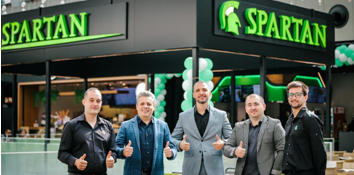 Este al doilea restaurant Spartan deschis în afara graniţelor ţării, după cel de la Viena, în decembrie 2021. Cea mai de succes franciză de fast-food creată în România va deschide un al doilea restaurant în Castellon, oraşul din Spania cu una dintre cele mai mari comunităţi de români. Ne dorim de mai mulţi ani să ducem  în toată lumea Spartan, un brand 100% românesc, conceput integral la ţara noastră. Obiectivul este foarte clar: să construim un brand global, care să se adapteze fiecărei culturi. Împreună cu o echipă fantastică de români, vom inaugura un restaurant în cel mai iubit oraş din Spania, Barcelona. Brandul nu este cunoscut în Spania încă, de aceea mizăm pe comunitatea noastră de români să ne sprijine la început” a declarat fondatorul Spartan, Ştefan Mandachi.Grupul de companii Strong MND Corporation, condus de către Ştefan Mandachi, este cel mai mare contributor la Bugetul de Stat din industria HoReCa în judeţul Suceava, Spartan fiind şi unul dintre cei mai mari angajatori la nivel naţional cu peste 1200 angajaţi.Planurile omului de afaceri Ştefan Mandachi, suceveanul care a reuşit să transforme brandul Spartan în cel mai mare lanţ de restaurante din România şi primul care se extinde în Europa, nu se opresc aici.Alte 15 restaurante urmează să fie deschise în 2023 în Austria, Spania, Franţa şi Germania, proiectele fiind bugetate deja, anunţă reprezenanţii Spartan. Aceştia precizează că se pregătesc să intre şi pe piaţa din Anglia, cu un prim restaurant deschis la Londra în regim de franciză. Un restaurant francizat începe de la suma de 375.000 euro fără tva, investiţia aparţinând în integralitate francizatului, adică noului partener.La finalul anului 2022 vor fi funcţionale în total peste 80 restaurante Spartan, dintre care 43 sunt în sistem de franciză. Cele din România sunt deschise în Bucureşti şi în alte 44 de localităţi din ţară, în principalele oraşe ale României. Cifra de afaceri înregistrată la nivelul întregului grup în 2021 este de aproximatv 35 de milioane (proprii 17 de milioane de euro, francizate: 18 milioane de euro).În Europa, funcţionează deja două restaurante Spartan: la Viena şi cel de la Barcelona.  Următorul restaurant Spartan se va deschide tot în Spania, la Castellon (contract semnat cu deschiderea în decembrie 2022). Urmează apoi Madrid, unde sunt deja închiriate spaţiile şi vor începe pregătirile de deschidere în primăvara lui 2023.Ştefan Mandachi anunţă optimist planurile de viitor ale lanţului Spartan: 100 de restaurante în 5 ani în Spania, din care 50% proprii şi 50% francizate şi cucerirea întregii pieţe europene de Fast-Food. Spartan Barcelona – o investiţie de 500.000 de euroRestaurantul Spartan din Barcelona se află în incinta complexului comercial Diagonal Mar, aproape de mare, de cel de-al treilea parc ca mărime din capitala Cataloniei şi de Muzeul de Ştiinţe ale Naturii.Restaurantul a presupus o serie de investiţii consistente, de peste 500.000 euro, are 12 angajaţi, români şi alte naţionalităţi, cu toţii rezidenţi în Spania, care în ultimele douăl uni au fost pregătiţi în România, în restaurantul nr. 1 din reţea, cel de la Suceava, din incinta Iulius Mall.”Toate echipele de proiectare, de management, arhitecţii, furnizorii principali de echipamente şi materii prime, dar şi producătorii de reclame sunt firme româneşti. Toate restaurantele pe care le vom deschide vor fi făcute cu companii româneşti. Carnea de pui, de porc şi de viţel provin din România. Practic facem export.” subliniază Mandachi.“Piaţa restaurantelor fast-food este mai dezvoltată aici faţă de alte state europene. Cred că putem ajunge la 90-100 de restaurante în următorii cinci ani, din care 40 - 50 francizate. Vrem să deschidem noi restaurante proprii, dar scopul principal este să ne dezvoltăm în sistem de franciză, prin intermediul unor parteneri care cunosc extrem de bine piaţa locală din fiecare oraş în care vom inaugura unităţi. În acestfel vom avea acces şi la o resursă umană de calitate, pentru că angajaţii, alături de calitatea produsului şi de concept, joacă un rol crucial în dezvoltarea acestui tip de afacere. Nu am fi reuşit fără implicarea şi devotamentul Managerului General Spartan Spania, Bogdan Mihai care ni s-a alăturat anul trecut in luna Octombrie după mulţi ani petrecuţi in cadrul companiei Metro Cash&Carry unde a contribuit la dezvoltarea acesteia in Cehia si China.Le mulţumesc colegilor mei şi întregii echipe Spartan Romania & Spania pentru munca depusă în aceste luni!” a declarat Directorul General Spartan Romania, Gabriel Melniciuc.Costurile unei francize dezvoltate pe teritoriul Uniunii Europene pornesc de la 375.000 euro, întreaga investiţie fiind suportată de către viitorul partener care accede în reţeaua de franciză Spartan. Pregătirea şi trainingul durează minim 3 luni. Potenţialii investitori vor primi titulatura de ”francizat”.”Mulţi români din toată Uniunea Europeană îşi doresc să deschidă un business Spartan. Foarte mulţi îmi scriu în privat pe reţelele sociale, însă este o condiţie primordială să completeze toate informaţiile de pe site, să respecte strict toate procedurile şi să înţeleagă total responsabilităţile unei francize. Franciza îţi netezeşte drumul către succes, dar nu îţi garantează succesul, aşa că este mult de muncă” a completat Ştefan Mandachi.Lanţul de restaurante Spartan a fost fondat în 2012 şi face parte din grupul Strong MND Corporation SRL, împreună cu Mandachi Hotel & Spa, Mandachi Business Center şi francizele: Mefi Café, sala de fitness Bum Bum Box, Concept SPA BioTransylvania, Restaurant Don Stefano, Centru de evenimente Magnificus şi restaurantele cu specific grecesc Hercule.Preşedintele ANPC, declaraţii despre decizia ca meniurile din restaurante să conţină toată lista de ingrediente, V.G. , 
Miscellanea / 19 octombriePreşedintele Autorităţii Naţională pentru Protecţia Consumatorilor (ANPC), Horia Constantinescu, s-a referit la decizia instituţiei ca meniurile din restaurante să conţină toată lista de ingrediente, precizând: "Ciorba de burtă trebuie să se ştie din ce burtă este făcută, şaorma cu de toate trebuie să ştim ce înseamnă de toate", transmite News.ro.Horia Constantinescu a fost întrebat, astăzi, despre faptul că patronii de restaurante sunt nemulţumiţi că trebuie să treacă în meniu toată lista de ingrediente. 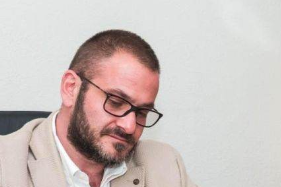 "Şi până acum trebuiau să o facă. Acum sunt doar nemulţumiţi pentru că trebuie să aflăm într-adevăr ce ingrediente şi materii prime. Ciorba de burtă trebuie să se ştie din ce burtă este făcută, şaorma cu de toate trebuie să ştim ce înseamnă de toate, că poate în copilărie mâncam pelicanol lipici, poate unii dintre domniile lor se gândesc să pună în continuare această aromă. Nu credeţi că trebuie să aflăm ce mâncăm?", a declarat preşedintele ANPC.Horia Constantinescu a menţionat că, dacă de pe eticheta unui produs ambalat aflăm ce conţine, acelaşi lucru trebuie să se întâmple şi cu mâncarea din restaurante. "Dacă pe eticheta unui produs ambalat aflăm atât materiile prime folosite, orice ingredient, inclusiv aditivii alimentari şi aflăm inclusiv aportul caloric, coeficientul caloric, de ce nu putem afla asta la restaurant? Am spus şi celor cu care ne-am întâlnit, din asociaţiile patronale din industrie, dacă desfac un pachet cu biscuiţi achiziţionat de pe raftul unui magazin, dacă pe etichetă găsesc toate aceste informaţii şi îl pun în farfurie şi îl vănd la restaurant, îl privez pe consumatorul de la restaurant de informaţiile pe care le-ar fi putut avea dacă ar fi achiziţionat de pe raft produsul. Cred că lucrurile trebuie aduse într-o zonă nediscriminatorie", a afirmat Horia Constantinescu.Preşedintele Organizaţiei Patronale Mamaia-Constanţa, Nicolae Bucovală, a criticat, ieri, ordinul Autorităţii Naţionale pentru Protecţia Consumatorilor care prevede obligaţia de a scrie pe lista de meniu "când s-a născut porcul sau vita sau găină", afirmând că acesta este "caraghios". El a menţionat că ordinul va intra în vigoare în 20 decembrie şi a susţinut că toate restaurantele vor fi închise pentru că nu se vor putea conforma."Cred că ANPC-ul vrea să ne transforme pe toţi în prozatori. Ordinul ANPC de a scrie pe lista de meniu şi când s-a născut porcul sau vita sau găina mi se pare caraghios. Şi dumneavoastră aţi fost în toată lumea şi noi mai mergem pe unde apucăm, dacă avem profit după o vară, dar nu am văzut nicăieri în lume o asemenea listă de meniu, credeţi-mă. Este imposibil să o facem. Intră în vigoare pe 20 decembrie. Înseamnă că ne vor închide pe toţi pentru că nu le putem face", a precizat Bucovală.PREMIER CATERING & EVENTS:Creştere cu 30% a cifrei de afaceri în prima parte a anului 2022 , V.G. , Companii, 19 octombrie   Premier Catering a organizat în primele luni ale anului 2022 peste 1000 de evenimente şi a trecut de la o bucătărie de 150 mp la un spaţiu de 400 mp, arată un comunicat de presă transmis redacţiei.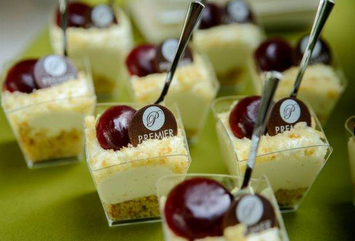 Potrivit sursei citate, această schimbare a venit natural în urma scalării business-ului şi a dezvoltării pieţei de catering pe segmentul corporate. Premier Catering organizează evenimente corporate de la un număr de 20 persoane până la evenimente foarte mari cu participare internaţională de sute de participanţi."Domeniul de catering s-a dezvoltat odată cu piaţa. Iniţial nu erau stabilite reperele pentru aceste tipuri de servicii, însă în ultimii ani piaţa a început să se structureze şi să fie solicitate tot mai multe evenimente corporate. Acesta este şi motivul pentru care am investit într-o bucătărie de 400 mp şi ulterior într-un spaţiu logistic de 200 mp. Astfel, am ajuns să avem în primele 9 luni din acest an un număr record de aproximativ 1000 de evenimente corporate organizate", a declarat Andreea Vasilescu, CEO Premier Catering.După doi ani dificili, în care piaţa de evenimente a avut de suferit din cauza pandemiei, Premier Catering a mizat pe oportunităţile momentului. A introdus constant noi tipuri de preparate şi platouri diferite precum platoul brunch, platoul vegetarian, platoul cu produse fără gluten şi calorii reduse, pentru a deservi nişe cât mai diferite de clienţi. În plus, rezultatele nu s-au lăsat prea mult aşteptate, astfel cifra de afaceri a crescut cu 30% în prima parte a anului 2022 faţă de anul anterior."În comparaţie cu alte companii de catering, noi venim cu un pachet complet, nu livrăm doar produse. Oferim consiliere în alegerea meniului, în alegerea setupului de eveniment şi stabilim împreună cu clientul flow-ul evenimentului. Punctul nostru forte este că putem asigura echipamente logistice pentru un eveniment de până la 3000 de persoane. De asemenea, foarte important, pe lângă meniurile prestabilite pe care le avem, bucătarii şi cofetarii noştri pregătesc şi meniuri speciale, fie că vorbim de meniuri specifice anumitor ţări (mansaf - Iordania, kavarma - Bulgaria, kebab cu vişine şi kourabia - Armenia, etc.), fie că vorbim de meniuri tematice", a mai declarat Andreea Vasilescu, CEO Premier Catering.Exigenţa clienţilor pentru evenimente corporate impecabile a crescut, iar Premier Catering ştie extrem de bine că mâncarea contribuie definitoriu la percepţia asupra reuşitei unui eveniment. Evenimentele corporate au fost şi vor rămâne şi pe viitor instrumente importante în comunicarea internă a companiilor. Aşadar, Premier Catering pune accent pe nevoia de servicii flexibile, personalizate şi impecabile şi, în acelaşi timp, pe produse sănătoase, din ingrediente de top, care să surprindă prin gust şi aspect."Achiziţia de materii prime se face exclusiv de la furnizori autorizaţi si punem un accent deosebit pe calitatea materiilor prime folosite. Nu facem rabat la achiziţionarea materiei prime, folosim doar ingrediente de top. De asemenea, pentru că ne dorim să găsim mereu soluţii performante şi punem accent pe sustenabilitatea mediului, am achiziţionat un sistem de filtrare, regenerare şi refolosire al uleiului alimentar - VITO OIL - XS - care curăţă uleiul, îl depozitează într-un rezervor propriu, ceea ce îmbunătăţeşte gustul şi calitatea mâncării", a completat Andreea Vasilescu, CEO Premier Catering.Pe piata de retail, chiriile nu au înregistrat modificări în acest an, EMILIA OLESCU , Ziarul BURSA , Companii , 19 octombrie Piaţa de retail din România a înregistrat livrări de doar 27.000 mp, în primul semestru al acestui an, în timp ce alţi 120.000 mp se află în diverse stadii de construcţie, în întreaga ţară, după cum ne-au spus reprezentanţii Colliers. Extinderea Colosseum Mall, de 16.500 mp, a marcat prima creştere semnificativă a stocului comercial din Capitală, după ani întregi de stagnare, apreciază aceştia, menţionând: "Piaţa muncii robustă şi creşterile salariale de două cifre au susţinut consumul în ultimii ani, însă apar semne de îngrijorare pe fondul creşterii inflaţiei şi scăderii puterii reale de cumpărare. Comerţul cu îmbrăcăminte şi încălţăminte a avut o evoluţie puternic pozitivă în primul semestru, urmat de sectorul de electrocasnice, în vreme ce sectorul de bricolaj a stagnat. Piaţa din România rămâne însă interesantă pentru noi comercianţi, înregistrând câteva intrări notabile, precum Primark, Bath & Body Works, Foot Locker sau TEDi".Vlad Saftoiu, Head of Research Cushman & Wakefield Echinox, ne-a precizat că cele mai importante proiecte aflate în desfăşurare în retail sunt Alba Iulia Mall (29.000 mp), dezvoltat de Prime Kapital - MAS Real Estate şi Funshop Park Moşniţa Nouă(10.600 mp), dezvoltat de Scallier. Pe piata de retail, chiriile nu au înregistrat modificări, în ciuda creşterii generalizate a costurilor, ne-a mai spus Vlad Săftoiu.Informaţia ne-a fost confirmată şi de Daniela Gavril, Head of Research la CBRE Romania, care ne-a spus că, în acest sector, chiriile pentru locaţiile premium stradale au rămas la aceeaşi valoare faţă de perioada similară a anului trecut, respectiv 45 euro/mp, în timp ce în centrele comerciale au crescut cu 7%, până la valoarea de 75 euro/mp pe lună.Pentru centrele comerciale prime, randamentul a fost constant pe parcursul anului 2021 şi în primul semestru din 2022, la 7,25% pe an, potrivit lui Alexandru David, head of research JLL România.Pe segmentul de retail (centre comerciale, parcuri de retail, outlet-uri şi hypermarketuri cu galerie extinsă, cu suprafeţe închiriabile de cel putin 5.000 mp), stocul era de 3,8 milioane mp, ne-a precizat sursa citată, conchizând: "Pe segmentul de retail, semnalele din piaţă confirmă că, în primul semestru din 2022 şi mai ales în T2, evoluţia a fost una favorabilă în privinţa traficului în centrele comerciale şi a încasărilor din chirii, având în vedere eliminarea restricţiilor COVID. Dezvoltări noi vedem în continuare, mai ales pe segmentul de parcuri de retail. Deci considerăm că situaţia este echilibrată".(Articol preluat din Revista BURSA Construcţiilor)Care este noul tip de turism ce cucereşte tot mai mulţi oameni în România , Florentina Niţu , 19 octombrie 2022      În medie, un eveniment de tip teambuilding în Dealu Mare, cu o noapte de cazare, costă circa 200 euro/persoană şi achiziţiile de vin înseamnă încă o medie de 80-100 euro/persoană. 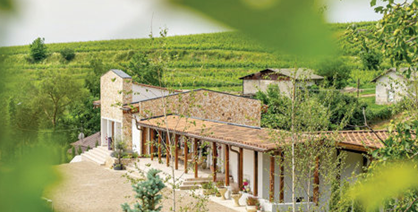 Oenoturismul sau turismul viticol, care include vizite la crame, degustare de vinuri, plimbări în podgorii ori chiar participarea activă la recoltarea strugurilor câştigă teren în România, astfel că este un sector în care investiţiile cresc. Cum se schimbă peisajul din industrie?Jucătorii din industria vinului estimează că adăugarea componentei de turism în business le-ar putea aduce milioane de euro în următorii 5-10 ani, iar primul pas făcut de mediul privat în dezvoltarea acestui segment este promovarea sa. Astfel a apărut Evadare în Dealu Mare, un eveniment care promovează vinurile din regiunea Dealu Mare, numelui regiunii şi turismul legat de vin.Pentru regiuni din Italia, Franţa sau Spania ori mult mai îndepărtate, California sau Australia, turismul viticol este o ramură profitabilă a economiei, care prosperă şi a devenit sau este în curs de a deveni o tradiţie. La o scară mai mică, o astfel de poveste poate fi scrisă şi în România, consideră specialiştii din industria vinului şi, mai ales, tot mai mulţi dintre fondatorii de crame româneşti. „Este o cerere mare acum. Nu mai avem weekenduri libere pentru turişti până pe 10 decembrie, deşi avem o capacitate de 22 de locuri în camere duble şi 30 de locuri pentru teambuildinguri. Primăvara şi toamna, în această perioadă, vin grupuri în teambuilding”, răspunde David Sandu, proprietarul Cramei de Piatră, referindu-se la cererea pentru spaţiile de cazare în mijlocul podgoriilor româneşti.El dezvoltă crama din Vadu Săpat din judeţul Prahova din 2017, timp în care investiţiile direcţionate în aceasta au ajuns la 2,5 milioane de euro până în prezent, reprezentând atât surse proprii, cât şi credite. Produce în prezent în crama boutique 25.000 sticle de vin pe an. „Luăm în calcul extinderea, la începutul anului viitor vom face un salon de evenimente, iar în viitorul apropiat, vom adăuga noi spaţii de cazare”, completează el. „Un mic procent al clienţilor îl reprezintă turiştii români care sunt experimentaţi. În schimb, ne bucură că vin mulţi turişti din străinătate, care cunosc acest tip de turism. Noi de anul trecut am început să ne promovăm mai mult pe Google şi au venit mai mulţi turişti străini. În unele săptămâni, 70-80% dintre turişti erau străini: englezi, spanioli, italieni, francezi, japonezi sau chinezi. Am avut turişti din peste 30 de ţări, iar cele mai îndepărtate sunt Vietnam, Austrailia şi Noua Zeelandă”, a afirmat David Sandu.El spune că aleg mulţi turişti Crama de Piatră şi datorită poziţiei, pentru că se află la baza viilor, iar în apropiere este o livadă de migdali. Mai mult, autorităţile locale au asfaltat şi au făcut piste de biciclete. „Ar putea să devină vinul brand de ţară dacă s-ar face o promovare masivă, dar autorităţile nu ne ajută. De exemplu, dacă nu ai producţie de peste 100.000 de sticle, nu câştigi din vânzarea vinului, iar componenta de turism este importantă. Banii din subvenţii sunt prea puţini şi abia acoperă 10% din cheltuieli. Mai mult, pierdem mulţi bani, pentru că Dealu Mare nu e considerată zonă cu potenţial turistic”, a mai spus David Sandu. Dezvoltarea turismului viticol este cartea pe care pariază şi proprietarul producătorului român de vinuri Tohani România. El are un proiect de 50 de căsuţe de tip bungalow, amplasate direct în vie, un plan de investiţie pentru următorii ani, după cum a spus recent pentru ZF Virgil Mândru, proprietar şi CEO al producătorului de vin Tohani România.Cu o investiţie de 150.000 de euro pentru fiecare astfel de spaţiu, proiectul pe care antreprenorul vrea să îl demareze ar ajunge la 7,5 milioane de euro. De altfel, şi familia Timiş, care a dezvoltat businessul CrisTim, a cumpărat în 2018 un conac în Chiţorani (jud. Prahova) şi 4 hectare de teren şi s-a extins semnificativ şi anul acesta, deschizând în luna iunie 16 bungalowuri de lux. În prezent, Casa Timiş înseamnă un domeniu de 140 de hectare, care cuprinde un complex turistic ce se întinde pe16 hectare, 70 hectare de viţă-de-vie, 12 hectare de livadă, trasee de biciclete, locuri de joacă pentru copii, trei lacuri şi teren de minigolf. „A avut o evoluţie deosebită businessul. A devenit o zonă cu interes turistic ridicat şi, de când am deschis noua facilitate, avem cu 30% mai mult public din străinătate”, a spus recent Cristina Timiş, fondatoare a CrisTim, în cadrul unui eveniment dedicat gastronomiei şi vinului românesc.Casa Timiş are un grad de ocupare de 80% la nivel de zi pentru toate facilităţile de cazare ale Casei Timiş, a precizat Radu Timiş Jr, CEO al CrisTim. El a menţionat că vin mai mulţi turişti străini, dar preponderent clienţii lor sunt tot români. Ţinta sa este promovarea în străinătate prin agenţii de turism străine, de unde pot veni clienţi cu venituri peste medie, care cunosc acest gen de turism. „Este o nişă aflată în faza incipientă la noi”, a precizat Radu Timiş Jr. Casa Timiş are un preţ mediu de cazare de 150 euro/cameră, iar la un grad de ocupare de 80% în ultimele 3 luni a realizat încasări de 300.000 euro doar din cazare, potrivit calculelor Business Magazin. România a realizat 4,5 milioane de hectolitri (450 mil. litri) de vin, fiind unul dintre cei mai mari producători de vin din Europa şi chiar din lume (situându-se în top 15 la nivel mondial). Cu toate acestea, mulţi consumatori europeni, şi nu numai, nu au auzit de vinurile româneşti, iar exportul a reprezentat nici 4% din totalul vinului realizat local anul trecut, conform calculelor ZF pe baza datelor Asociaţiei Producătorilor şi Exportatorilor de Vinuri şi Organizaţiei Internaţionale a Viei şi Vinului. „Oenoturismul poate aduce la zeci de milioane de euro pentru România în viitor, în următorii 5-10 ani”, a subliniat Cezar Ioan - fondatorul Vinul.ro.Inspiraţie italiană pentru vinuri româneşti„Montalcino (regiunea în care se produce unul dintre cele mai renumite vinuri italiene, Brunello di Montalcino – n. red.), o regiune cu 5.000 de locuitori, atrage 200.000 de oenoturişti anual. Bolgheri, un sătuc toscan cu mai puţin de 150 de locuitori, atrage zilnic sute de vizitatori interesaţi de vinuri high-end din toată lumea şi generează vânzări mai mari pentru cramele din zonă decât toată piaţa Japoniei. Nu există niciun motiv să nu poată fi replicată, la o scară mai mică, o astfel de poveste în Dealu Mare, regiune aflată la mai puţin de o oră de aeroport şi la aproximativ o oră de Capitală”, spune Cezar Ioan, fondator al Vinul.ro.El a fost iniţiatorul proiectului Evadare în Dealu Mare, în urma unei discuţii pe care a avut-o cu oenologul Gabi Lăcureanu. Ea îşi aminteşte că în primăvara lui 2019 i-a propus preşedintelui Asociaţiei Profesionale Vitivinicole Dealu Mare (APV DM), Dumitru Vârgă, să organizeze un eveniment prin care să aducă turişti în vizită la crame, dar la momentul respectiv, propunerea nu a fost agreată. În decembrie, au reluat discuţiile, iar  un an mai târziu a apărut evenimentul denumit iniţial „Weekend al sticlelor deschise în Dealu Mare ”, redenumit apoi în „Evadare în Dealu Mare”.  „La începutul lui 2020, ideea Evadării în Dealu Mare s-a cristalizat, fiind programată pentru iunie, de Rusalii, dar a apărut pandemia. În acest context, am pus cu toţii pauză promovării evenimentului. (...) Am decis să organizăm totuşi Evadarea în Dealu Mare, discutată anterior, în luna august, incluzând o componentă de donaţii din partea APV DM, iar un procent de aproximativ 15% din preţul biletelor a fost donat Spitalului din Mizil”, spune Cezar Ioan.La prima ediţie au participat aproximativ 250 persoane, care au bătut drumul până la podgoriile din Dealu Mare în autocare pe jumătate goale şi au avut acces în grupuri foarte mici în crame, cu distanţare fizică şi măşti. În 2021, numărul vizitatorilor aproape s-a dublat, trecând de 450 de persoane, precizează iniţiatorul proiectului. Ediţia a III-a, cea de anul acesta, a fost programată iniţial pentru final de iunie şi ar fi urmat să aibă şi o dimensiune artistică – un concert important la finalul zilei de vizitare a cramelor – dar, pe lângă perturbările pieţei provenite din cei doi ani de pandemie şi din criza containerelor au venit scumpirile la energie, războiul din Ucraina şi un nou val de nesiguranţă pentru piaţa din România. Astfel, Cramele din Dealu Mare s-au ocupat cu prioritate de propria supravieţuire economică, iar evenimentul a fost amânat până în octombrie. Astfel, în 22-23 octombrie, sunt aşteptate circa 1.000 de persoane în vizită la cramele din aproprierea Capitalei. „Obiectivele evenimentului sunt promovarea generică a vinurilor din regiune, a numelui regiunii şi a turismului legat de vin, cu scopul creşterii vânzărilor de vin şi de stimulare a afacerilor locale de gastronomie şi ospitalitate”, descrie Cezar Ioan raţiunea acestui eveniment. La ediţia de anul acesta pot fi vizitate cinci trasee şi 15 crame. Printre cramele ce-şi vor deschide uşile pentru turişti se numără Domeniul Aristiţei, Gramofon Wine, Crama Serve, Licorna Winehouse sau The Iconic Estate, parte a grupului Alexandrion. Companiile de faţă au suprafeţe cultivate cu viţă-de-vie între 4-6 hectare şi 250 de hectare.Top 10 producători de struguri din UE în 2021Cel mai mare producător de struguri din UE este Italia, care atrage şi cei mai mulţi turişti în podgorii, mai ales în Toscana, cu o producţie de 8,15 milioane de tone de struguri în 2021, urmată de Spania (6 mil. tone) şi Franţa (4,5 mil. tone), conform Eurostat, biroul european de statistică. La polul opus, printre cei mai mici producători se numără Olanda şi Suedia. Producţia totală a UE se ridică la 23,78 milioane de tone. România a avut o producţie totală de struguri de 990.000 de tone în 2021, situându-se astfel pe locul al patrulea în topul celor mai mari producători din Uniunea Europeană, arată datele Eurostat. Producţia naţională de struguri a crescut cu 6% anul trecut faţă de 2020, însă, în acest an, producătorii estimează o scădere de circa 30% din cauza secetei ce a afectat puternic toate culturile. În ceea ce priveşte comerţul strugurilor, România a importat struguri de 61 de milioane de euro în 2021 şi a exportat de 0,4 milioane de euro, conform datelor de la Institutul Naţional de Statistică. În 2021, în România erau 317 companii care cultivă struguri şi au avut o cifră de afaceri de 900 de milioane de lei, în creştere cu 13% faţă de anul precedent, arată datele de la Registrul Comerţului. Cei mai mari producători de struguri şi de vin sunt Cramele Recaş, Jidvei şi Cotnari. Liderul pieţei, Cramele Recaş, a avut o cifră de afaceri de 251,5 milioane de lei, mai mare cu 25% decât în anul precedent.ZF Live. Ileana Alexandru, vicepreşedinte HR, Mega Image: Recrutăm anual câteva mii de angajaţi atât pentru a acoperi fluctuaţia de personal, cât şi pentru a ne extinde , Ramona Cornea , 19.10.2022, ♦ „Profilul angajatului depinde mult de aria de business pentru care recrutăm. Noi angajăm white collar, blue collar, avem zona de magazine, zona logistică, unde este un profil specific, şi mai avem şi sediul central. Fiecare arie are un profil de angajat.“Retailerul olandezo-belgian Mega Image recrutează anual câteva mii de angajaţi pentru a acoperi fluctuaţia de personal şi pentru magazinele noi pe care le deschide, după cum spune Ileana Alexandru, vicepreşedinte de HR în cadrul Mega Image.„Recrutările din fiecare an sunt de ordinul miilor de oameni, ceea ce presupune acoperirea fluctuaţiei şi zona de expansiune. Ne ducem spre câteva mii de oameni care vin în organizaţie. Da, sunt peste 2.000 de recrutări“, a spus Ileana Alexandru în cadrul emisiunii de business ZF Live.Tipul de angajat pe care-l vizează lanţul de magazine depinde de zona pentru care recrutează.„Profilul angajatului depinde mult de aria de business pentru care recrutăm. Noi angajăm white collar, blue collar, avem zona de magazine, zona logistică, unde este un profil specific, şi mai avem sediul central. Fiecare arie are un profil. Dacă ar fi să generalizez, căutăm oameni care sunt deschişi, oameni operaţionali, care se simt bine într-un mediu în care schimbarea este un cuvânt de ordine“, explică Ileana Alexandru.În 2021, retailerul a avut aproape 10.700 de angajaţi în România, după cum arată datele publice de la Ministerul Finanţelor.  Mega Image are pe piaţa locală peste 920 de supermarketuri şi magazine de proximitate, iar reprezentanţii retailerului au spus anterior pentru ZF că lanţul va continua să se extindă în România în acest an cu 75 de magazine noi, iar alte 57 de unităţi deja existente vor fi modernizate.„Numărul de angajaţi depinde de dimensiunea magazinului şi de tipul de magazin. Avem o medie de 25 – 30 de angajaţi pe magazin, ajungând la 60 – 70 de angajaţi în magazinele mai mari. Noi lucrăm cu o structură flexibilă, o structură simplă: avem un şef de magazin, şef de tură şi lucrăm mult cu angajaţi polivalenţi, angajaţi care îşi împart responsabilităţile în magazin. Avem şi poziţii de casier, de vânzători în zona de vânzare asistată. Deasupra şefului de magazin este un district manager apoi un director de arie“, spune reprezentanta Mega Image.Atragerea şi reţinerea forţei de muncă este o problemă în rândul majorităţii angajatorilor de pe piaţa locală, iar lanţul de retail se confruntă şi el cu această provocare.„Suntem într-o expansiune continuă şi asta ne provoacă să asigurăm continuu forţa de muncă în organizaţie, iar acum acest lucru este o provocare mare pentru toate industriile, nu doar pentru industria alimentară. Ne confruntăm de ceva timp cu această situaţie şi vorbim cu toţii despre dificultăţile care există în acest moment în piaţa muncii, nu sunt dificultăţi care au apărut de ieri, de azi.“„Suntem în o perioadă destul de lungă în care trăim această presiune şi fiecare organizaţie îşi găseşte propriile resurse.“Ileana Alexandru este de părere că pandemia şi contextul geopolitic au schimbat priorităţile şi comportamentul angajaţilor de pe piaţa locală, ceea ce pune presiune şi pe angajatori.„Piaţa forţei de muncă este extrem de dificilă. Toate schimbările prin care trecem de ceva timp şi toate dificultăţile care au apărut în viaţa noastră au avut un impact asupra oamenilor. Piaţa muncii este formată din oameni şi ei au trecut prin aceste situaţii, prin aceste presiuni, în un mod care le-a schimbat comportamentul, le-a schimbat priorităţile. Este o schimbare pe care o trăim de ceva timp şi care aduce elemente noi de presiune în viaţa oamenilor în general. Acest lucru se vede în piaţa muncii şi în organizaţii, la angajatori“, a concluzionat ea.Pagina verde. Cum poţi reduce risipa alimentară în 10 paşi dacă eşti proprietar de restaurant?19.10.2022, 00:06 219   Clienţii şi-ar dori să ia la pachet mâncarea rămasă, dar le este ruşine să o ceară, arată studiile.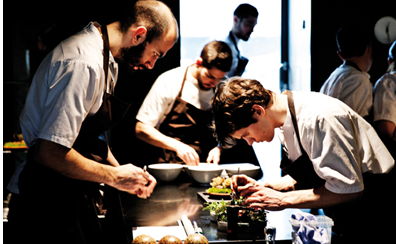 Gestionarea stocurilor, ajustarea porţiilor, meniuri cu mai puţine feluri de mâncare sunt numai câteva dintre alegerile pe care le poate face un restaurant care îşi propune să reducă risipa alimentară şi, odată cu aceasta, să reducă şi costurile cu gestionarea deşeurilor. Un ghid conceput pentru industria HoReCa, în urma unui parteneriat între Edenred, HORA şi Mastercard, pune pe masă zece măsuri pentru restaurantele care se confruntă cu risipa, în contextul în care se vorbeşte tot mai mult despre gestionarea inteligentă şi eficientă a resurselor şi tranziţia la o economie verde. „Încurajaţi-vă clienţii să ia la pachet mâncarea rămasă în farfurie! Astfel, evitaţi ca mâncarea neconsumată să ajungă direct la coşul de gunoi. Clienţii şi-ar dori să ia la pachet mâncarea rămasă, dar le este ruşine să o ceară, arată studiile. Dacă primesc însă ambalaje de take-away înainte de a le solicita, le acceptă cu bucurie“, notează realizatorii studiului care a însoţit lansarea ghidului. Tot ei mai precizează că, de regulă, clienţii sunt mai satisfăcuţi de experienţa lor atunci când iau masa într-un restaurant preocupat de controlul risipei alimentare. Ei vor fi mai dispuşi astfel să comande un meniu cu trei feluri de mâncare chiar dacă nu sunt siguri că le vor putea consuma în întregime, dar ştiind că îl pot lua la pachet, ceea ce se va reflecta în creşterea vânzărilor şi a cifrei de afaceri. Şi, nu în ultimul rând, reducerea risipei alimentare va atrage şi scăderea costurilor de gestionare a deşeurilor.  În prezent, 73% dintre restaurantele din România se confruntă cu risipa alimentară, iar în topul celor mai aruncate alimente se află fructele, legumele şi carnea (70%), arată studiul amintit. Jumătate dintre operatori aruncă zilnic între 1 şi 5% din mâncarea produsă, iar 20% aruncă între 5 şi 15%. Jumătate dintre alimentele care sunt pe cale să expire sunt aruncate, potrivit studiului, iar 20% sunt refolosite pentru pregătirea altor preparate. Restul de 30% fie sunt donate către personal sau către asociaţiile care au grijă de animale, fie sunt date retur către furnizori. Alina-Elena Vasiliu Tips & Tricks pentru diminuarea risipei în restaurante► Monitorizarea resurselor: gestionarea comenzilor şi a pierderilor, pentru a identifica sursele de risipă;► Menu Engineering: urmărirea obiceiurilor de consum ale clienţilor şi adaptarea comenzilor şi a achiziţiilor;► Gestionarea stocurilor: verificarea cantităţilor şi a reţetarelor înainte de a plasa o comandă nouă;► Ajustarea porţiilor: echilibrarea cantităţii de mâncare din farfurie, eventual cu ajutorul unui tehnician nutriţionist;► Reducerea meniului: meniuri scurte, cu circa 30 de feluri;► Focus pe produse locale şi sezoniere: reţete bazate pe ingrediente care se găsesc doar în anumite perioade;► Eficientizarea sistemului de rezervări: gestionarea clară a numărului de oaspeţi;► Educarea personalului: pregătirea angajaţilor implicaţi în procesele de preparare, achiziţionare şi servire;► Filtrarea furnizorilor: alegerea unor furnizori care oferă ingrediente proaspete şi care nu impun anumite cantităţi;► Standarde de lucru: reguli operaţionale şi fluxuri de lucru foarte clare, scrise, afişate şi repetate periodic.Sursa: Ghidul pentru restaurante în vederea reducerii risipei alimentare, o iniţiativă Edenred, cu sprijinul Organizaţiei Patronale a Hotelurilor şi Restaurantelor din România (HORA) şi MastercardCriza prețului obligă firmele și consumatorii casnici să investească în producția de energie  , Constantin Rudniţchi, 19 Octombrie 2022                   Aproape fără să se simtă, strecurându-se discret printre știrile zilnice, se întâmplă ceva în economia românească. Este vorba despre investiții ale companiilor în energie regenerabilă. Sunt tot mai multe firme, mai mari sau mai mici, din domenii diferite care își construiesc destul de rapid surse de energie care să le permită să producă o parte din energia pe care o consumă.Cazul este ca o lecție de economie. Se știe că mediul economic și populația vor reacționa în situația în care prețul unei mărfi pe care o consumă crește spectaculos. Situațiile sunt diferite. Fie, dacă este posibil, consumatorul renunță să mai cumpere sau cumpără cantități mai mici pentru a-și păstra cheltuielile la un nivel rezonabil sau găsește un produs la un preț mai mic care poate substitui marfa care s-a scumpit sau, dacă este posibil, va produce singur.În cazul energiei electrice nu sunt șanse de înlocuire a produsului, însă, există posibilitatea ca firmele să investească în propria capacitate de producție. Ceea ce s-a și întâmplat. Sub presiunea prețului energiei electrice multe companii au decis să își producă energia electrică.Iată câteva exemple care s-au întâmplat anul acesta. Transavia, o companie mare din industria avicolă, a anunțat că are intenția să instaleze 22.000 de panouri fotovoltaice, ceea ce înseamnă că o treime din consumul energetic va fi asigurat din surse proprii. Proiectul va continua, firma anunțând că până la sfârșitul anului viitor își propune să producă întreaga cantitate de energie necesară.Kosarom, o altă companie care activează în industria alimentară, va investi 280.000 euro în generatoare fotovoltaice care vor permite să producă 11% din necesarul de energie al firmei.Dedeman, o importantă companie din sectorul de retail, a instalat în această vară centrale fotovoltaice în 10 magazine ale firmei. În ultimii doi ani, Altex a pus în funcțiune 8.000 de panouri fotovoltaice, la mai multe magazine din țară. Profi și Kaufland au început și ele să monteze panouri fotovoltaice pe magazine, OMV Petrom a anunțat că până la sfârșitul anului, vrea să doteze 150 de stații cu panouri care produc energie. Și CTP România, o companie din sectorul de logistică, are aceleași preocupări și alocă bani pentru investiții.Cu siguranță, exemplele pot continua. Ele ne arată că, sub impulsul prețului energiei, firmele românești au început să investească pentru a-și produce energia din surse proprii. Este singurul lucru bun, dacă putem spune astfel, pe care l-a adus criza energetică și anume un impuls dat companiilor pentru a investi în producția de energie.Desigur, sunt și proiecte de anvergură. Vor fi construite parcuri fotovoltaice și instalații eoliene. Complexul Energetic Oltenia vrea să construiască împreună cu Alro Slatina o centrală de producție a energiei electrice din gaze naturale cu o capacitate de 850 MW. Rămâne de văzut dacă proiectul va fi demarat și dus până la capăt, pentru că exemplul centralei de la Iernut, proprietatea Romgaz, a cărei construcție s-a împotmolit, nu ne poate face prea optimiști.Fenomenul se întâmplă și la nivelul consumatorilor casnici. Ieri, directorul general al E.ON România a declarat că numărul de cereri de racordare la rețeaua de energie a crescut foarte mult. Este vorba despre consumatori casnici care și-au instalat echipamente de producere a energiei electrice și acum își doresc să livreze către rețeaua de energie. Acest lucru ar fi posibil doar dacă furnizorii și distribuitorii de energie vor face investiții și dacă se va schimba legislația. Desigur, ar fi fost normal ca investițiile să fie deja realizate, dar scuze se pot găsi totdeauna.De asemenea, programele de creștere a eficienței energetice finanțate de stat au funcționat foarte greu. Fie nu au fost alocați suficienți bani, fie birocrația a fost prea mare și programele s-au împotmolit. Cert este că persoanele fizice, care au făcut investiții în eficiența energetică, au șanse mici să se racordeze la rețeaua de energie electrică.În concluzie, criza prețului din energie a mișcat lucrurile. Companiile și persoanele fizice au început să investească în instalații de producere a energiei electrice. Este un pas mic, în aparență, dar totuși important pentru reducerea facturii.DIVERSESe cere interzicerea tractoarelor fără cabină după două accidente în care ambii tineri fermieri au murit , Angelica Lefter - 19 octombrie 2022  Se cere interzicerea tractoarelor fără cabină după ce doi tineri din două județe diferite au murit, la distanță de o zi, striviți de tractoarele fără cabină pe care le conduceau și care s-au răsturnat.Sâmbătă seara, pe 15 octombrie, a murit Alin, un tânăr de 26 de ani, din județul Satu-Mare, iar luni – 17 octombrie, a decedat un alt tânăr, de 27 de ani, din județul Bihor, ambii striviți de tractoarele pe care le conduceau și care s-au răsturnat prinzându-i sub ele.Decesele, aproape trase la indigo, ridică mari semne de întrebare asupra dreptului de a conduce tractoare fără cabină, având în vedere că mulți fermieri le conduc chiar pe drumurile publice. Cabina în cazul unui astfel de accident ar putea reprezenta un mijloc în plus de protecție, iar lipsa ei duce la adevărate tragedii.Un tânăr tată și-a pierdut viața după ce a fost prins sub tractorul care s-a răsturnatPrimul accident s-a petrecut în localitatea Hodișa, județul Satu Mare, sâmbătă seara – 15 octombrie, atunci când tânărul Alin a fost prins sub un tractor care s-a răsturnat.Drama este cu atât mai mare cu cât acesta s-a căsătorit în toamna anului trecut și era tatăl unei fetițe de câteva luni.Pompierii din cadrul ISU Someş au intervenit şi l-au scos pe tânăr de sub tractor, însă medicii nu au mai putut face nimic pentru a-i salva viaţa, potrivit antena3.ro.Soţia extrem de îndurerată a postat pe pagina de Facebook un mesaj prin care îşi ia rămas-bun de la cel care i-a jurat iubire veşnică.„După cum toamna copacii se despoaie de frunze, așa și viața noastră merge spre cădere! Dragul nostru tătic, iubirea vieții mele, puterea noastră, stâlpul casei, azi ne-a părăsit și ne-ai lăsat fără nici o putere Cum ai putut? Nu te-ai gândit să lupți pentru minunea din viața noastă? Doamne, de ce nouă? De ce nu l-ai mai lăsat să ne bucurăm împreună de minunea noastră, Victoria. Ce o să ne facem fără tine? Cum o să rezist? Tăticul nostru, haide acasă! Fă-ne să ne trezim din acest coșmar groaznic. Noi te iubim până la nesfârșit! Cu cine o să se joace Victoria în fiecare zi? Abia așteptam să vii acasă lângă noi! Vai, dragul nostru, știm că de acolo dintre îngeri o să-ți ocrotești fetița și întreaga familie! Bunul Dumnezeu să te așeze în dreapta Sa și să știi că te vom iubi și îți vom duce amintirea mai departe! Ai fost și vei rămâne cel mai bun soț și tată din întreaga lume! Nu vom uita niciodată veselia si gingășia ființei pe care azi am pierdut-o cu toții”, a scris femeia profund afectată de moartea soțului.Fermier de numai 27 de ani, mort după ce a fost prins sub tractorul fără cabină care s-a răsturnatUn incident similar s-a petrecut cu un fermier de 27 de ani, care și-a pierdut viața strivit de tractorul fără cabină cu care s-a răsturnat. Intervenția pompierilor și a echipelor medicale a fost zadarnică în eforturile de a-l salvat pe tânărul agricultor. Tragicul accident s-a petrecut luni, 17 octombrie, în localitatea Avram Iancu, din județul Bihor.În urma decesului tânărului din Bihor și a publicării articolului de către Agrointeligența – AGROINTEL.RO, reacțiile internauților pe grupurile de fermieri, au fost numeroase.Mulți dintre cei care au comentat susțin că autoritățile ar trebui să ia măsuri în ceea ce privește dreptul de utilizare a tractoarelor fără cabină.Ionut Lupșan, din Bistrata, județul Bistrița-Năsăud, este de părere că oamenii ar trebui să se gândească mai bine înainte de a utiliza tractoarele fără cabină: ”Păcat că oamenii nu iau în serios că cu tractorul fără cabină nu-i de glumă. Cu părere de rău, că eu am mai spus, dar oamenii nu te bagă în seamă, suferă copiii care rămân că se duc oameni foarte tineri.Un alt internaut, Groza Marin, din județul Mureș, consideră că autoritățile sunt cele care ar trebui să ia măsuri când vine vorba despre utilizarea acestor tractoare: S-au întâmplat atâtea nenorociri cu tractoarele astea fără cabină și tot nu se iau măsuri.La rândul său, Sturz Traian, Câmpani, județul Bihor a menționat că șansele ca un fermier care se răstoarnă cu tractorul fără cabină să supraviețuiască, sunt foarte mici: ”Din toate cazurile pe care le cunosc, care s-au întâmplat, niciunul cu care s-a răsturnat tractorul fără cabină nu a scăpat cu viață, dacă aș putea și aș fi la putere, aș impune prin lege interzicerea sub orice formă a circulației tractoarelor fără cabină de protecție pe drumurile publice sau indiferent unde s-ar deplasa….dar nu se poate, de atâtea ori s-a întâmplat și să nu-și dau seama de pericolul acesta”, a menționat bărbatul.Și Daniel Veșteman din județul Olt spune că soluții s-ar putea găsi, însă nu există interes pentru salvarea de vieți omenești: ”Sunt soluții și pentru tractoarele fără cabină, însă trebuie să îți pese”, a comentat bărbatul.G4media.ro: Percheziții DNA în biroul directorului general ANPC!Roxana Dobre - 19 octombrie 2022   Percheziții DNA în biroul directorului general ANPC. Procurorii din cadrul Direcției Naționale Anticorupție – Secția de combatere a corupției efectuează, miercuri, 19 octombrie, cercetări într-o cauză penală ce vizează suspiciuni privind săvârșirea unor infracțiuni de corupție și asimilate celor de corupție, comise în perioada 2018 – 2022, în legătură cu efectuarea unor controale la mai mulți agenți economici (producători, distribuitori și mari retaileri de produse alimentare și nealimentare).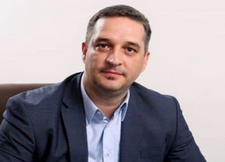 Din sursele publicației G4Media este vorba de biroul lui Paul Anghel, directorul general al instituției. Contactat de G4Media, Horia Constantinescu, președintele instituției nu a comentat situația.”În cursul zilei de 19 octombrie 2022, ca urmare a obținerii autorizărilor legale de la instanța competentă, se efectuează percheziții la o instituție publică situată în municipiul București”, a anunțat oficial Direcția Națională Anticorupție (DNA), miercuri, 19 octombrie.Paul Anghel, director general ANPCProtecția Consumatorului – reacție fulger după perchezițiile instrumentate de DNAProtecția Consumatorului a reacționa prompt miercuri, în urma perchezițiilor DNA la sediul instituției. Instituția a vorbit de ”toleranță zero la corupție” spunând că ”întregul personal al ANPC este la dispoziția DNA”.”În legătură cu informațiile apărute în spațiul public, privind efectuarea unor cercetări de către procurorii Direcției Naționale Anticorupție – Secția de combatere a corupției, la sediul central al Autorității Naționale pentru Protecția Consumatorilor (ANPC), conducerea instituției nu face niciun fel de comentariu referitor la această situație. Totodată, ANPC reafirmă faptul că întreaga activitate a instituției se desfășoară sub semnul respectării prevederilor legale, integrității și toleranței zero față de corupție. În acest context, întregul personal al ANPC este la dispoziția DNA și oricăror alte instituții ale statului, oferind tot sprijinul în demersurile acestora de apărare a legalității și stabilire deplină a adevărului”, a transmis instituția printr-un comunicat.DNA, percheziții la ANPC! Sunt suspiciuni de corupție în timpul controalelor la marii retaileri (ACTUALIZARE), Ciprian Voinea  , 19 octombrie, 2022 Procurorii Direcţiei Naţionale Anticorupţie (DNA) efectuează, miercuri, percheziţii la ANPC (Autoritatea Naţională pentru Protecţia Consumatorilor), într-un dosar în care se investighează fapte de corupţie săvârşite în perioada 2018 – 2022.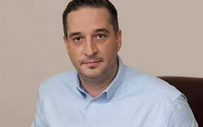 Deși în comunicatul transmis presei de DNA nu se precizează unde se fac perchezițiile, menționând că este vorba de „o instituţie publică situată în municipiul Bucureşti”, surse judiciare spun că descinderile au avut loc în biroul directorului general al ANPC, Paul Anghel.„Procurorii din cadrul Direcţiei Naţionale Anticorupţie – Secţia de combatere a corupţiei efectuează cercetări într-o cauză penală ce vizează suspiciuni privind săvârşirea unor infracţiuni de corupţie şi asimilate celor de corupţie, comise în perioada 2018 – 2022, în legătură cu efectuarea unor controale la mai mulţi agenţi economici (producători, distribuitori şi mari retaileri de produse alimentare şi nealimentare). În cursul zilei de 19 octombrie 2022, ca urmare a obținerii autorizărilor legale de la instanța competentă, se efectuează percheziții la o instituție publică situată în municipiul București. Raportat la actele procedurale efectuate în prezenta cauză, precizăm că, atunci când împrejurările vor permite, vom fi în măsură să oferim detalii suplimentare”, se precizează în comunicatul DNA.În replică, înrt-un comunicat remis presei miercuri după-amiază, reprezentanții ANPC susțin că întreaga activitate a Agenției se desfăşoară sub semnul respectării prevederilor legale, integrităţii şi toleranţei zero faţă de corupţie, menționând că întregul personal al instituției este la dispoziţia DNA şi a oricăror alte instituţii ale statului, oferind tot sprijinul în demersurile acestora de apărare a legalităţii şi stabilire deplină a adevărului.„În legătură cu informaţiile apărute în spaţiul public, privind efectuarea unor cercetări de către procurorii Direcţiei Naţionale Anticorupţie – Secţia de combatere a corupţiei, la sediul central al Autorităţii Naţionale pentru Protecţia Consumatorilor (ANPC), conducerea instituţiei nu face niciun fel de comentariu referitor la această situaţie. Totodată, ANPC reafirmă faptul că întreaga activitate a instituţiei se desfăşoară sub semnul respectării prevederilor legale, integrităţii şi toleranţei zero faţă de corupţie”, se arată în comunicatul ANPC.GLOBALUtilizarea pesticidelor la nivel mondial a crescut cu 80% din 1990, piaţa atingând 130 de miliarde de dolari anul viitor , Financial Intelligence 19 octombrie 2022,  Substanțele chimice agricole determină scăderi cu 30% a populațiilor de păsări de câmp și fluturi, spune Atlasul Pesticidelor Utilizarea pesticidelor la nivel mondial a crescut cu 80% din 1990, piața mondială urmând să atingă 130 de miliarde de dolari anul viitor, potrivit unui nou Atlas al pesticidelor.Raportul mai spune că pesticidele sunt responsabile pentru aproximativ 11.000 de decese umane și otrăvirea a 385 de milioane de oameni în fiecare an.Utilizarea lor a afectat biodiversitatea, provocând scăderi de aproximativ 30% în populațiile de păsări de câmp și fluturi de pășune începând cu 1990. Aproape una din 10 albine europene sunt acum amenințate cu dispariția, din cauza, în mare parte, a utilizării substanţelor toxice în erbicide, pesticide și îngrășăminteClara Bourgin, militant la Friends of the Earth Europe, unul dintre grupurile care au întocmit atlasul, a spus: „Dovezile sunt uluitoare; sistemul alimentar actual bazat pe utilizarea intensă a substanțelor chimice otrăvitoare eșuează afectează grav fermierii și consumatorii și grăbeşte colapsul biodiversității. UE trebuie să înceteze să mai închidă ochii la comerțul din ce în ce mai toxic al întreprinderilor agricole și, în schimb, să-și asculte cetățenii.”UE este divizată, pe de o parte vrând să reducă daunele cauzate de pesticide, dar să şi aprobe cererile de utilizare continuă din partea lobby-urilor agricole.Săptămâna trecută, un comitet al UE nu a reușit să cadă de acord asupra unei prelungiri cu un an pentru glifosat, ingredientul cheie al celui mai vândut erbicid Roundup de la Bayer. Actuala autorizație pentru produsul controversat urmează să expire la jumătatea lunii decembrie.UE și-a relaxat unele dintre regulile sale privind agricultura ecologică, argumentând la începutul acestui an că securitatea alimentară trebuie să aibă prioritate pe măsură ce războiul din Ucraina s-a înteţit.Ariel Brunner, șeful BirdLife Europe, a declarat: „Lobby-ul fermelor exploatează în mod cinic agresiunea rusă în Ucraina pentru a încerca să ne mențină pe drumul către colapsul ecologic. Comisia Europeană trebuie să reziste cântecelor de sirene, să-și apere Green Dealul și să facă eforturi pentru schimbările profunde de care are nevoie agricultura pentru a supraviețui crizei ecologice și climatice care se apropie.”UNIUNEA EUROPEANAPrețurile la pâine cresc vertiginos în Europa. Prețul grâului a crescut cu peste 30% , Elena Andrei , 19.10.2022   De la atacul Rusiei asupra Ucrainei, prețul grâului a crescut cu peste 30%. Factura pentru energia electrică necesară pentru funcționarea unei mori s-a triplat. Chiar și prețul hârtiei folosite pentru sacii de făină pare de neoprit. Toate acestea duc la creșterea prețului unei pâini la producător. Consumatorii își pot permite să plătească mai mult deocamdată, dar prețurile vor continua să crească.  Prețurile la pâine cresc vertiginos în Europa/foto: PIXELS 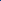 
Ceea ce ete cu adevărat îngrijorător, deoarece prețul pâinii poate genera revoluții. În timp ce inflația continuă să explodeze în întreaga Europă, puține chestiuni provoacă mai multă îngrijorare decât costul unei pâini de bază.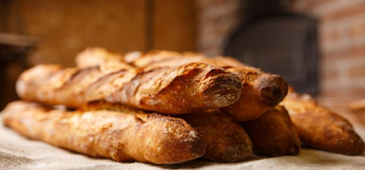 Din Franța până în Ungaria, cel mai esențial aliment de bază al europenilor este mai scump ca niciodată. Prețurile la pâine au crescut în medie cu 18% față de anul trecut, o creștere uriașă, după o creștere de doar 3% în anul precedent, potrivit Eurostat, agenția europeană de statistică.Prețul alimentelor în general a ajuns la niveluri record, reflectând una dintre cele mai mari creșteri ale inflației din ultimele decenii și lăsând gospodăriile cu mai puțini bani.În cele 19 țări care utilizează moneda euro, prețurile de consum au crescut cu 10% în septembrie față de anul precedent, față de un nivel record de 9,1% în august. Comisia stabileşte acţiuni de digitalizare a sectorului energiei , G.D. , Politică , 19 octombriePactul verde european şi planul REPowerEU necesită o transformare profundă a sistemului nostru energetic, care trebuie să devină mai interactiv şi mai inteligent pentru a ajuta consumatorii să profite de beneficiile tranziţiei verzi, conform unui comunicat remis redacţiei.Potrivit sursei citate, ieri, 18 octombrie, Comisia a prezentat un plan de acţiune care evidenţiază modul în care noile tehnologii pot contribui la îmbunătăţirea utilizării eficiente a resurselor energetice, la facilitarea integrării surselor regenerabile de energie în reţeaua electrică şi la reducerea costurilor pentru consumatorii şi întreprinderile din UE din domeniul energiei.Comisia stabileşte acţiuni menite să stimuleze schimbul de date, să promoveze investiţiile în infrastructura digitală de energie electrică, să asigure beneficii pentru consumatori şi să consolideze securitatea cibernetică. Având în vedere că centrele de date şi apetitul tot mai mare pentru servicii online necesită din ce în ce mai multe resurse din sistemul nostru energetic, planul prezintă, în plus, modalităţi de decuplare a amprentei energetice a sectorului TIC de creşterea exponenţială a datelor. Tranziţia verde şi cea digitală trebuie să meargă mână în mână.Comisarul pentru energie, Kadri Simson, a declarat: "Pactul verde european şi o Europă pregătită pentru era digitală sunt două priorităţi centrale ale actualei Comisii şi merg mână în mână. Scopul este de a face sistemul nostru energetic mai eficient şi mai pregătit pentru creşterea ponderii surselor regenerabile de energie. În acest scop, avem nevoie de soluţii digitale mai inovatoare şi de o reţea electrică mult mai inteligentă şi mai interactivă decât cea din prezent. Planul de acţiune va contribui la deblocarea potenţialului de digitalizare a sectorului energetic şi a economisirilor importante de energie pe care el le poate oferi, în beneficiul tuturor consumatorilor."În unele domenii ale sectorului energiei, cum ar fi vehiculele electrice, instalaţiile fotovoltaice şi pompele de căldură, există deja tehnologii digitale şi inteligente care au nevoie de sprijin pentru a se extinde. În alte domenii, sistemul nostru energetic abia începe să profite de avantajele digitalizării. În lunile şi anii următori, Comisia intenţionează să ia diverse măsuri pentru a stimula serviciile energetice digitale, asigurând în acelaşi timp un sector TIC eficient din punct de vedere energetic, incluzând:• ajutarea consumatorilor să îşi sporească controlul asupra consumului lor de energie şi asupra facturilor lor prin noi instrumente şi servicii digitale, cu un cadru de guvernanţă solid pentru un spaţiu european comun al datelor privind energia;• controlarea consumului de energie din sectorul TIC, inclusiv prin intermediul unui sistem de etichetare ecologică pentru centrele de date, al unei etichete energetice pentru computere, al unor măsuri de creştere a transparenţei în ceea ce priveşte consumul de energie al serviciilor de telecomunicaţii şi al unei etichete de eficienţă energetică pentru lanţurile de blocuri;• consolidarea securităţii cibernetice a reţelelor energetice prin noi acte legislative, inclusiv un cod de reţea pentru aspectele de securitate cibernetică ale fluxurilor transfrontaliere de energie electrică în temeiul Regulamentului UE privind energia electrică şi al Recomandării Consiliului privind îmbunătăţirea rezistenţei infrastructurilor critice.Comisia va continua să ofere sprijin financiar pentru C&I şi va stimula adoptarea tehnologiilor digitale în sectorul energiei prin intermediul programului Europa digitală, al programului LIFE, al fondurilor de coeziune şi al unui program emblematic pentru digitalizarea energiei în cadrul programului Orizont Europa. În cooperare cu Coaliţia digitală europeană verde, Comisia va continua să dezvolte instrumente şi metodologii pentru a măsura impactul net asupra mediului şi climei al tehnologiilor digitale generice în sectorul energetic, se menţionează în comunicat.Europa economisește energie, iar unii români nu prea au ce scoate din priză | Reportaj Reuters, 19.10.2022 , George-Andrei CristescuUniunea Europeană le cere statelor să economisească energie, să reducă costurile și să ia măsuro ca să evite penuria în sezonul de încălzire care vine, pentru a face față reducerilor de aprovizionare cu gaz din Rusia. Instituțiile statului român fac reduceri, în timp ce unii români nu prea au ce scoate din priză, potrivit unui reportaj realizat de Reuters.Parlamentul României, a doua clădire ca mărime din lume, după Pentagonul SUA, a redus iluminatul exterior la două ore pe noapte, scriu jurnaliștii Reuters, care au ajuns în România „pentru a vedea situația cu ochii lor”. Dar, în unele sate precum Vasilați din județul Călărași și cartiere puțin populate din unele orașe,  oamenii nu preau au ce să economisească. Peste 40% din cei 19 milioane de locuitori ai României trăiesc în mediul rural, mulți bazându-se pe agricultura de subzistență pe loturi mici de pământ, locuri de muncă sezoniere în străinătate sau fac naveta în orașe, relatează sursa citată.Datele Eurostat au arătat că românii au avut cel mai scăzut consum de energie electrică pe cap de locuitor din UE, la mai puțin de jumătate din media din 2020. Cu toate acestea, în ciuda acestei situații, consumul general de energie electrică al gospodăriilor românilor a scăzut cu 7,7% în primele opt luni ale acestui an, în timp ce populația încearcă să facă față creșterii prețurilor la energie, inflației și creșterii prețurilor la alimentare.În satul Vasilați, jurnaliștii au stat de vorbă cu câțiva dintre localnici, care le-ar fi mărturisit că deși majoritatea își încălzesc casele pe lemne, își fac griji pentru facturile la energie, și au facut tot ce pot ca să reducă consumul de energie electrică.Georgeta Ichim, o pensionară și văduvă în vârstă de 67 de ani, locuiește singură într-o casă veche, slab luminată, cu bușteni de lemn stivuiți îngrijit lângă ușa ei, lângă un smochin și  folosește cel mai mult o cameră, economisând la încălzire.„Am doar televizorul, frigiderul și o lampă. Sunt atentă”, a spus ea.Femeia nu le-a spus jurnaliștilor britanici cât a fost factura ei de energie, dar o vecină de-a ei care trăiește într-o casă similară a spus că a plătit aproximativ 150 de lei timp de două luni. Alți săteni al căror consum de energie a fost crescut de pompe și cazane au spus că factura lor s-a dublat la aproximativ 3.000 de lei.Iar un alt vecin de-al femeii, Tudorel Dedu, în vârstă de 57 de ani, care strânge fier vechi cu un cal și o căruță și mai lucrează ca zilier a mărturisit că el dă cel mai mult pe hrana animalelor, având în casă putine electrocasnice.„Nu am teren pe care să cresc, trebuie să cumpăr (hrană pentru animale) și mă mai duc cu ziua la muncă”, a spus Dedu. "Ce putem face, mergem mai departe, cum se spune."Decizie Comisia Europeană: Verificări ferme de animale, transport animale vii!Agroinfo, 19 octombrie 2022 Decizia Comisiei Europene pentru stabilirea unui calendar strict pentru controalele vizând domeniile prioritare pentru fiecare dintre cei cinci ani ai programului multianual de controale, 2021-2025, și a obiectivelor verificărilor care vizează atât fermele de animale, transportul animalelor vii, dar și fermele vegetale a fost publicată în Jurnalul Oficial UE la data de 13 octombrie 2022.Potrivit documentului, experții Comisiei sunt obligați să efectueze controale, inclusiv verificări la fața locului și analize documentare pentru fiecare dintre domeniile prioritare din toate statele membre UE.Obiectivele controalelor experților CE pentru fermele de animale"Hrana pentru animale și siguranța hranei pentru animale:Să verifice respectarea de către statele membre a legislației aplicabile a Uniunii care reglementează igiena hranei pentru animale (cu un accent deosebit pe igiena hranei pentru animale, aprobarea și înregistrarea unităților, contaminanții, trasabilitatea și etichetarea), precum și punerea în aplicare a controalelor oficiale aferente.
Să verifice respectarea de către statele membre a cerințelor juridice ale Uniunii care reglementează producția de hrană medicamentată pentru animale, aplicabilă din ianuarie 2022.
Să verifice respectarea de către statele membre a legislației aplicabile a Uniunii care reglementează manipularea, utilizarea și eliminarea subproduselor de origine animală și a produselor derivate generate în Uniune sau introduse pe piața Uniunii, precum și punerea în aplicare a controalelor oficiale aferente, cu un accent deosebit pe sectorul cărnii și pe unitățile de prelucrare.                                    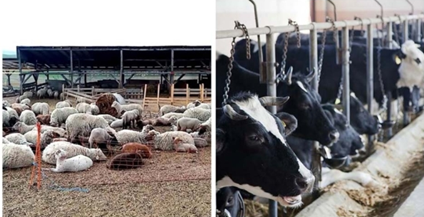 Sănătatea animalelor:Să verifice respectarea de către statele membre a legislației aplicabile a Uniunii care reglementează combaterea principalelor boli active ale animalelor, cum ar fi pesta porcină africană și gripa aviară înalt patogenă, precum și punerea în aplicare a controalelor oficiale aferente.
Să verifice capacitatea statelor membre de a depista, monitoriza și stăpâni zoonozele nealimentare relevante (de exemplu rabia)
Să verifice respectarea de către statele membre a legislației aplicabile a Uniunii care reglementează combaterea bolilor enzootice, cu un accent deosebit pe nivelul de punere în aplicare a și pe eficacitatea programelor veterinare naționale cofinanțate de Comisie, precum și punerea în aplicare a controalelor oficiale aferente (de exemplu tuberculoză, bruceloză)
Să verifice respectarea de către statele membre a legislației aplicabile a Uniunii care reglementează pregătirea pentru a face față apariției unor focare multiple de boli epizootice și punerea în aplicare a controalelor oficiale aferente.Bunăstarea animalelor:Să verifice respectarea de către statele membre a legislației aplicabile a Uniunii care reglementează bunăstarea animalelor în timpul transportului, cu un accent deosebit pe animalele care nu sunt apte pentru transport, navele de transport pentru animale vii, vițeii neînțărcați și posturile de control utilizate pentru tranzitul animalelor și punerea în aplicare a controalelor oficiale aferente.
Să verifice respectarea de către statele membre a legislației aplicabile a Uniunii care reglementează bunăstarea animalelor în perioada de creștere și punerea în aplicare a controalelor oficiale aferente.
Să verifice respectarea de către statele membre a legislației aplicabile a Uniunii care reglementează bunăstarea rumegătoarelor și păsărilor de curte la momentul sacrificării și punerea în aplicare a controalelor oficiale aferente," precizează Decizia CE. Decizia de punere în aplicare (UE) 2022/1947 a Comisiei de modificare a Deciziei de punere în aplicare (UE) 2020/1550 prin actualizarea programului multianual de controale pentru perioada 2021-2025 și de stabilire a programului de controale pentru 2023 intră în vigoare din a 20 a zi de la data publicării în Jurnalul Oficial UE, 13 octombrie 2022.Comisia Europeană ia măsuri față de importurile de fructe și legume: volumele care depășesc un anumit nivel vor fi tarifate suplimentar; printre produsele vizate se găsesc tomatele, castraveții și merele , lantulalimentar , 2022-10-18   Decizia este valabilă pentru anii 2023 și 2024, iar volumele de declanșare au fost stabilite în funcție de media anilor 2019, 2020 și 2021, pe baza datelor comerciale trimise de statele membre. 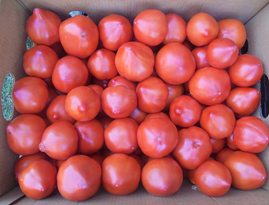 Astfel, volumele de declanșare ale importurilor pentru eventuala aplicare a unor taxe la import suplimentare în ceea ce privește anumite fructe și legume sunt 125% din  media importurilor pentru fiecare produs în cauză în cursul perioadei de aplicare, pentru cei trei ani anteriori, deoarece consumul intern nu este luat în considerare.Taxa la import suplimentară trebuie aplicată în cazul în care cantitatea oricăruia dintre produsele puse în liberă circulație pentru oricare dintre perioadele de aplicare depășește volumul de declanșare pentru importurile de acel produs într-un an. Este interzis să se impună taxe la import suplimentare dacă importurile nu riscă să perturbe piața Uniunii sau dacă efectele ar fi disproporționate în raport cu obiectivul vizat.Tomatele, de pildă, vor fi impozitate suplimentar, între 1 iunie și 30 septembrie, dacă volumul de declanșare este mai mare de  105.518 t, și între 1 octombrie 2023 și 31 mai 2024, dacă volumele importate vor depăși 689.880 t.Castraveții: 1 mai – 31 octombrie, 59.702 t/1 noiembrie 2023 – 30 aprilie 2024, 36.105 t.Mere: 1 ianuarie – 31 august, 323.981 t/1 septembrie – 31 decembrie, 63.904 t.Caise: 1 iunie – 31 iulie, 11.842 t.Citiți în Anexă, lista completă a fructelor și legumelor din import care vor fi taxate suplimentar, perioada de taxare și volumele de declanșare.foto cover lantulalimentar.ro.Acciza la nivelul UE la produsele noi din tutun: o ecuație cu păreri împărțiteSarantis Michalopoulos | EurActiv.com . 18 Oct 2022 -  Sweetbusiness - Dreamstime.com" title="În prezent, nu există un cadru de accize la nivelul UE, așa cum există pentru produsele tradiționale din tutun. Situația de pe piața unică a UE este destul de fragmentată, întrucât statele membre impozitează e-lichidele și produsele din tutun încălzit la rate diferite. / În prezent, nu există un cadru de accize la nivelul UE, așa cum există pentru produsele tradiționale din tutun. Situația de pe piața unică a UE este destul de fragmentată, întrucât statele membre impozitează e-lichidele și produsele din tutun încălzit la rate diferite. / Sursa foto: 247283290 © Sweetbusiness - Dreamstime.comIntenția Comisiei Europene de a impune o taxă de accize minimă la nivelul UE pentru produsele noi, cum ar fi țigările electronice, tutunul încălzit, plicurile cu nicotină, are în piață susținători și oponenți.Acest articol face suplimentul tematic Viitorul produselor noi din tutun în Uniunea Europeană. Versiunea originală în limba engleză EU-wide excise tax on novel tobacco products: A tough equation to solve. Articol disponibil și în italiană Intenția Comisiei Europene de a impune o taxă de accize minimă la nivelul UE pentru produsele noi, cum ar fi țigările electronice, tutunul încălzit și pungile cu nicotină, a împărțit jucătorii pieței cu privire la efectele scontate. Pe de o parte, sunt păreri potrivit cărora impozitarea pune presiune asupra prețului, determinând fumătorii să nu aleagă produse noi, despre care unele studii susțin că sunt mai puțin dăunătoare decât țigările tradiționale.De celalată parte, alții consideră că răul este încă un rău și, prin urmare, impozitarea ar putea fi o frână care să-i determine pe consumatori să renunțe la obiectul fumatului, în special pe tineri.În prezent, nu există un cadru prestabilit de accize la nivelul UE, așa cum se aplică la produsele tradiționale din tutun. Situația de pe piața unică a UE este destul de fragmentată, întrucât statele membre impozitează e-lichidele și produsele din tutun încălzit cu niveluri diferite.Executivul UE dorește acum să reglementeze piața cu o cotă minimă de impozitare pentru produsele noi. Întrebat cu privire la posibila amânare a creșterii impozitării tutunului pe fondul celei mai grave crize inflaționiste din anii 1980, un oficial al UE a răspuns: „Comisia publică online Liste des points prévus, care este agenda indicativă a subiectelor care urmează să fie discutate la fiecare reuniune săptămânală a Colegiului Comisarilor. Aceasta este însă o ordine de zi provizorie care poate fi întotdeauna supusă modificărilor”.Majoritatea susținătorilor sănătății publice luptă pentru un nivel maxim impozitare, în timp ce industria tutunului și susținătorii noilor produse din tutun fac presiune pentru cel mai mic accize posibil.Efectele asupra sănătății sunt insuficient cunoscute Organizația Mondială a Sănătății (OMS) și UE au susținut creșterea impozitării atât pe tutun, cât și pe produsele noi, pentru a reduce utilizarea. Întrebat în ce măsură Comisa își face griji ca o acciză mărită să-i determine pe consumatori să se întoarcă la țigările tradițioanle, oficialul UE a răspuns: „În această etapă nu avem comentarii”.Cornel Radu-Loghin, un avocat al sănătății publice pentru Rețeaua Europeană pentru Prevenirea Fumatului și Tutunului (ENSP), a declarat pentru EURACTIV că industria tutunului se ascunde în spatele argumentului că produsele noi sunt mai puțin dăunătoare, deci ar trebui să fie impozitate mai puțin.„În anii '50, toți medicii promovau tutunul, iar 20 de ani mai târziu totul s-a schimbat, cine știe ce se va întâmpla peste 20 de ani. Poate că toată lumea va fi de acord că aceste noi produse sunt foarte periculoase și cancerigene […] așa că nu putem prezice acest lucru printr-un instrument de impozitare”, a spus Loghin.Loghin a adăugat că administrațiile centrale caută bani în timp ce industria promovează argumentul pierderii veniturilor. „Industria tutunului spune mereu că sunt mari contributori la bugetul de stat […], dar banii nu vin de la ei, ci de la fumători”, a spus el.„Dar la final, dacă o persoană încetează să mai folosească produse din tutun, va cheltui banii pe alte produse, așa că taxele vor reveni la același buget de stat”, a adăugat el.„Așadar, toată această discuție, a impozita sau a nu impozita la același nivel, este despre interese comerciale și de afaceri și o modalitate de a manipula guvernele pentru a le arăta că sunt buni contribuitori”.O abordare a impozitării bazată pe riscDavid Sweanor, avocat canadian și profesor la Universitatea din Ottawa, a spus că UE ar trebui să evite „greșeala” de a impozita variantele mai puțin dăunătoare la fumatul țigărilor.„Este ca și cum ai spune că vrem cu adevărat să ne îndepărtăm de motoarele cu ardere internă, dar pentru că am putea pierde bani din taxele pe benzină și avem nevoie de venituri, vom impozita mașinile electrice, ceea ce împiedică oamenii să se mute la acele vehicule”, a spus el pentru EURACTIV, în cadrul discuțiilor de la al V-lea Summit științific privind reducerea efectelor nocive de la tutun, de la Atena.Criticii sugerează că, în urma crizei pandemice și pe fondul unui război din Ucraina, guvernele UE sunt lipsite de numerar și caută venituri noi.„Dacă creștem mult prețul produselor noi, asta va însemna că consumatorii vor începe să se ferească de ele. Unii oameni care au ales aburul ar reveni la țigări”, a spus Emanuele Bracco, profesor asociat de economie la Universitatea din Verona.Bracco a spus că dovezile nu sunt încă la fel de puternice, deoarece aceste produse sunt noi, dar a insistat că profilul de sănătate al consumatorilor acestora este foarte diferit de țigările tradiționale. „Avem dovezi bune că aceste noi produse din tutun sunt incredibil de mai puțin dăunătoare”, a menționat el.În mod similar, Frederic de Wilde, președintele companiei Philip Morris International de tutun (PMI) din Regiunea Uniunii Europene, a declarat pentru EURACTIV că majoritatea statelor membre au adoptat o taxare diferențiată, pentru produsele fără fum, cum ar fi tutunul încălzit și țigările electronice, spre deosebire de țigări.„Este de bun simț să-i tratăm diferit, să-i încurajăm pe fumătorii de țigări care nu renunță să treacă la produse mai bune. Tratamentul diferențiat stimulează, de asemenea, companiile să inoveze și să se angajeze în schimbare”, a spus el, adăugând că fumatul scade mai rapid în țările care fac această diferențiere. De Wilde s-a referit, de asemenea, la consultarea deschisă pentru Directiva privind acciza la tutun (TED), spunând că 81% dintre cei întrebați, inclusiv oameni de știință și experți, au susținut diferențierea fiscală bazată pe risc.

„În iunie 2020, Consiliul a emis o recomandare conform căreia orice revizuire a accizelor la tutun la nivelul UE ar trebui să analizeze cele mai bune cazuri dintre statele membre, ținând cont de caracteristicile și utilizarea diferitelor produselor”, a spus el.

Capcana pieței negre

De Wilde a subliniat, de asemenea, că o povară fiscală echilibrată nu îi va face pe fumători să apeleze la piața ilicită, dând exemplu Franța, „unde impozitarea excesivă a împins comerțul ilicit cu 30% în 2021 la mai mult de o treime din consumul total”.

„Recentul raport KPMG arată clar că sarcina fiscală excesivă stimulează comerțul ilicit în țările UE”, a adăugat De Wilde. 

În urma unei creșteri semnificative a taxelor, de aproape trei ori nivelul minim stabilit de Comisia Europeană, piața ilegală din Franța a crescut masiv de la 13,1% în 2017 la 29,4% în 2021.

Acest lucru a o scădere a veniturilor fiscale cu aproximativ 6,2 miliarde de euro, iar presa a arătat că Executivul francez intenționează o nouă creștere a taxelor, pentru a face față inflației.

Per ansamblu, consumul illegal în UE a crescut cu 3,9% sau 1,3 miliarde de țigări în 2021, comparativ cu 2,3% în 2020.

„Dacă aceste țigări ar fi fost achiziționate în mod legal în țările în care au fost identificate, s-ar fi strâns taxe suplimentare de 10,4 miliarde de euro în UE”, arată raportul KPMG, finanțat de industrie.
Problema comerțului ilegal a apărut și în Ucraina, privând țara de banii atât de necesari pentru războiul său împotriva invaziei ruse. Piața neagră a tutunului a costat bugetul ucrainean aproximativ 180 de milioane de euro, forțându-l pe președintele Volodymyr Zelenskyi să intervină și să închidă o fabrică responsabilă de producția ilegală.
[Versiunea în limba engleză editată de Alice Taylor, EURACTIV.com. Traducere și adaptare în limba română de EURACTIV.ro]..............................................................................................................UCRAINABlocajul navelor ucrainene care transportă cereale, diminuat în urma accelerării inspecţiilor , Catalina Apostoiu , 19.10.2022,                                      Inspecţiile s-au accelerat în weekendul trecut, însă numărul navelor ucrainene încă neinspectate care transportă cereale rămâne în continuare ridicat cu numai o lună înaintea expirării acordului privind exportul de cereale, potrivit Bloomberg.Navele trebuie să fie inspectate în Istanbul, în linie cu acordul încheiat.UCRAINATraderii se grăbesc să scoată cât mai multe cereale din Ucraina înainte de încheierea acordului cu Rusia , agrointeligenta.ro - 19 octombrie 2022 Traderii de cereale se grăbesc să scoată din Ucraina o cantitate cât mai mare înainte de expirarea acordului încheiat cu Rusia privind ”culoarul de transport”.Centrul Comun de Coordonare a semnalat un blocaj cauzat de aglomerarea navelor care așteaptă să fie încărcate cu cereale și să părăsească Ucraina. La nivel logistic s-a făcut o mobilizare pentru ca numărul vasolor să scadă: vineri erau 156, astăzi erau raportate 131 de nave care așteptau să iasă din porturi.O mare problemă a fluxului de nave este reprezentată de controale. Acestea trebuie făcute, în temeiul acordului, în Istanbul, iar capacitatea de verificare din ultimele zile a fost de 12 nave pe zi. De vineri, numărul echipelor de inspecție a fost suplimentat la cinci, a declarat Amir Abdulla, coordonatorul Națiunilor Unite pentru Inițiativa pentru cereale la Marea Neagră.Traderii se grăbesc să exporte cât mai multe cereale prin coridorul Mării Negre înainte ca acordul actual să expire, negocierile privind prelungirea acestuia fiind în curs.Atât Ucraina, cât și Rusia au solicitat modificări ale acordului în cadrul discuțiilor privind prelungirea acestuia după data de 19 noiembrie. Purtătorul de cuvânt al președintelui turc Recep Tayyip Erdogan a declarat că Moscova are nevoie de asigurări pentru ca acest acordul să continue. În timp ce atacurile rusești asupra Ucrainei au escaladat, ONU a declarat luni că negocierile pentru reînnoirea acordului au fost constructive, potrivit Reuters.Aproximativ 7,7 milioane de tone de cereale și alte produse alimentare au fost exportate în cadrul acordului începând cu 16 octombrie, potrivit Centrului Comun de Coordonare pentru inițiativa pentru cereale din Marea Neagră. Din această cantitate, peste cinci milioane de tone au părăsit Ucraina cu sprijin oferit de România.UCRAINAFermierii din Ucraina primesc acces gratuit la serviciile prin satelit de la Trimble  , agrointeligenta.ro - 19 octombrie 2022 Fermierii din Ucraina primesc acces gratuit la serviciile prin satelit de la Trimble, a anunțat compania care vine în sprijinul agricultorilor. Compania Trimble a oferit producătorilor agricoli acces anual gratuit la serviciul de corectare a semnalului prin satelit CenterPoint® RTX de înaltă precizie.Potrivit anunțului companiei Trimble, CenterPoint® RTX este cel mai precis serviciu de corecție din portofoliul Trimble: semnalul său oferă o precizie repetabilă de până la 2,5 cm de la trecere la trecere, indiferent de topografia câmpului, funcționare, tip de instrument, lățime de captare și viteza de deplasare a echipamentul.„Pilotul automat cu un semnal de înaltă precizie este primul pas către o utilizare mai eficientă a resurselor. În primul rând, acest lucru se exprimă prin reducerea suprapunerii. De exemplu, o suprapunere de 50 cm lățime într-un rând de 500 m lungime reprezintă 250 m 2 dublu semănat, stropit sau fertilizat. Excesul de consum de material este doar vârful aisbergului, impactul asupra culturii nu este mai puțin important. Concurență ridicată, fitotoxicitate de la erbicide, daune de la îngrășăminte – sunt garantate randamente scăzute în această zonă. Un semnal precis face posibilă reducerea semnificativă a acestuia. În special, dacă suprapunerea va fi de 2,5 cm, doar 12,5 m 2 vor suferi un tratament dublu în cursa menționată . Puteți calcula efectul economic al unui semnal de înaltă precizie folosind linkul ”, a explicat compania Trimble.Beneficiile serviciului de la Trimble sunt multiple. Astfel, CenterPoint® RTX oferă nu doar soluția pentru a se evita suprapunerile, dar semnal de înaltă precizie permite o aplicare mai eficientă a îngrășămintelor. „Tot ce are nevoie este un controler de navigație NAV-900™ și un afișaj compatibil Trimble RTX”, a adăugat compania.Accesul gratuit la serviciile Trimble este asigurat fermierilor din Ucraina pe o perioadă de 12 luni. Pentru a beneficia de sprijin, agricultorii trebuie să ia legătura cu reprezentanții și dealerii oficiali ai companiei și echipamentelor Trimble......................................................................................................UNGARIACrama Szepsy din Ungaria, desemnată drept cea mai bună din Europa, Catalina Apostoiu , 19.10.2022   Este un fapt binecunoscut că Ungaria produce unele dintre cele mai bune vinuri din lume.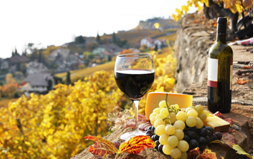 Totuşi, o cramă din această ţară a fost recent desemnată drept cea mai bună din Europa, astfel că acest fapt este acum oficial, scrie Daily News Hungary.Crama Szepsy, cu o istorie de sute de ani, a primit această distincţie.Prăbuşirea forintului în plină criză de prea multă inflaţie face din Ungaria un paradis al cumpărăturilor pentru slovaci şi austrieci, cărora euro le dă o putere de cumpărare mai mare , Bogdan Cojocaru , 19.10.2022 Turismul pentru cumpărături nu este ceva nou în Europa. Când continentul nu era scufundat în inflaţie, elveţienii cumpărau mai ieftin din Germania, iar românii din Bulgaria. Francul elveţian puternic făcea ca viaţa să fie mai scumpă în Elveţia decât în Germania, care foloseşte euro. Leva bulgărească este ancorată de euro, o monedă totuşi puternică, dar sărăcia din Bulgaria făcea ca preţurile de acolo să fie mai mici decât în România.A venit criza, forintul se duce în jos fără oprire, iar supermarketurile din Ungaria sunt luate cu asalt de cehii, slovacii şi austriecii din zonele de graniţă. Slovacia este în zona euro din 2009 şi un mit larg răspândit printre cetăţeni este că adoptarea euro a dus la scumpiri. Faptul că forintul ungurilor bate săptămânal record după record în plonjonul său faţă de monedele mari, dar mai ales faţă de dolar, îi încurajează pe slovaci să vină la cumpărături în Ungaria.Moneda lor este acum un avantaj care le oferă o putere de cumpărare mai mare. Austriecii folosesc euro de 23 de ani. Index.hu arată că în urmă cu trei ani un euro costa330 de forinţi. Acum, un euro valorează cam 420 de forinţi, dar acesta este un curs stabilizat după o intervenţie la sacrificiu din partea băncii centrale maghiare. Mulţi spun că moneda maghiară nu-şi va găsi echilibrul natural prea curând. Poate doar dacă guvernul reuşeşte să înduplece Comisia Europeană să-i dea fonduri europene.Ziarul de limbă maghiară din Slovacia Új Szó scrie că numărul cetăţenilor slovaci care-şi fac cumpărăturile în Ungaria creşte. Austriecii profită şi ei de puterea de cumpărare superioară a euro. Un cetăţean din Rajka, o comună de lângă graniţa slovaco-ungară, spune că cu aceiaşi bani poate cumpăra din Ungaria de două ori mai multă carne decât de la el din ţară.De asemenea, pentru un străin este mai ieftin să cumpere din Ungaria lactate, fructe şi legume. Pentru unguri, în schimb, inflaţia şi costurile prea mari fac ca produsele de obicei ieftine să devină scumpe sau chiar o raritate.Index.hu a descoperit că numărul de ferme de vaci şi oi producătoare de lapte care se închid este în creştere. Energia scumpă şi seceta au lovit crunt această parte a agriculturii. De aceea, produsele din lapte vor continua să se scumpească. În estul ţării, procurarea nutreţului este o problemă, iar preţurile mari ale energiei îi afectează pe toţi.Index.hu aminteşte că în iulie lanţul de retail Tesco a început să importe carne de pui din Slovacia pentru că în Ungaria era penurie. În aceste condiţii, nu este exclus ca slovacii să vină în Ungaria să cumpere mai ieftin produse importate chiar din Slovacia. Hungary Today scrie că din disputa dintre Budapesta şi Comisia Europeană singurii câştigători sunt consumatorii din zona euro.Dar site-ul de ştiri aminteşte că o situaţie întrucâtva asemănătoare era şi pe vremea comunismului, doar că atunci accesul străinilor era mai uşor de blocat. Ungaria obişnuia să-şi protejeze pieţele de turismul de cumpărături în timpul comunismului introducând controale stricte la frontieră atât în sud, cât şi în nord.Cetăţenii români puteau cu mare dificultate să intre în ţară, în timp ce uneori chiar şi cehoslovacii puteau vizita Ungaria doar de două ori pe an, iar produsele alimentare găsite la ei la întoarcere erau confiscate de vameşi.Politica liderului comunist János Kádár de a importa mărfuri occidentale în Ungaria în anii 1980 a adus pe rafturile magazinelor mari produse fabricate din Occident necunoscute în blocul de est, dar această politică a condus la una dintre cele mai mari datorii naţionale după căderea Cortinei de Fier.Odată cu izbucnirea războiului din Ucraina, istoria pare să se repete. Din cauza creşterilor masive de preţuri în sectorul energetic şi alimentar, inflaţia ajungând acum la 20%, guvernul a introdus plafoane de preţ la anumite produse, de la alimentare de bază la benzină.Acestea sunt menite să protejeze cetăţenii maghiari şi întreprinderile mici de scumpirile devastatoare, dar cetăţenii ţărilor vecine au descoperit că pot profita şi ei de aceste politici.Mai întâi şoferii făceau coadă la benzinăriile maghiare, pentru carburant ieftin cu preţuri plafonate, din apropierea graniţelor cu Serbia, România şi Slovacia, umplând nu doar rezervoarele maşinilor lor, ci, în unele cazuri, şi bidoane şi recipiente mari. Guvernul a răspuns prin introducerea unui tarif comercial pentru maşinile cu numere străine.Drept urmare, au început să fie furate sau falsificate plăcuţe de înmatriculare cu numere maghiare, acestea ajungând la mare căutare pentru o perioadă. Însă odată cu introducerea unei cerinţe de prezentare a cărţii tehnice a autovehiculului, poarta pare să fie închisă. Acum se pare că prăbuşirea forintului nu atrage doar cumpărători din fostul bloc estic către supermarketurile maghiare, ci şi din Austria, o ţară ce poate fi considerată înstărită. Produsele alimentare de bază, cum ar fi pâinea, laptele, carnea, zahărul, uleiul, făina sau ouăle sunt mai ieftine decât în ţările învecinate nu doar datorită preţurilor plafonate, ci şi ca urmare a scăderii forintului. Deprecierea monedei însoţită de credit ieftin a fost mult timp una din principalele politici ale guvernului de stimulare a creşterii economice. O monedă slabă face ca produsele exportate să fie mai ieftine, prin urmare mai atractive, pe pieţele externe, unde sunt vândute mai ales în euro sau dolari. Dar o astfel de strategie, dacă scapă de sub control, produce inflaţie.BELGIABelgia: cei care merg în baruri, rugaţi să nu mai fure paharele de bere, Catalina Apostoiu , 19.10.2022,                                                             Producătorul de bere belgian Alken-Maes face apel la cei care merg în baruri să nu mai fure paharele de bere, argumentând că producţia acestora a devenit foarte costisitoare, notează Brussels Time.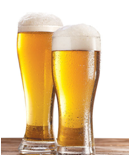 Oficialii acestuia spun că preţul sticlei a crescut enorm din cauza crizei gazelor şi războiului din Ucraina.FRANTADupă muştar, ulei, grâu şi unt, francezii s-ar putea confrunta cu o penurie de orez , Catalina Apostoiu , 19.10.2022 OLANDAÎn Olanda a început o campanie în care copiii sunt încurajați să mănânce viermi de făină și insecte în loc de carne , Roxana Dobre - 19 octombrie 2022   https://youtu.be/kl4ZQh6bTW4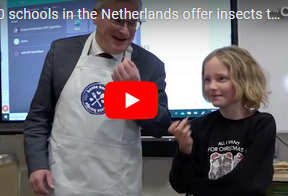 În unele școli din Olanda s-a început o campanie în care copiii de 10-12 ani primesc viermi de făină și insecte ca înlocuitor «sustenabil» al cărnii, avertizează președintele Partidului Ecologist Român, Dănuț Pop, pe pagina sa de socializare. Conform acestuia, ”scopul este de a obține schimbări de comportament prin intermediul copiilor lipsiți de prejudecăți”.„În unele școli din Olanda s-a început o campanie în care copiii de 10-12 ani primesc viermi de făină și insecte ca înlocuitor sustenabil al cărnii. Scopul este de a obține schimbări de comportament prin intermediul copiilor lipsiți de prejudecăți. În România s-a dezbătut puțin subiectul acesta și românii au fost acuzați că se panichează degeaba, că viermii și insectele nu ar fi obligatorii”, atrage atenția Dănuț Pop.Acesta a completat că ”cei mai civilizați” dintre europeni au trecut la nivelul următor, îi scot pe copii la înaintare în această tranziție.”Nu ar fi fost o problemă să rămână la stadiul de ”delicatese” pentru cei care vor senzații tari sau ca argument al venirii unor imigranți în UE care consumă astfel de produse. Se pare că, mai ales olandezii luptă să elimine agricultura tradițională, să reducă numărul fermierilor și să impună o nouă paradigmă în materie de alimentație. Partidul Ecologist Român (PER) este împotriva folosirii copiilor pentru astfel de experimente! Adulților să li se păstreze dreptul să aleagă. Partidul Ecologist Român (PER) condamnă orice proiect care impune schimbarea din temelii a alimentației românilor fără o consultare în prealabil. Sperăm ca demnitarilor noștri, unii slugi de meserie, să nu le treacă prin minte să aplice vreo măsură similară în școli sau pentru distrugerea agriculturii românești”, a mai subliniat Dănuț Pop în postarea sa.Potrivit presei din Olanda, sute de școli din Țările de Jos oferă viermi de făină și insecte pentru prânzurile copiilor, ca parte a unei campanii de condiționare pentru normalizarea mâncării insectelor în numele salvării mediului. Un videoclip publicat de RTV Oost arată un ”ambasador” al insectelor și un politician olandez care servesc la mese „viermi de făină, viermi de lupin și alte insecte” elevilor de 10-12 ani din Zwolle, care au început fără tragere de inimă să mănânce insectele.Așa-numita campanie „Taste Mission Adventurous Proteins” a fost dezvoltată de grupul Dutch Food Week și Wageningen University & Research (WUR). Scopul declarat al campaniei de consum de insecte este de a aduce „schimbări de comportament” la copii pentru a îmbrățișa „hrana durabilă”.Potrivit, Infowars.ro, alte țări europene au introdus deja viermii în dieta școlarilor. Canada a început chiar să distribuie insecte în aprovizionarea mai largă cu alimente.Guvernul olandez a impus o reducere cu 50% a emisiilor de azot până în 2030, susținând că animalele reprezintă 40% din emisiile de azot din țară. Deciziile au dus la proteste la nivel național din partea fermierilor.TURCIATurcia a cumpărat o cantitate record de grâu , agrointeligenta.ro - 19 octombrie 2022 Turcia – achiziție record de grâu. Turkish Grain Board (TMO) a cumpărat anul acesta o cantitate de peste 5 milioane de tone de grâu și peste 1 milion de tone de orz.Pentru a asigura consumul necesar, dar și pentru a avea o rezervă, Turcia a luat decizia ca anul acesta să importe masiv grâu, dar și orz. Pe fondul războiului din Ucraina, turcii vor să elimine riscul unei penurii de cereale.„Am stocat cerealele în propriile noastre silozuri, în depozite contractate cu licență și le-am stocat sub formă de grămezi deschise în care depozitele nu erau suficiente. Am vrut să menținem stocurile de rezervă puternice din cauza situațiilor și circumstanțelor extraordinare. Datoria statului este să fie precaut și ne facem datoria să asigurăm acest lucru. S-au făcut planuri și pentru grâu, iar programul se realizează în funcție de nevoile naționale, ținând cont de porturile și de condițiile pieței interne și externe. Dar noi nu cumpărăm doar orz și grâu, cumpărăm și leguminoase, năut, linte și fasole. Achizițiile noastre de produse sunt în mare parte finalizate. În prezent, achizițiile de porumb, alune și paddy continuă. Satisfacția producătorilor este la apogeu anul acesta”, a declarat directorul general TMO, Ahmet Güldal, pentru cotidianul Hürriyet.Între timp, TMO a lansat o licitație pentru importul a 500.000 de tone de orz, stârnind reacții. În prezentÖzkan Taşpınar, președintele Consiliului Național pentru Cereale din Turcia, a declarat că producția de orz va fi de aproximativ 8,1 milioane de tone în acest an, în timp ce necesarul este de 8,5 milioane de tone. Astfel, decizia de a importa cele 500.000 de tone a venit din dorința de a se completa cantitatea necesară pentru consumul intern.Tașpınar a adăugat că TMO și-a mărit deja achizițiile de la producătorii locali.  „În timp ce TMO a cumpărat 2 până la 2,5 milioane de tone de grâu în ultimii ani, anul acesta achizițiile sale au depășit 5 milioane de tone. De asemenea, a cumpărat aproximativ 1,2 milioane de tone de orz în loc de 500.000. Estimăm că au făcut achiziții mari în acest an din cauza posibilelor creșteri de preț, menținând sprijinul pentru făină și furaje, având în vedere posibilele condiții de război până la noua recoltă”, a spus el.IRLANDAÎn Irlanda, fermierii boicotează supermarketurile! Violeta Mâţ, 19 octombrie 2022 Protestele fermierilor irlandezi au lăsat rafturile supermarketurilor goale. Pe 29 septembrie, aceştia au blocat accesul în depozitele magazinelor Aldi şi Lidl din oraşul Cavan, făcând imposibilă aprovizionarea.„Dacă nu vor mai exista fermieri, aşa vor arăta toate rafturile”, au transmis reprezentanţii fermierilor, citaţi de presa din Irlanda, cerându-le, totodată, scuze consumatorilor.Potrivit reprezentanţilor fermierilor, în primele cinci zile de protest, încheiate fără nici o rezolvare, sute de consumatori au semnat o petiţie care sprijină solicitările producătorilor agricoli.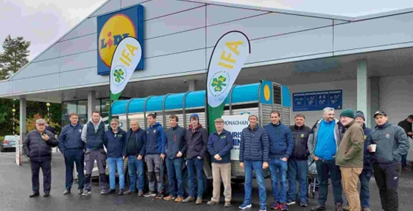 FERMIERII PRIMESC DOAR 15% DIN PREŢUL DE VÂNZARE Producătorii irlandezi de ouă, de carne de pasăre şi de carne de porc susţin că ar fi corect să primească un procent mai mare din preţul cu care produsele pe care ei le furnizează din propriile ferme sunt vândute în magazine.Producătorii vor 2 cenţi în plus pe ou, 15 cenţi în plus pe kilogramul de carne de pasăre, respectiv 10 cenţi în plus pe kilogramul de carne de porc.Producătorii de carne de porc susţin că primesc doar 15% din preţul cu care carnea de porc este vândută în supermarketuri.La rândul lor, producătorii de ouă afirmă că un carton cu 6 ouă de la găini crescute în aer liber se vindea cu 2,19 euro în 2012, iar astăzi este 1,89 euro, o reducere de 15%, în condiţiile în care, doar în acest an, inputurile agricole s-au scumpit cu peste 40%, bunurile de larg consum cu peste 9%, iar inflaţia pentru alimente este mai mare cu 6,8%.  OMBUDSMAN ALIMENTAR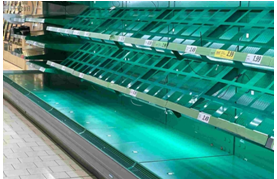  Asociaţia Fermierilor Irlandezi (IFA), care conduce protestele, a cerut Guvernului să instituie urgent un ombudsman alimentar, un fel de avocat al producătorilor agricoli, desemnat de stat.Ministrul irlandez al Agriculturii, Alimentaţiei şi Marinei, Charlie McConalogue, a confirmat că a început procesul de recrutare a directorului executiv care va conduce noul Birou pentru Echitate şi Transparenţă în Lanţul de Aprovizionare Agroalimentară, instituţie ce va avea rolul de a sancţiona practicile comerciale neloiale şi de a proteja fermele de familie în relaţia lor cu comercianţii şi care va fi funcţional înainte de finalul acestui an. E IMPOSIBIL SĂ MULGI VACILE DOAR ÎN AFARA ORELOR DE VÂRF Producătorii de lapte nu sunt nici ei scutiţi de probleme generate de creşterea costurilor de producţie, în condiţiile în care, Comisia pentru Reglementarea Utilităţilor a stabilit că toţi consumatorii vor plăti un tarif mai mare pentru energia electrică consumată în orele de vârf, între orele 17.00 la 19.00.”Este pur şi simplu imposibil să mulgi vacile şi să racesti laptele doar în afara orelor de vârf”, au transmis reprezentanţii crescătorilor de vaci de lapte.Sursa foto: Twitter @IFAmedia , un articol de VIOLETA MÂŢAUSTRIAFermieri austrieci, amendați pentru că sacrificau porci ilegal / Carnea ajungea la românii din Austria / Cumpărător: ”M-am gândit că aici totul este în regulă” Articole • 19 Octombrie 2022 , Redacția  Un fermier de lângă Graz a fost condamnat la 7 luni de închisoare cu suspendare, iar alți doi au fost amendați după ce au vândut unor români, ilegal, carne de porc, relatează krone.at.Bărbatul de 65 de ani a ajuns în fața instanței acuzat de fraudă și încălcarea Legii privind siguranța alimentară și protecția consumatorilor. Alături de el în boza acuzațiilor au ajuns și ginerele său, dar și un prieten, la rândul său, fermier.Sacrificarea porcilor la domiciliu era legală în trecut în Austria, însă de câțiva ani legislația prevede norme stricte ce trebuie respectate. Cei trei sunt acuzați că au livrat în România carne de porc fără a ține cont de normele în vigoare.Bărbatul de 65 de ani a mărturisit sacrificarea ilegală, iar ginerele său a recunoscut și el că a ajutat în acest demers Cu toate acestea, clienții români ar fi știut că nu este o firmă certificată, susțin fermierii austrieci.”Sănătatea este importantă pentru mine. M-am gândit că în Austria totul este în regulă cu sacrificarea”, s-a disculpat un cumpărător din România, conform publicației austriece.„Un kilogram de carne l-a costat 1,85 euro”, a declarat luni un client, judecătorului. Românul și-a cumpărat un porc cu vărul său în 2021, cu puțin timp înainte de Crăciun. ”Am făcut asta pentru că este crescut tradițional și nu am putut să mergem acasă unde avem porcii, din cauza interdicțiilor legate de pandemie”, a spus acesta.I s-a părut în regulă pentru că însuși fermierul a tăiat porcul. Era obișnuit ca clienții să dea o mână de ajutor la fața locului. Un alt client a comentat: „Carnea a fost bună, proaspătă și mai ieftină decât în ​​magazine”.Cu toate acestea, inspectorii sanitari susțin că sacrificarea se făcea în condiții improprii, iar carnea era depozitată într-o cadă și pe podeaua murdară.Sentința în primă instanță a fost de condamnare la șapte luni închisoare cu suspendare și amendă de 7.500 de euro pentru fermier (7500 euro) și de 3.600 de euro pentru celălalt fermier implicat, precum și o amendă de 5.400 euro pentru ginere.SUA, CANADAEfectele inflației. Americanii cumpără mai puține alimente / Canadienii sunt „panicați” de prețurile mari la mâncare, haine și benzină , Analize , 19 Octombrie 2022 , Adrian Novac  Americanii cumpără din ce în ce mai puține produse alimentare, în contextul în care prețurile la ouă, lapte sau brânză continuă să crească în Statele Unite, a dezvăluit un sondaj de opinie realizat de Morning Consult. În același timp, prețurile ridicate îi determină pe tot pe mai mulți canadieni să-și reducă cheltuielile și să stabilească priorități financiare mai stricte, deoarece inflația continuă să afecteze puternic bugetele gospodăriilor.Mai puține alimenteDatele publicate de Morning Consult indică faptul că inflația îi determină pe cei mai mulți dintre americani să reducă sumele pe care le cheltuie în magazinele alimentare. Astfel, 82% dintre cumpărătorii din Statele Unite au declarat că au încercat să economisească sumele cheltuite pentru alimente în ultima lună din cauza inflației.„Cele mai frecvente acțiuni de economisire a costurilor sunt compararea prețurilor și cumpărarea de mărci generice sau mărcile proprii ale magazinelor în loc de mărci cunoscute,” a precizat Morning Consult. „Consumatorii s-au bazat în mod constant pe aceste tactici, dar recent un număr tot mai mare a folosit o abordare diferită: cumpără mai puțin în general.”Aproape un sfert dintre cei chestionați de Morning Consult în septembrie (24%) au spus că cumpără adesea mai puține articole de la magazinul alimentar, pentru a economisi bani. Aceastea spre deosebire de octombrie 2021, când 15% dintre respondenți declaraseră că cheltuie mai puțin pe mâncare.„Americanii încep acum pur și simplu să cumpere mai puțin,” a declarat Emily Moquin, analist de alimente și băuturi la Morning Consult. „Oamenii încep să se gândească la ceea ce au nevoie cu adevărat – și la ce mai poate aștepta.”Experții au afirmat că tendința actuală este opusul fenomenului de „umplere a cămării” care a existat în 2020, în timpul pandemiei de coronavirus, când consumatorii s-au grăbit să cumpere alimente și alte produse în cantități mari.Acum are loc „descărcarea cămării,” a precizat analista. „Cumperi mai puțin și consumi ceea ce a rămas din vechiul stoc,” a adăugat Moquin.Potrivit rezultatelor sondajului, situația este deosebit de îngrijorătoare mai ales pentru familiile cu venituri mai mici. Astfel, sondajul a constatat că creșterea prețurilor nu numai că are ca rezultat faptul că consumatorii cumpără mai puține articole, dar contribuie și la creșterea insecurității alimentare în rândul americanilor. Pe măsură ce cumpărătorii cumpără mai puțin pentru a economisi bani, cota care spune că sunt „adesea” sau „uneori îngrijorați” că alimentele lor se vor epuiza înainte de a avea suficienți bani pentru a cumpăra mai mult a crescut de la 35% în octombrie anul trecut la 42% în septembrie 2022.Acest sentiment este predominant în special în rândul celor din generația millennials, consumatori urbani și cei care câștigă mai puțin de 50.000 de dolari anual. Aproximativ jumătate dintre consumatorii din fiecare dintre aceste grupuri au spus că, în ultima lună, au fost „cel puțin îngrijorați” uneori că li se va epuiza mâncarea.În condițiile în care prețurile crescute la alimente nu dau semne de încetinire, oamenii vor apela la companiile alimentare și de băuturi pentru sprijin și soluții, în special în ceea ce privește insecuritatea alimentară. Din păcate, producătorii încă se confruntă cu costurile volatile ale producerii alimentelor, de la gaz și ingrediente până la forță de muncă. Creșterile continue ale prețurilor îi obligă pe cumpărători să-și evalueze cheltuielile, mulți cumpărând doar acele articole pe care le consideră necesare în timpul unei vizite la magazin. Pe de altă parte, cererea redusă din partea consumatorilor care își limitează achizițiile ar trebui, în cele din urmă, să limiteze creșterea prețurilor, concluzionează Morning Consult.BidenflationRezultatele sondajului Morning Consult au fost publicate în contextul în care prețurile de consum din SUA au crescut luna trecută mai mult decât se așteptau experții, semn că lupta împotriva inflației din cea mai mare economie a lumii este departe de a fi încheiată.Astfel, inflația a fost de 8,2% în cele 12 luni până în septembrie, în scădere de la 8,3% în august și de la 9,1% în iunie. În ciuda acestei scăderi, favorizată de o diminuare a prețurilor la carburanți la pompă, la îmbrăcăminte și la mașinile second-hand, cifra a continuat să fie mai mare decât cea estimată, potrivit U.S. Bureau of Labor Statistics.Așa cum au remarcat cei de la BBC, problema continuă să afecteze părți importante ale economiei americane. Prețurile la alimente au crescut cu 13% în ultimele 12 luni (septembrie 2021 – septembrie 2022), iar costurile pentru locuințe și la îngrijirea medicală au crescut, de asemenea, vertiginos.Fără a lua în considerare creșterile la alimente și energie, inflația a crescut cu 6,6% – cea mai rapidă rată din 1982 încoace.Potrivit informațiilor oferite de US Bureau of Labor Statistics, cea mai mare creștere au înregistrat-o cerealele și produsele de panificație (16,2%), produseele lactate (15,9%), băuturile nealcoolice (12,9%), fructele și legumele (10,4%), carnea de pasăre, carnea de porc, carnea de pește și ouăle (9%).Experții au notat că rata inflației din SUA este urmărită îndeaproape în contextul în care Rezerva Federală, banca centrală de la Washington, a depuns eforturi susținute de a rezolva problema, lucru care însă a dus la creșterea dolarului și a costurilor globale la împrumuturi.Rata inflației este cu mult peste ținta de 2% a băncii centrale, lucru care, cred specialiștii, va face ca Rezerva Federală să crească în continuare ratele dobânzilor în încercarea de a reduce creșterea prețurilor. (https://www.axios.com/2022/10/13/inflation-september-cpi)Mulți experți susțin că vina principală îi aparține Administrației Biden, care ar fi înrăutățit inflația prin promovarea așa-numitului American Rescue Plan (Planul american de salvare) de 1,9 trilioane de dolari, care a fost conceput pentru a stimula și mai mult o economie care era deja puternică. Specialiștii spun că proiectul de lege de stimulare fiscală a dus la supraîncălzirea economiei și la accelerarea inflației.Situația delicată dă bătăi de cap președintelui Joe Biden și democraților, în perspectiva alegerilor intermediare de peste trei săptămâni. Sondajele de opinie recente au indicat faptul că inflația galopantă și starea dificilă în care se găsește economia americană sunt principalele subiecte care-i îngrijorează pe americani în prezent și ele vor avea o influență directă asupra felului în care aceștia vor vota la 8 noiembrie.Scumpiri și panică în CanadaPrețurile ridicate îi împing, de asemenea, pe mai mulți canadieni să-și reducă cheltuielile și să-și stabilească priorități financiare mai stricte, a constatat un nou sondaj de opinie, în contextul în care inflația continuă să afecteze puternic bugetele gospodăriilor din tara nord-americana.Sondajul Yahoo/Maru – realizat pe 1.521 de canadieni și publicat luni – a constatat că 65% dintre respondenți și-au impus priorități mai stricte și își reduc cheltuielile pentru a răspunde inflației. Aceasta este o creștere față de cei 60% dintre canadieni care au spus că și-au redus cheltuielile în iulie și 54% care au declarat că au făcut același lucru în iunie. Acest grup a crescut așadar cu 11 procente în ultimele patru luni.Categoriile de top în care canadienii își reduc cumpărăturile includ mesele la restaurant și comenzile de mâncare la domiciliu (64% dintre respondenți și-au redus cheltuielile pentru această categorie), urmate de cumpărarea de alimente din magazinele alimentare (51%), divertismentul, cum ar fi filme și evenimente sportive (51 la sută), îmbrăcămintea și încălțămintea (46 la sută).Sondajul a mai constatat că 53% dintre canadieni – adică mai mult de jumătate – spun că sunt „îngrijorați” deoarece inflația le provoacă probleme financiare serioase, în timp ce 13% spun că sunt „cu adevărat panicați” din cauza schimbărilor drastice ale stilului de viață pe care trebuie să le facă pentru a face față creșterii prețurilor.Prin comparație, o minoritate (34%) dintre canadieni indică că se simt „confortabili” cu inflația, deoarece nu le afectează cu adevărat capacitatea de a cumpăra bunuri pentru ei înșiși și/sau pentru familia lor.YahooNews a reamintit că cele mai recente date de la Statistics Canada au arătat că, deși inflația a încetinit la 7% în august, în scădere de la vârful de 8,1% atins în iunie, prețurile la alimente, combustibili și chirii rămân ridicate și cu mult peste ținta de 2% stabilită de mandatul Bank of Canada. În special prețurile la alimente au crescut, urcând cu 10,8% în august, cea mai abruptă creștere din ultimii 41 de ani.Ca răspuns la creșterea inflației, Banca Canadei și-a majorat agresiv rata dobânzii de referință, ceea ce i-a afectat și mai mult pe canadieni. Un sondaj de opinie Yahoo/Maru separat, publicat vinerea trecută, a constatat că 57% dintre canadieni simt personal impactul creșterii ratelor dobânzilor, 18% spunând că sunt „îngrijorați” de efectele pe care le-ar putea avea creșterea ratelor asupra lor sau asupra familiilor lor.Surse: Morning Consult, Maru, YahooNews, BBC, AxiosSANATATE si GASTRONOMIECum să scapi de burtă după 40 de ani – Atenție la aceste complicații! Cristina Popescu  Nutriționistul Mihail Ghinsburg a atras atenţia că masajul și alimentația adecvată ajută la accelerarea arderii grăsimii de pe burtă, după vârsta de 40 de ani.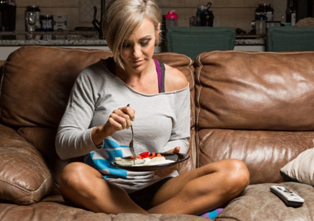 Procesele metobolice încetinescDupă vârsta de 40 de ani, procesele metabolice ale organismului încetinesc semnificativ, începe acumularea mai activă de țesut adipos, mai ales în zona abdomenului, a declarat nutriționistul și doctorul în științe medicale Mihail Ghinzburg.Nu e de ajuns o alimentație strictăEste aproape imposibil să scapi de grăsimea de pe abdomen doar cu ajutorul nutriției; activitatea fizică intensă va ajuta la accelerarea acestui proces. De asemenea, este necesar să ajustați dieta, pas cu pas, excluzând alimentele dăunătoare și grase din alimentaţie.„Trebuie să ţineţi cont de faptul că, după 40 de ani, orice restricție alimentară are anumite consecințe care te împiedică indirect să obții corpul la care visezi, acestea sunt depresia, apatia, pierderea forței, insomnia și schimbările frecvente ale dispoziției. Aceasta înseamnă că, în perioada în care v-aţi propus să slăbiţi, trebuie să acordaţi suficient timp nu numai dietei, activității fizice, ci și sănătății mintale, pentru a evita depresia”, a avertizat medicul.MasajNutriționistul a mai menționat că masajul, care îmbunătățește circulația sângelui, va aduce numeroase beneficii. Este important să acordați atenție exercițiilor care întăresc ligamentele și mușchii din zona abdominală.Câte calorii are berea blondă, brună, nefiltrată, fără alcool sau fructată? Berea îngrașă?  Dacă ați devenit tot mai interesați de conținutul caloric al alimentelor și băuturilor din dieta dumneavoastră, vă invităm să descoperiți și câte calorii are berea – una dintre cele mai populare băuturi. Dar pentru silueta sau sănătate – este bună berea? Descoperiți multe informații utile în articolul ce urmează. Câte calorii are berea, în funcție de tipurile acesteia?Pentru a fi mai ușor să ne orientăm, vom preciza numărul de calorii pentru fiecare tip de bere, la o cantitate de 100 ml.Așadar, la 100 ml berea are următoarele calorii:Bere blondă cu conținut de alcool 5% - 42 kcalBere brună cu conținut de alcool 5% - 37 kcalBerea nefiltrată are valoare calorică mai mare – 52 kcalBerea fără alcool – 25 kcalBerea fără alcool, dar cu arome, prezintă aproximativ – 45 kcalDacă doriți să știți în mod exact câte calori are berea pe care o consumați, atât în funcție de producător, cât și de tipul berii, conținutul în alcool și cantitatea (doză, sticlă etc.), cel mai ușor este să citiți eticheta produsului, în felul acesta veți obține cel mai fidel răspuns.Dacă veți consuma însă o halbă de bere, vă anunțăm că aceasta are un volum cuprins între 500 ml și 1000 ml.Berea îngrașă?Putem spune că berea chiar are multe calorii, însă îngrășarea presupune mai mulți factori. Acumularea grăsimii în celulele grase (adipocite) este influențată de sex (femeile sunt mai predispuse la îngrășare), de vârstă, de stilul de viață. De exemplu o persoană sedentară, care obișnuiește să mănânce caloric, foarte probabil va lua în greutate mai mult decât și-a propus. Sportul ajută în menținerea siluetei și sănătății, dar și somnul, care ne ajută să scăpăm de stres. Căci da, stresul îngrașă, iar această predispoziție spre creșterea în greutate este dată în special de cortizol, supranumit și „hormonul stresului”, care crește în perioadele de suprasolicitare și stres.Mai mult decât atât, sunt persoane care consumă ocazional bere și în aceste situații nu am putea spune că berea reprezintă o amenințare la siluetă. Prin urmare, putem concluziona că berea conține multe calorii, însă silueta depinde de stilul de viață al fiecăruia. Foto: Africa Studio/shutterstock.com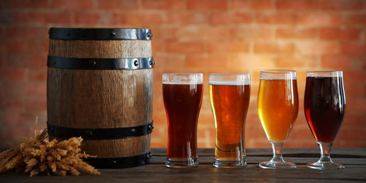 Beneficiile berii pentru sănătate: este sănătos să consumăm bere? Cum ar trebui să consumăm berea pentru a nu ne face rău?Berea este o băutură alcoolică obținută prin fermentarea unui amestec de cereale (în general orz). Berea conține o cantitate mică de alcool, de obicei între 2% și 6% alcool etilic. În funcție de gradul de fermentare, berea poate fi: superalcoolică (peste 6% alcool), alcoolică (4-6% alcool), medie (2-4% alcool) sau de non-alcool (sub 2% alcool).Berea poate conține, așadar, alcool și aportul său la sănătate este controversat. Unele studii au arătat că berea are un efect benefic asupra sănătății inimii, a metabolismului și a funcției cognitive. Alte studii au arătat că berea are efecte negative asupra sănătății, cum ar fi creșterea riscului de steatoză hepatică și obezitate. Berea este o băutură alcalinizantă, fiind un bun adjuvant în tratarea bolilor cu caracter acidotic. Berea are efecte benefice asupra sănătății, însă trebuie consumată în cantități moderate. Berea conține multe vitamine și minerale esențiale pentru sănătate, cum ar fi vitaminele B1, B2, B6, B12, acid folic, biotină și vitamina C. De asemenea, conține minerale importante, cum ar fi potasiul, fosforul, magneziul, calciul, sodiu, sulf și fluor.Berea conține alcool, care este un depresant al Sistemului nervos central. Efectele alcoolului asupra Sistemului nervos central pot include amețeală, somnolență, scăderea coordonării și a reflexelor. Berea conține, de asemenea, carbohidrați, care pot avea un efect asupra glicemiei. Carbohidrații simpli din bere sunt absorbiți rapid de către organism și pot crește glicemia. Tocmai de aceea berea este cunoscută ca având un indice glicemic mare! Consumată moderat, berea poate avea un efect benefic asupra inimii. Sunt studii care au arătat că berea cu conținut redus de alcool sau fără alcool poate reduce riscul de boli de inimă, cum ar fi atacul de cord și accidentul vascular cerebral. Berea cu conținut mediu de alcool poate avea, de asemenea, un efect benefic asupra colesterolului. Un studiu din 2014 a arătat că berea cu conținut mediu de alcool poate reduce nivelul „rău” de colesterol și poate crește nivelul „bun” de colesterol.Berea poate avea, de asemenea, un efect benefic asupra metabolismului, astfel că berea cu conținut redus de alcool sau fără alcool poate ajută la reducerea grăsimii corporale și la creșterea masei musculare. Berea poate avea, de asemenea, un efect benefic asupra funcției cognitive, ajutând la îmbunătățirea funcției cognitive la adulții în vârstă. Desigur, este vorba tot de berea cu conținut scăzut în alcool sau fără alcool. Berea poate avea, de asemenea, un efect asupra riscului de obezitate. Un studiu din 2016 a arătat că berea, chiar și cu conținut redus de alcool, poate crește riscul de obezitate. Alcoolul nu este bine tolerat de organism, iar cel mai sensibil organ când vine vorba despre alcool este ficatul. Tocmai de aceea consumul de băuturi alcoolice poate conduce la steatoză hepatică. Abuzul de băuturi alcoolice poate conduce la hepatită alcoolică, până la ciroză alcoolică.În concluzie, consumul moderat de bere poate avea unele beneficii pentru sănătate, inclusiv reducerea riscului de boli de inimă și îmbunătățirea metabolismului și a funcției cognitive. Cu toate acestea, berea are și unele riscuri, inclusiv creșterea riscului de obezitate. Consumată ocazional, berea ramâne prieten al sănătății. DOSARInvestiţii de 12 milioane euro într-o comună vrânceană, pentru atragerea turiştilor, ANA FELEA , Ziarul BURSA #Companii ,19 octombrie  Vizantea-Livezi este o comună din Vrancea, aflată în nordul judeţului, în valea râului Vizăuţi, şi pe care primarul vrea să o transforme în prima staţiune balneoclimaterică din zonă. În acest sens, edilul Dragoş Ciubotaru a anunţat că, în următorii doi ani, acolo vor fi investiţi 12 milioane de euro, cea mai mare parte a sumei fiind dedicată construirii unei baze de tratament , investiţie susţinută de Compania Naţională de Investiţii.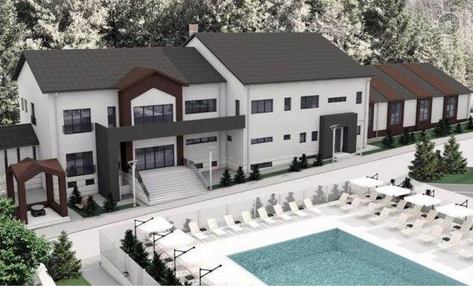 Ideea îi aparţine primarului Dragoş Ciubotaru, care spune că întregul plan de dezvoltare a comunei este susţinut de potenţialul fantastic al zonei. Mai exact, în Vizatea-Livezi se găsesc izvoare cu ape minerale cu proprietăţi curative cunoscute de 130 de ani şi care au deja certificarea Ministerului Sănătăţii. Plecând de la această comoară a comunei, Dragoş Ciubotaru a realizat un proiect ce prevede construirea unei baze de tratament moderne pentru care a accesat fonduri de la Compania Naţională de Investiţii. Doar acest proiect are o valoare de 8 milioane de euro."Este vorba despre o investiţie care pune în valoare izvoarele minerale sulfuroase şi sărate pe care le avem la Vizantea-Livezi, o investiţie care era foarte necesară, atât pentru sănătatea oamenilor, cât şi pentru dezvoltarea turistică a zonei. La noi e o zonă foarte frumoasă, din păcate dezvoltată zero pentru că nu am avut parte de proiecte pe zona de valorificare a izvoarelor şi turism. Preţul este unul major, care integrează atât parte de cazare, cât şi pe cea de restaurante, bază de tratament propriu-zisă care nu este numai bază de tratament, este o clădire cu amprentă de 1.500 de metri pătraţi, cu subsol, parter şi un etaj. Nu avem doar tratament, ci avem şi parte de agrement, avem piscină de fizioterapie, relaxare, dar avem şi tot felul de cabinete, de exfolieri faciale, beauty şi aşa mai departe. Evident, avem tratamentul cu apă minerală sulfuroasă, băi la cadă şi tot felul de proceduri. Avem aparatură de aproximativ 1 milion de euro, finanţată deja", a declarat primarul Drogoş Ciubotaru.În paralel, în zonă vor fi derulate şi alte proiecte menite să atragă turişti de toate vârstele. În total, investiţia se ridică la 12 milioane de euro."Lângă amplasamentul bazei de tratament avem teren de aproximativ 27 de hectare, unde vom pune în valoare un roller coaster. Vrem să facem şi locul de joacă pentru copii şi un parc aventura şi ne dorim tare mult ca în următorii doi ani să le facem pe toate, astfel încât oamenii să vină cu drag, pentru că zona este foarte frumoasă şi să le putem oferi tot felul de activităţi pentru petrecerea timpului", a explicat primarul comunei Vizantea-Livezi.Lucrările au demarat în luna august, iar termenul de execuţie este de 24 de luni. Investiţia de la Vizantea-Livezi reprezintă cea mai mare investiţie de la zero realizată în ultimii ani, în turismul balnear din România.(Articol preluat din Revista BURSA Construcţiilor)                                                           *  *  *Romsilva majorează volumul de lemn pus pe piaţă în 2022 şi 2023, F.D. , Miscellanea , 19 octombrie  Volumul de lemn pus pe piaţă de Regia Naţională a Pădurilor - Romsilva până la finalul acestui an a fost suplimentat cu 500 de mii de metri cubi, propunerea directorului general al Romsilva, Daniel Nicolăescu, fiind aprobată de Consiliul de Administraţie în şedinţa din 10 octombrie, potrivit unui comunicat de presă. 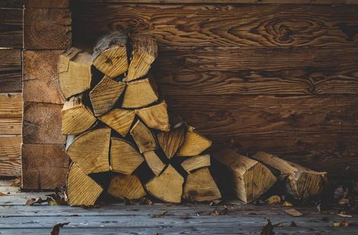 Astfel, faţă de un program iniţial de 9,5 milioane metri cubi recoltaţi din pădurile proprietatea publică a statului, până la finalul anului vor fi puşi pe piaţă 10 milioane de metri cubi, din care 3,9 milioane de metri cubi vor fi oferiţi ca lemn fasonat, iar 6,1 milioane de metri cubi ca lemn pe picior.Se menţionează că ponderea lemnului fasonat pus pe piaţă de Romsilva a crescut în acest an la 39%, faţă de 26% pe parcursul anului trecut.De asemenea, Consiliul de Administraţie al Regiei Naţionale a Pădurilor - Romsilva a aprobat, în aceeaşi şedinţă, un volum de 10 milioane de metri cubi pentru a fi recoltaţi în 2023 din pădurile proprietatea publică a statului. Din acest volum, 50% va fi valorificat ca lemn fasonat, exploatat prin forţe proprii sau contracte de prestări servicii de exploatare forestieră, şi 50% prin licitaţii de vânzare a lemnului pe picior către agenţii economici atestaţi, arată sursa citată.Regia Naţională a Pădurilor - Romsilva administrează 3,13 milioane hectare păduri proprietatea publică a statului, circa 48% din pădurile ţării, şi asigură servicii silvice pentru circa un milion hectare de păduri aflate în alte forme de proprietate. De asemenea, Romsilva administrează 22 de parcuri naţionale şi naţionale, precum şi 12 herghelii de stat.Din totalul pădurilor proprietatea publică a statului, 80% deţin certificarea managementului forestier în standard internaţional, se mai arată în comunicat. BAT România donează Poliţiei de Frontieră 300 de camere speciale de supraveghere, V.G. , Companii, 19 octombrieRomânia are peste 2.000 km de frontieră externă a Uniunii Europene, porţiuni importante fiind în zone muntoase şi împădurite, în care supravegherea graniţei este dificilă. Cu ajutorul camerelor de supraveghere donate în ultimii doi ani de BAT, peste 500 km de graniţă supuşi încercărilor continue de trecere frauduloasă cu cantităţi semnificative de ţigări vor putea fi supravegheaţi cu o mai mare uşurinţă.În primele 9 luni ale anului 2022, autorităţile române au capturat peste 60 de milioane de ţigarete, a căror valoare de piaţă se ridică la peste 38,5 milioane de lei (peste 7 milioane de euro), conform datelor https://stopcontrabanda.ro/, singurul centralizator în timp real al capturilor de ţigarete de contrabandă din România.  "Evoluţia descendentă din ultimii trei ani a pieţei ilicite de ţigări, cu un nivel minim istoric de 6,1% înregistrat în iulie 2022, ne arată că lucrurile se pot schimba în bine prin eforturi susţinute şi comune ale autorităţilor în parteneriat cu mediul de afaceri. Cele 550 de camere speciale de supraveghere donate de BAT contribuie la întărirea capacităţii autorităţilor în combaterea traficului ilicit şi, sperăm, la menţinerea acestui trend pozitiv şi în viitor", a declarat Ileana Dumitru, Director Juridic şi Relaţii Publice al Ariei Europa centrală şi de sud din cadrul BAT.Conform platformei Stop Contrabanda, mai mult de o treime din capturile de ţigări de contrabandă din primele nouă luni ale anului 2022 (23 de milioane de ţigarete) au fost realizate la graniţele de Nord-Est şi Nord-Vest ale României, Ucraina şi Moldova fiind sursa pentru mai multe tipuri de ţigări prezente în piaţa ilicită din România, în special cele contrafacute sau destinate magazinelor duty free."Scăderea nivelului traficului ilicit de ţigarete din ultima perioadă are la bază măsurile de întărire a supravegherii frontierelor externe ale ţării, atât cu resurse umane, cât şi cu tehnică de specialitate ca urmare a conflictului din Ucraina. În acest context, salut colaborarea cu BAT care sprijină acest efort al Poliţiei de Frontieră de securizare a frontierelor, inclusiv prin donarea, pentru al doilea an consecutiv, a unor camere de supraveghere. Este un beneficiu comun care serveşte interesului cetăţenilor şi demonstrează că parteneriatul autorităţilor cu mediul privat este unul viabil şi oportun", a declarat Victor - Stefan Ivascu, inspectorul general al Poliţiei de Frontieră Române.Datele despre evoluţia capturilor de ţigarete de pe teritoriul României pot fi consultate în timp real pe platformă, singurul centralizator în timp real al capturilor de ţigarete de pe teritoriul României - un instrument de sprijin pentru autorităţi, cât şi de informare a consumatorilor cu privire la efectele contrabandei cu ţigări asupra societăţii, se precizează în comunicat.                                                         *  *  *Profesorul Gheorghe Mencinicopschi a murit la vârsta de 73 de ani, după o îndelungă suferință la plămâni. agrointeligenta.ro - 19 octombrie 2022  Profesorul Gheorghe Mencinicopschi a murit la vâsta de 73 de ani după o lungă suferință.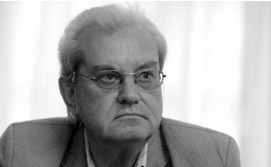 Vestea că Gheorghe Mencinicopschi s-a stins din viață a fost dată astăzi, miercuri, 19 octombrie, de Bibiana Stanciulov, proprietara fabricii de magiun de la Topoloveni.Marcată de dispariția profesorului Mencinicopschi, Bibiana Stanciulov a reușit cu greu să dea o scurtă declarație pentru Agrointeligența – AGROINTEL.RO.”Profesorul Gheorghe Mencinicopschi a murit acum câteva minute la un spital din capitală, la 73 de ani, era internat de mai multe zile cu o boală gravă la plămâni. Am aflat de la familie această veste. El a suferit foarte mult după ce a ieșit din închisoare. Eu consider că a fost o mare nedreptate. Activitatea științifică a unui om nu are nimic de-a face cu justiția de la un anumit moment, i s-a luat calitatea de Doctor Honoris Causa, să i se dea înapoi post-mortem. Se eliberase acum 3-4 ani, ceva de genul, a venit foarte, foarte slăbit și cu mari probleme de sănătate de acolo, din închisoare. Nici nu a mai avut ieșiri publice de atunci, cred că a mai ieșit o singură dată. Rudele n-au spus încă unde pot merge oamenii să-și ia la revedere, dar știu ca va fi înmormântat în locul său de baștină, în localitatea Domnești, județul Argeș, lângă părinții dânsului”, ne-a declarat, printre lacrimi, Bibiana Stanciulov.Cercetătorul ştiinţific Gheorghe Mencinicopschi s-a născut pe 1 mai 1949 în comuna Domnești, județul Argeș. Biolog, biochimist și cercetător român, Mencinicopschi a fost director al Institutului de Cercetări Alimentare, o personalitate activă din domeniul alimentației din România.Prof. univ. Dr. Gheorghe Mencinicopschi a elaborat tratate de specialitate în domeniul alimentului, alimentației, nutriției umane, biotehnologiei, publicând peste trei sute de lucrări științifice în țară și străinătate. A elaborat conceptul privind calitatea „informațională” a matricei alimentare (susținut la Congresele Internaționale de Nutriție Dubna 2007 și Krakovia 2008). A fost cercetător științific principal gr. 1 la Institutul de Cercetări Alimentare, Bucuresti și profesor universitar la Facultatea de Biotehnologii a Universității de Stiințe Agricole și Medicina Veterinară Bucuresti.A avut o activitate științifică în domenii ca: bioindustrie, biotehnologie alimentară, tehnologie alimentară și nutriție umană.Gheorghe Mencinicopschi a obținut 23 brevete de invenții.Profesorul Mencinicopschi s-a luptat în ultimii ani cu o suferință la plămâni pe care familia a pus-o pe seama perioadei petrecute în detenție la Rahova, după condamnarea nedreaptă din dosarul „Telepatia”.În luna martie anul trecut, presa scria despre starea precară de sănătate a profesorului Gheorghe Mencinicopschi. Acesta nu mai putea respira fără oxigen și  obosea imediat, având organismul foarte slabit. La acel moment, profesorul a fost diagnosticat cu fibroză pulmonară, urmând un tratament prescris de Flavia Groşan. Suspiciunea familiei este că a contractat microbul din plamâni în anii de detenţie, în care a fost ţinut în frig, umezeala şi mucegai la Penitenciarul Rahova.Gheorghe Mencinicopschi a fost încarcerat în 8 august 2014, dupa condamnarea definitivă la opt ani de inchisoare pentru abuz în serviciu contra intereselor publice și fals în inscrisuri sub semnatură privată. Din această pedeapsă, Mencinicopschi a executat 780 de zile, adica puțin peste doi ani.În septembrie 2016, Tribunalul Ilfov a decis definitiv liberarea conditionata a lui Gheorghe Mencinicopschi, dupa ce a executat doi ani din pedeapsa de opt ani de închisoare primită în dosarul privatizarii frauduloase a Institutului de Cercetari Alimentare.Proiect – Câte-n lună și în stele pentru elevii din mediul rural! Ciprian Voinea , 19 octombrie, 2022 Elevii din mediul rural din județul Brăila participă la un proiect inedit, inițiat de un licean inimos. 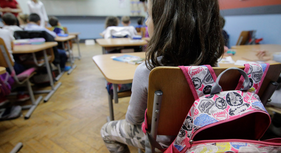 Adrian Ţiripa, elev în clasa a XII-a la Liceul Teoretic „Nicolae Iorga” din Brăila și olimpic la fizică, astronomie şi astrofizică, a demarat proiectul intitulat „Astronomie pentru toţi”, prin care își dorește să aducă acest domeniu mai aproape de elevii din mediul rural, informează AGERPRES.Adrian s-a întâlnit până acum cu elevi din nouă comune brăilene, respectiv Siliştea, Romanu, Gemenele, Tudor Vladimirescu, Vădeni, Cazasu, Tichileşti, Chiscani şi Unirea, dar își propune să ajungă în toate cele 40 de comune din judeţul Brăila, pentru a le vorbi elevilor despre astronomie, un domeniu de care este pasionat încă din copilărie.„Am crescut în mediul rural şi am observat cu proprii mei ochi situaţia copiilor de acolo. Problemele sunt profunde şi cunoscute de noi toţi, însă încerc să contribui şi eu cu ce pot pentru a schimba, chiar şi infinitezimal, perspectiva acelor elevi. Visez ca măcar unul, dintre zecile sau sutele de copiii prezenţi, să realizeze că, prin găsirea unei pasiuni şi muncă pentru aceasta, îşi poate atinge chiar şi cele mai nesperate aspiraţii, iar că educaţia este cea care îl poate îndruma către un trai mai bun”, spune Adrian,Proiectul său pentru elevii din mediul rural este susţinut de Rotary Club Brăila şi de Asociaţia Brăileană pentru Educaţie Civică -ABEC.Adrian Ţiripa a obţinut, în 2019, medalia de argint şi diploma specială pentru cel mai bun rezultat la proba observaţională la Olimpiada Internaţională de Astronomie, iar în 2021 medalia de bronz la categoria seniori la Olimpiada Internaţională de Astronomie în format online (IRAO 2021), organizată de Observatorul Astronomic INAF-Brera Italia.                                                            *  *  *Muzeu în aer liber cu tractoare de epocă perfect funcționale, Ciprian Voinea , 19 octombrie, 2022  Un inedit muzeu în aer liber, care cuprinde 13 tractoare de epocă din perioada 1938-1959, a fost inaugurat marți, 18 octombrie, în comuna Sâncraiu de Mureş, de un pasionat de mecanică, informează AGERPRES.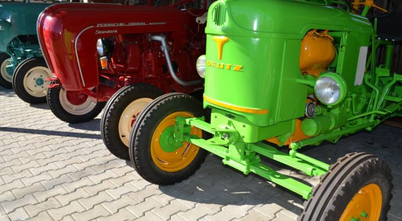 Attila Irsai a cumpărat cele 13 tractoare de epocă de-a lungul anilor şi le-a recondiţionat cu piese originale, făcându-le perfect funcţionale.„Pasiunea a apărut de vreo 15 ani, am moştenit-o de la bunicul care a fost tractorist în anii ’50. Eram copil mic şi mă dădeam cu el, cu tractorul, pe câmpuri şi atunci m-am îndrăgostit de tractoare. După ce am crescut mi-am dat seama că tractoarele au o vechime considerabilă şi oamenilor o să le placă. Am început să achiziţionez de vreo 10 ani, câte unul pe un an. E foarte mult de lucru cu ele şi nu pot să fac deosebire între ele, dar fiecare are o anumită vârstă şi valoare, deci îmi plac toate la fel. Primul tractor pe care l-am achiziţionat este acest STEYR 180 A, l-am făcut din două bucăţi, fiindcă din una nu reuşeam”, povestește Attila Irsai. Vedeta expoziţiei de tractoare de epocă de la Sâncraiu de Mureş este însă un Porsche Diesel Standard produs în 1959, achiziţionat din România, chiar de pe un câmp unde acesta era întrebuinţat de un agricultor.  Alături de Porsche, CASE şi STYER, colecția de tractoare de epocă mai conține un tractor franţuzesc, McCormick Farmall din 1948, un Hanomag 1959, un Deutz 1959, Eicher 1954, Kramer 1958, Lanz Aulendorf 1954, Guldner 1954 și, de asemenea, tractoare MAN şi Fendt din anii ’50.Attila Irsai a spus că a achiziţionat din ţară două sau trei bucăţi, restul fiind aduse din străinătate, cumpărate la diverse licitaţii, mai ales că toate exponatele sunt fabricate în Germania, Austria, Franţa şi unul în SUA, România neavând, în acea perioadă, producţie de tractoare.Mai multe imagini și informații despre ineditul muzeu într-un amplu reportaj pe AGERPRES.Cum folosești util resturile lemnoase din fermă, Ferma , 19 octombrie 2022 Le poți pune în compoziția compostului, atât de important în dezvoltarea plantelor, pot fi materie primă pentru centralele pe biomasă sau mulci pentru amenajarea spațiului verde (chipsuri de lemn). Însă, înainte de a fi folosite în aceste scopuri, deșeurile lemnoase trebuie tocate cu utilaje speciale, ce pot fi închiriate sau cumpărate de la compania ProCompost România.                                     Frunzele și resturile vegetale din fermă nu mai pot fi arse, cum se întâmpla odată. Asta pentru că, a devenit un proces interzis prin lege și anume, Legea Compostului nr. 181/2020, privind gestionarea deșeurilor nepericuloase compostabile. Mai mult de atât, fermierii care o încalcă, riscă amenzi din partea Gărzii Naționale de Mediu.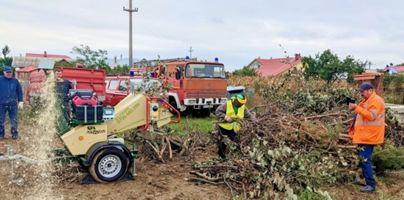 În acest context, un bun gospodar ar trebui să aibă diverse utilaje pentru a întreține cum se cuvine terenurile pe care le are. Iar, un tocător de crengi va face întotdeauna diferența, mai ales dacă ai de curățat o pășune de spini, ai deșeuri lemnoase din urma curățării pomilor fructiferi sau după orice prelucrare de materii lemnoase. Cât poate munci un tocător de crengi într-o zi 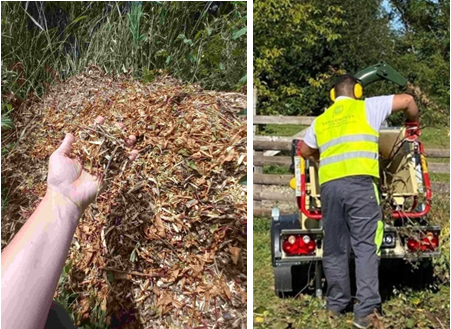  ProCompost România vine pe piața din România cu o gamă variantă de tocătoare de crengi, iar în cele ce urmează vă prezentăm două dintre acestea: R240 și R335, modele care sunt fabricate în Italia. Acestea au motorizări diferite: benzină, motorină, motor electric sau atașare de alt vehicul (mașină, tractor).Tocătoarele care se pot închiria au un randament de până la 20 mc/h, în funcție de modelul ales (R240 - până la 10 mc/h, R335 - până la 20 mc/h). Pentru un randament crescut, este necesară o echipă de minim 2 deservenți, pentru pregătirea și/sau alimentarea continuă în buncărul de alimentare.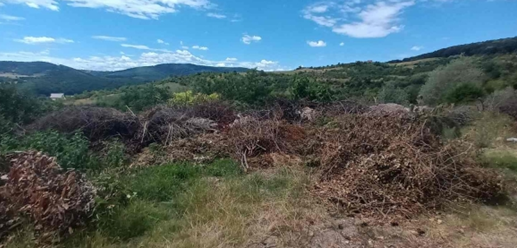 Cât costă închirierea unui tocător Utilajele se pot achita integral, se pot cumpăra în rate prin partenerul nostru BT Leasing, închiria, ori se poate cere prestarea de servicii cu personalul calificat de la ProCompost România. Durata minimă de închiriere este de o zi. Costul este de 97 euro/zi (model R240).„Mă bucur să observ o deschidere tot mai mare din partea fermierilor, dar și a instituțiilor, precum primării pentru folosirea tocătoarelor de crengi. Aceste utilaje sunt vitale, în condițiile în care se adună tot mai mai multe deșeuri verzi din toaletarea arborilor, grădinilor, livezilor, terenurilor etc. Și mai ales din prisma valorificării acestora, cel mai des fiind folosite în realizarea compostului. Noi am făcut deja, demonstrații cu utilajele în mai multe zone din țară și invităm pe oricine este interesat la un demo realizat de noi”, susține Ovidiu Ranghiuc, manager ProCompost România.Despre ProCompost România:Este o companie românească, înființată în anul 2021, ca o continuare a activității întreprinse de către Grain Bags, firmă ce vine în sprijinul fermierilor cu soluția eficientă de stocare în silobag a cerealelor și furajelor.Aceasta furnizează utilaje și echipamente mobile și staționare în domeniul reciclării. Astfel că, acoperă prin serviciile și produse puse la dispoziție, ansamblul de soluții complete, de la colectarea până la obținerea de noi materii prime.Cere mai multe detalii despre tocătoarele de crengi la numărul: 0726.660.299 sau scrie pe: contact@procompost.ro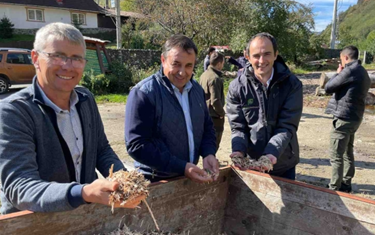                                                            *  *  *SĂPTĂMÂNA SFINȚILOR – Sărbătoarea Sf Cuvios Dimitrie cel Nou reunește moaștele a cinci sfinți într-o serie de ceremonii religioase în Dealul Patrirhiei, Ciprian Voinea , 19 octombrie, 2022În acest an, sărbătoarea Sf Cuvios Dimitrie cel Nou, prăznuit la 27 octombrie, se va desfășura începând de sâmbătă, 22 octombrie, până vineri 28 octombrie.Prin tradiție, alături de moaștele Sf Cuvios Dimitrie cel Nou sunt cinstite și Sfintele Moaște ale Sf Împăraţi Constantin şi Elena şi ale Sf Ierarh Nectarie de la Eghina, obișnuindu-se și aducerea la Catedrala Patriarhală și moaștelor unui alt sfânt.„Bucuria pelerinajului din acest an la sărbătoarea Sfântului Cuvios Dimitrie cel Nou, Ocrotitorul Bucureştilor, organizat de Patriarhia Română şi Arhiepiscopia Bucureştilor, va fi sporită de aducerea din Mitropolia de Veria (Grecia) a Sfintelor Moaşte ale Sf ântului Ierarh Grigorie Palama”, se arată într-un comunicat al Patriarhiei Române.Sărbătoarea Sf Cuvios Dimitrie cel Nou se va desfăşura în acest an după următorul program:Sâmbătă, 22 octombrie, orele 9:00 – 11:00, va avea loc Sfânta Liturghie, iar orele 16:00 – 18:00, Slujba Vecerniei, oficiate în interiorul Catedralei Patriarhale.Credincioşii vor putea să se închine la Sfintele Moaşte ale Sf Cuvios Dimitrie cel Nou, Ocrotitorul Bucureştilor, ale Sfinţilor Împăraţi Constantin şi Elena şi ale Sf Ierarh Nectarie în interiorul Catedralei Patriahale. Catedrala Patriarhală se va închide după închinarea ultimului credincios la Sfintele Moaşte (aproximativ ora 22:00).Duminică, 23 octombrie, orele 9:30 – 12:30, va avea loc Sfânta Liturghie, iar orele 16:00 – 18:00, Slujba Vecerniei, oficiate în interiorul Catedralei Patriarhale.De asemenea, credincioşii vor putea cinsti moaștele aduse spre închinare în interiorul Catedralei Patriahale. Catedrala Patriarhală se va închide după închinarea ultimului credincios la Sfintele Moaşte (aproximativ ora 22,00).Luni, 24 octombrie, începând cu ora 12:30, va avea loc procesiunea Calea Sfinţilor cu Sfintele Moaşte ale Sf Cuvios Dimitrie cel Nou, Ocrotitorul Bucureştilor, ale Sfinţilor Împăraţi Constantin şi Elena, ale Sfântului Ierarh Nectarie, ale Sf Ierarh Grigorie Palama, precum şi cu icoana Sf Ierarh Grigorie Palama şi a părinţilor săi, după cum urmează:– Prima coloană va pleca de la Catedrala Patriarhală cu moaştele Sf Cuvios Dimitrie cel Nou pe traseul: Catedrala Patriarhală – Str. Patriarhiei – B-dul Regina Maria – baza Dealului Patriarhiei (Piaţa Unirii);– A doua coloană va pleca de la Catedrala Mitropolitană Sfântul Spiridon – Nou cu moaştele Sfinţilor Împăraţi Constantin şi Elena şi ale Sf Ierarh Nectarie pe traseul: Calea Şerban Vodă – Str. Bibescu Vodă, baza Dealului Patriarhiei (Piaţa Unirii).– Ambele coloane se vor întâlni la baza Dealului Patriarhiei cu delegaţia Mitropoliei din Veria (Grecia) şi vor urca în procesiune spre Catedrala Patriarhală.În intervalul orar 13:00 – 13:45, la Catedrala Patriarhală, va avea loc primirea Sfintelor Moaşte de către Patriarhul Daniel la Altarul Mare de Vară şi săvârşirea slujbei Polihroniului. Sfintele Icoane şi Sfintele Moaşte vor fi depuse apoi spre închinare în Baldachinul Sfinţilor de pe Colina Patriarhiei, pentru a fi cinstite de pelerini.După închinarea la Sfintele Moaşte, pelerinii vor putea părăsi esplanada Catedralei Patriarhale pe traseul unic: Str. Patriarhiei – Str. 11 Iunie.Marţi, 25 octombrie, Sfânta Liturghie va fi oficiată în interiorul Catedralei Patriarhale, iar Slujba Privegherii în Altarul Mare de Vară.Miercuri, 26 octombrie, la Sărbătoarea Sfântului Mare Mucenic Dimitrie, Izvorâtorul de Mir, între orele 7:00 – 12:30, Sfânta Liturghie arhierească va fi oficiată de Mitropolitul Veriei, Naousei şi Kampaniei (Grecia), Pantelimon, înconjurat de preoţi şi diaconi, în Altarul Mare de Vară.Joi, 27 octombrie, la Sărbătoarea Sf Cuvios Dimitrie cel Nou, Ocrotitorul Bucureştilor, în intervalul 7:00 – 13:00, Sfânta Liturghie arhierească va fi oficiată, la Altarul Mare de Vară, de Patriarhul Daniel, împreună cu Mitropolitul Veriei, Naousei şi Kampaniei, Pantelimon, înconjuraţi de ierarhi ai Sfântului Sinod al Bisericii Ortodoxe Române, preoţi şi diaconi.Vineri, 28 octombrie, Sfânta Liturghie arhierească şi Slujba Vecerniei vor fi oficiate în interiorul Catedralei Patriarhale.Sfintele Moaşte vor fi reaşezate în Catedrala Patriarhală după închinarea ultimului pelerin (aproximativ ora 22,00), mai informează Biroul de Presă al Patriarhiei Române.Sursa foto: Basilica.ro / Mircea Florescu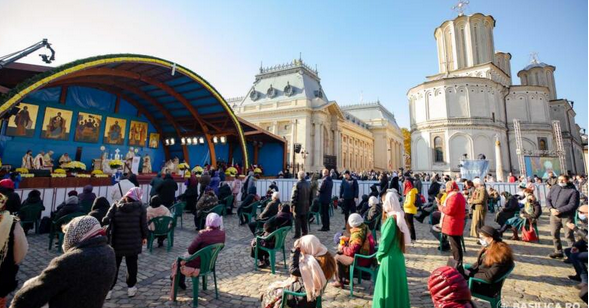 *  *  *O nouă gamă de materiale de etichetare durabilă , October 19, 2022AM Labels a adăugat două materiale noi portofoliului său: etichete din hârtie din trestie de zahăr și etichete din hârtie din iarbă, satisfacând cererea consumatorilor pentru soluții de etichetare ecologice.Noile etichete din hârtie din trestie de zahăr sunt compuse din fibre de trestie de zahăr în proporție de 95%, oferind o alternativă durabilă la hârtiile tradiționale din pastă de lemn. Restul de 5% este realizat dintr-un amestec de cânepă și in. Fibrele din trestie de zahăr din material sunt un produs secundar al producției de zahăr și ar fi eliminate în mod tradițional.Materialul este o hârtie mată neacoperită care oferă rezistență la umezeală și tratamente fungicide. Este potrivit pentru aplicații care necesită ca ambalajul complet să fie biodegradabil, cum ar fi etichetarea fructelor și legumelor, în timp ce aspectul său gros și texturat îi permite să fie utilizat pentru etichetarea vinurilor, a băuturilor și a alimentelor.Etichetele companiei din hârtie din iarbă sunt compuse din 30% fibră de iarbă uscată la soare (fân) și 70% pastă din surse durabile. Adezivul a fost formulat pentru a include un conținut ridicat de materiale regenerabile, nederivate fosile, ceea ce îl face biodegradabil și compostabil. Materialul fără alergeni, vegan-friendly beneficiază de un finisaj natural și este potrivit pentru etichetarea artizanală a alimentelor și băuturilor, pe lângă cosmetice și produse organice.„Noua noastră gamă de materiale de etichetare durabilă este o dezvoltare cheie și una care va sprijini clienții noștri să facă operațiunile lor mai durabile și mai ecologice”, a declarat Brendon Bass, director de vânzări și marketing la AM Labels.                                                             *  *  *Lactate crescute în salată verde? Faceți cunoștință cu start-up-ul care pornește producția de proteine, pigment și aromă într-o seră , By RO.aliment author , October 19, 2022  O companie israeliană de tehnologie agricolă folosește modificările transgenice și tehnicile de agricultură moleculară pentru a produce la randamente mari, compuși naturali pentru industria alimentară.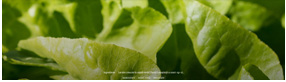 Start-up-ul israelian Pigmentum produce biomolecule pentru industria alimentară în plante transgenice. Cofondatorul Tal Lutzky explică cum funcționează tehnologia, care sunt obstacolele în calea comercializării și dacă, la acest moment, consumatorii sunt dispuși să bea „lapte de salată verde”.Tendința pentru ingredientele pe bază de plante în alimente și băuturi este în creștere. Schimbarea compușilor sintetici – cum ar fi coloranții și aromele – cu omologii lor „naturali”, înseamnă totuși o creștere a dependenței de sistemele agricole tradiționale.Potrivit antreprenorului Tal Lutzky, aici dăm de o problemă „majoră”: fie că provine din animale sau plante, bioproducția de compuși este nesustenabilă și produce randamente „foarte limitate”.Producerea de compuși în acest mod este ineficientă, a explicat Lutzky. Este responsabilă pentru o „majoritate” de deșeuri organice și se bazează pe utilizarea excesivă a pământului, apei și îngrășămintelor.Împreună cu co-fondatorul Amir Tiroler, Lutzky adoptă o abordare mai durabilă a producției de biomolecule, a explicat el. Compania israeliană de tehnologie agricolă folosește modificările transgenice și tehnicile de agricultură moleculară pentru a obține randamente mari pentru compușii naturali pentru industria alimentară.Producerea de molecule complexe în planteDupă ce a absolvit studiile de agronomie la Universitatea Ebraică din Ierusalim sub îndrumarea profesorului Alexander Vainstein, Lutzky și Tiroler au fondat Pigmentum în 2018. Lutzky este CEO și Tiroler, CTO.Tehnologia lor se bazează pe mecanismul inductibil în plantele transgenice. Aceasta înseamnă că gena plantei – pe care Pigmentum o codifică pentru a produce compuși specifici – este „complet silențioasă” până când start-up-ul dezvăluie un semnal agrochimic extern.„Plantele noastre produc biomasă și cresc în rate naturale, ridicate”, a explicat Lutzky. „Numai atunci când implementăm produsele agrochimice prin intermediul unui sistem de irigare sau prin pulverizare, plantele răspund cu hiperexpresia unui anumit compus dorit. Acesta este IP-ul de bază al Pigmentum. ”Tehnologia permite producerea unei game largi de compuși, inclusiv compuși citotoxici și complecși, care altfel ar fi produși cu dificultate și costuri „mari”. Pe lângă proteine, Pigmentum lucrează și asupra metaboliților, cum ar fi pigmenții și aromele.„De asemenea, putem reprima elementele genetice, ceea ce înseamnă că putem stimula biosinteza către un anumit compus dorit, cu un produs secundar minim. ”Pigmentum lucrează atât într-un laborator cât și într-o seră din nordul Israelului. La nivel molecular, clonarea și ingineria plantelor, inclusiv creșterea în cultură de țesuturi, are loc în laborator. Apoi este mutată într-o seră pentru activare agrochimică.„Biomasa este apoi recoltată, iar compusul este extras din țesut”, a explicat co-fondatorul.Se aplică apoi diferite metode în funcție de produsul final. Dacă este o proteină, de exemplu, va suferi un proces de purificare. Pentru un pigment, procesul este „complet diferit”, ni s-a spus.Pigmenți, arome și „lapte de salată verde”Pigmentum își crește compușii din salată pentru a produce la randamente mari, compuși naturali pentru industria farmaceutică, cosmetică și alimentară.În alimente, un astfel de compus este pigmentul antociani. În funcție de nivelul său de pH, antocianinele pot apărea roșii, violete, albastre sau negre. În natură, pigmentul este predominant în legumele și boabele de aceste culori, cum ar fi afinele, murele, zmeura și căpșunile.În comparație cu producția convențională de antociani, tehnologia Pigmentum poate crește producția de pigment de cincisprezece ori, ni s-a spus.Un alt compus aflat în curs de dezvoltare este vanilina – componenta principală a extractului de boabe de vanilie. Această dezvoltare este promițătoare, având în vedere lanțul de aprovizionare instabil al vanillinei naturale.Producerea de vanilie naturală pentru industria alimentară și a băuturilor este un proces care necesită timp și forță de muncă. Polenizarea și recoltarea fasolei se desfășoară în mare parte manual în climatele tropicale, care sunt din ce în ce mai afectate de schimbările climatice.Ca urmare, majoritatea „gustului de vanilie” este sintetic, produs din materii prime petrochimice. Tehnologia Pigmentum ar putea reduce presiunea asupra lanțului natural de aprovizionare cu vanilie și ar putea reduce producția de alternative sintetice.Start-up-ul produce, de asemenea, compuși de origine animală în soiurile sale de salată verde transgenică. Prima proteină în vizor este principala proteină din lapte: cazeina. Proteina există în patru subtipuri – αs1-cazeină, αs2-cazeină, β-cazeină și κ-cazeină – iar Pigmentum speră să le comercializeze pe toate pentru sectorul alternativ al lactatelor.Agricultura moleculară vs fermentațieUn număr tot mai mare de antreprenori produc în laborator acești compuși, inclusiv pigmenți și proteine din lactate. Un alt start-up israelian, Phytolon, folosește tehnologia de fermentație de precizie a tulpinilor de drojdie din bioreactoare pentru a produce nuanțe echivalente cu natura.Fermentarea de precizie este, de asemenea, populară în rândul produselor lactate. Perfect Day, de exemplu, își comercializează deja zerul obținut din fermentația de precizie în SUA. Alte start-up-uri care lucrează pe cazeină includ Remilk și Imagindairy din Israel și ProProtein din Estonia.Dacă proteinele lactate bio-echivalente sunt deja produse într-un laborator, care sunt avantajele producerii de proteine în plante transgenice?Potrivit Pigmentum, un beneficiu major al tehnologiei sale bazate pe agricultura moleculară în comparație cu fermentația de precizie constă în cheltuielile de capital. „Investiția inițială necesară pentru creșterea biomasei în plante este semnificativ mai mică, deoarece, la scară, trebuie doar să crești mai multe plante sau, în cel mai rău caz, ai avea nevoie de o seră. Dar nu este la fel de scump ca fermentatoarele mari și infrastructura asociată. ”Un alt beneficiu este ușurința sa de scalare. Start-up-urile cu fermentație de precizie recunosc că atingerea dimensiunii este un obstacol în calea comercializării. În cazul lui Pigmentum, scara este un avantaj, ni s-a spus. „Extinderea vine din semințe, iar producția de semințe este foarte ușoară. Salata verde produce sute de semințe pe plantă.”Ni s-a spus și modul în care proteina „se pliază” în procesul de producție al Pigmentum. Plierea proteinelor este un proces celular vital. Pentru a funcționa corect, proteinele trebuie să fie pliate corect în forme specifice, tridimensionale.„Tehnologia noastră poate efectua plierea precisă a proteinelor, ceea ce este crucial pentru funcțiile sale. Plantele sunt mult mai bune pentru acest lucru decât tehnicile de fermentație de precizie.„Când vorbim despre proteine de origine animală, atunci microorganismele precum drojdia sau bacteriile nu pot permite plierea proteinelor la fel de precis.”Un alt avantaj cheie ale platformei Pigmentum este capacitatea sa de a produce „randamente foarte mari” și „rate de transcripție ridicate” obținute prin sistemul său de expresie inductibil.Provocări și oportunitățiPigmentum nu este încă pe piață și va trebui să depășească câteva obstacole înainte de a comercializa compușii săi din plante.În industria alimentară, compușii Pigmentum vor fi clasificați ca alimente noi. De asemenea, sunt modificați genetic (MG), o tehnică care a obținut o mai mare acceptare de către consumatori în SUA decât în regiuni precum Europa. Drept urmare, start-up-ul vizează inițial certificarea GRAS și intrarea pe piață în SUA.„Deoarece folosim salată verde, iar salata verde poate fi cultivată în condiții apropiate, avem un avantaj de reglementare foarte mare”, a explicat co-fondatorul. „Frica” cu MG este că aceste culturile vor fi plantate în aer liber și vor permite „contaminarea genetică ” în zonă. Salata verde, totuși, poate fi cultivată în sisteme agricole verticale și sere, ceea ce previne contaminarea, a explicat el: „Este un avantaj semnificativ ”O altă provocare potențială citată de Lutzky constă în acceptarea pe piață, în special în Europa, care din trecut a fost precaută față de tehnologia MG în producția de alimente. Dar, la sfârșitul zilei, „este doar suc de salată”, a spus co-fondatorul. „Credem că piața se va adapta la ofertele noastre, în principal pentru că este o abordare foarte durabilă a producției de proteine. ”Fie pentru a produce „lapte de salată verde”, pigmenți sau vanilină, procesul de producție al Pigmentum necesită de cel puțin cinci ori mai puțin teren în comparație cu alternativele existente, a continuat cofondatorul.Pigmentum s-a alăturat incubatorului Fresh Start din nordul Israelului la începutul anului trecut. Start-up-ul prezice că primul său compus, care va viza sectorul farmaceutic, va intra pe piață la jumătatea anului 2023.Pentru producția primelor sale ingrediente alimentare va dura ceva mai mult pentru a ajunge la comercializare, a explicat co-fondatorul, prognozând intrarea pe piață înainte de 2025.                                                        *  *  *Calendarul de sezon al lucrărilor din zootehnie , meatmilk , 19 octombrie 2022                                                   –  Oile coboară de la munte și începe campania de montă, un proces în care crescătorii ar trebui să colaboreze cu medicii veterinari pentru a evita eventuale incidente;
–  Pentru monta naturală se repartizează 20-30 oi pentru un berbec tânăr și 30-40 oi pentru un berbec adult, iar folosirea la montă a berbecilor se face prin rotație asigurându-se după 4 zile de activitate, 4 zile de repaus.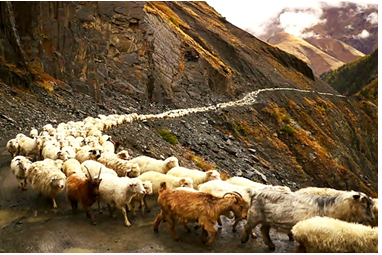 –  Pentru efectivele de ovine înscrise în registrul genealogic al rasei și pentru care se solicită ”sprijin cuplat zootehnic”, monta se face cu berbeci care dețin certificat de origine și se respectă raportul de sexe de minimum un berbec înscris în registrul genealogic al aceleiași rase la 35 de femele ovine;–   În perioada montei este recomandat pășunatul numai pe răcoare, dimineața cât mai devreme și seara târziu, în funcție de temperatura mediului ambiant;–  Toamna, odată cu aducerea animalelor în adăposturi, se recomandă aplicarea măsurilor sanitar – veterinare prevăzute pentru această lună la bovine și ovine: deparazitare internă și externă, atât pentru endo cât și pentru ecto-paraziți, endoparaziții fiind boli parazitare  digestive, sezoniere, manifestate prin tulburări digestive și metabolice, malnutriție, anemie și întârzieri în creștere. -Deparazitarea animalelor este foarte importantă, de aceasta depinzând producția de lapte și de lână dar și sănătatea animalelor. Înainte de administrarea unui tratament se recomandă ca animalele să fie examinate de către un specialist, trebuie respectate dozele recomandate și alternarea produselor administrate pentru a evita riscul apariției rezistenței la o anumită substanță activă dintr-un medicament. Se recomandă ca, în paralel cu tratamentul efectivelor de animale, să se efectueze dezinfecția adăposturilor și a utilajelor;–  Se fac ultimele verificări și eventuale reparații la adăposturi, pentru stabulația din timpul iernii, la pardoseală, uși, geamuri, precum și dezinfecție, dezinsecție și deratizare;–  Se verifică evoluția gestației la bovine;–  Se va evita pășunatul în diminețile în care se produce brumă, pentru a evita îmbolnăvirile la bovine (meteorism);–  Spre sfârșitul lunii octombrie, pășunatul ar trebui să înceteze (în mod tradițional după Sfântul Dumitru – 26 octombrie), deoarece resursele furajere ale pajiștilor montane sunt epuizate, animalele nu mai au ce să consume, se bătătorește solul, vegetația se distruge, în special pe solurile în pantă și în perioadele ploioase, iar covorul ierbos are nevoie de o perioadă de refacere care începe din toamnă, astfel încât și anul următor să avem producții bune de iarbă.–  Verificarea calitativă a furajelor și îndepărtarea din depozit a focarelor de furaje mucegăite sau alterate.                                                          *  *  *UVA – un showroom-sinteză de activități ale fondatorilor, cu o selecție de vinuri generoasă, pentru experiențe complete și complexe  octombrie 19, 2022Adelina Boboc   Somelierul Sergiu Nedelea, fondator al Winetaste School și inițiatorii proiectului Wine Trips, Valentina Ciubotariu și Vlad Burian și-au investit pasiunea pentru vin în UVA Wine Shop & Bar, o locație recent deschisă în centrul Bucureștiului, pe Strada Constantin Mille, nr. 18.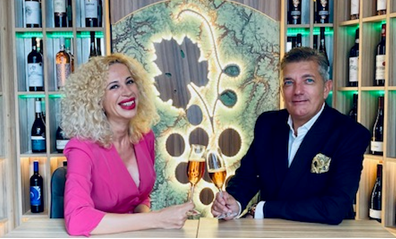 UVA oferă vinuri la sticlă sau la pahar, dintr-o vastā selecție de aproape 500 de etichete semnată de Sergiu și asociații săi, selecție compusā în proporție de 80% din vinuri românești și completată de o redutabilă selecție de Champagne și etichete de top din Italia, Franța sau Lumea Nouă. De notat selecția exclusivistă de Feteascā Neagră, care cu siguranță vă va cuceri !– Sergiu, felicitări pentru noua locație! Care este povestea acestui Wine shop & bar cu nume de UVA și de ce aici ?  Sergiu Nedelea este fondatorul Winetaste School, care cuprinde cursuri autorizate de somelieri, cât și o agenție de somelieri 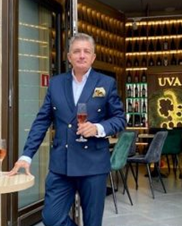 Mulțumesc! Îți mărturisesc că nu întâmplător am ales acest loc …ne-a atras poziţionarea, chiar în colţul unei clădirii istorice, respectiv fostul Hotel Palas București, la intersecţia străzilor Constantin Mille şi Ion Brezoianu. Ni s-a părut un loc bun pentru o „prăvălie” și am decis să începem acest demers. Există și o oarecare semnificație sentimentală pentru mine deoarece am recunoscut locul ca fiind fostul Restaurant Palas, unde veneam în studenţie împreunā cu sora mea în perioada când mancarea devenise un lux, iar acolo porțiile erau generoase.Numele UVA vine din latină -uva/uvae si înseamnă ”strugure”. Când ne-am decis să deschidem, le-am spus partenerilor mei că am numele viitoarei investiții: UVA… și așa a ramas. Am plecat la drum cu entuziasm, ca toată lumea care, atunci când decide să lanseze un business, îl vede crescând, grandios, francizabil, însă suntem conștienți că până atunci mai avem mult de lucrat să îl punem la punct.UVA – extensie a proiectelor somelierului Sergiu Nedelea și inițiatorilor proiectului Wine Trips, Valentina Ciubotariu și Vlad Burian– Știm cu toții că începutul e cel mai greu, însă experiența ta în acest domeniu bănuiesc că a simplificat lucrurile.La început, ne-am pus toţi fireasca întrebare dacă avem resursele si timpul necesar să ne ocupăm de această locaţie, pe lângă restul proiectelor noastre, dar am considerat-o şi o modalitate credibilă de a susţine anumite parteneriate. După cum știi, eu am o componentă de educație prin Winetaste School, pe lângă multe altele activități conexe, iar partenerii mei organizează prin Wine Trips România evenimente enoturistice. Ne-am dorit să avem un concept unitar al poveştii, era oarecum în logica lucrurilor, pentru că şi ei au evenimente, şi eu am evenimente, iar atunci îţi este clar la îndemână să te uiţi în propria selecţie de vinuri şi să ştii ce să livrezi clienţilor. Concret, experiența mea de formator și educator în domeniu se adaugă celei a partenerilor mei.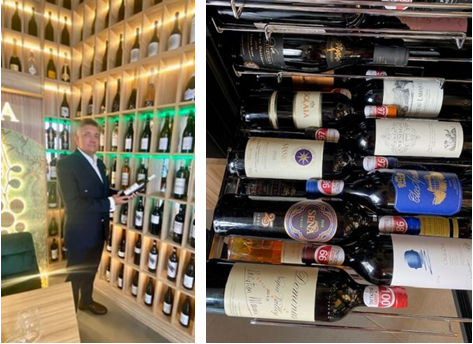 omelierul Sergiu Nedelea s-a ocupat, alături de partenerii săi, de selecția vinurilor disponibile la UVA Gândindu-ne la ce a ieşit, pentru fiecare dintre noi wine bar-ul acesta reprezintă şi un fel de showroom, de extensie a ceea ce facem noi. WineTrips România are si un proiect pe online în parteneriat cu PRO TV Plus, cu două sezone filmate în România și altul în Republica Moldova, proiect unde sunt parte integrantă, în calitate de gazdă a emisiunii. Fără îndoială, UVA este şi o extensie a business-urilor celorlalte, este complementar.Sigur că, deși am plecat la drum cu entuziasm – iar pe mine m-a motivat energia tinerilor mei parteneri -, am întâmpinat clasicele probleme pe care le întâmpină orice temerar decide să deschidă un business în vremurile acestea. Și nu mă refer doar la piața din România. E o adevărată aventură să deschizi un business în vremurile acestea, dacă nu faci parte dintr-un lanţ și în lipsa unui drum deja bătătorit. Și noi am avut foarte multe semne de întrebare şi am analizat atent direcțiile de business care s-ar potrivi cel mai bine. Am ales până la urmă un mix – magazin de vinuri şi wine bar. Merge foarte bine partea de wine bar, pentru că oamenii caută experiențe, dar funcționează și vânzările de vin „pentru acasā”, dacă ne uităm la statistici.Seri tematice, muzică live și multe vinuri la pahar pentru connaisseuri cu și fără ifose– Ce diferențiază UVA de restul wine bar-urilor din București ? Avem un moto: UVA – your wine experience! Mi-e greu să-ți spun un singur diferenţiator, sunt mai multe. Ca să enumăr doar câteva, ne dorim să avem cât mai multe vinuri la pahar, să organizăm evenimente tematice, pentru care credem că avem atât expertiza, cât şi experienţa să facem lumea să se simtă bine. O dată pe săptămână, facem seri cu muzică live, fără să supārām vecinii si poliţia locală, într-un ciclu de evenimente. Miercurea este ziua partenerilor UVA, Joia avem seri cu muzică live şi DJ, iar Vinerea este pentru connaisseuri, să fie şi pentru cei cu ifose, şi pentru cei fără. Cam aceştia ar fi diferenţiatorii. Spaţiul în sine nu e foarte mare, sunt 42 de metri pătraţi pe care ne-am străduit să-i valorizăm la maximum. De celelalte wine bar-uri ne diferențiază poziționarea locației! Selecţia de vinuri e bine păstrată pentru că dedesubt este un beci foarte bine aerisit, care ne păstrează optim vinurile. Si acesta a fost unul dintre considerentele alegerii locaţiei.Selecția de vinuri, bazată atât pe parteneriate, cât și pe emoții– Am văzut multe Fetești negre, dar și șampanii și vinuri de Lume Nouă. Cum ai realizat selecția de vinuri, pe ce considerente ?Da, avem o selecție destul de echilibrată, zic eu. Avem o secţiune importantă de producători români, foarte importantă – şi nu e doar o paranteză, e o realitate – 80% din selecţie este compusă din vinuri româneşti. Restul sunt din Italia, Franţa, Spania, Lumea Nouă. Într-adevăr avem o bună selecţie de şampanii, pentru că nu puteam noi, ca şi somelieri, să nu avem vinul suprem la îndemână!Selecția de vinuri este compusă din 80% vinuri românești, dar și vinuri internaționale exclusiviste Am plecat de la o selecţie practică, pragmatică, dar pe nivel de vârf, vorbim de vinuri adresate în segmentul Horeca, respectiv magazin specializat de vinuri. Nu vrem să avem produse similare cu marele retail, pentru că dorim să oferim o altă experienţă. Restul, recunosc că au fost alegeri emoţionale. Încercăm să facem recomandări cât mai echidistant, pentru că ne iubim toate vinurile prezente, suntem îndrăgostiţi de vinuri. Problema e că vinurile sunt geloase, sunt capricioase, se supără şi atunci vii şi spui „V-aş recomanda acest roşu”, iar albul se uită din raft „Dar eu ce am?”.Selecţia de vinuri este făcută în baza unor parteneriate, nu este niciun secret şi ne bucurăm sā le mulţumim pe această cale celor care s-au alăturat conceptului nostru. Noi am început cu un proiect de promovare, de marketing prin care am solicitat nişte resurse anumitor producători, în condițiile în care suntem la început de drum, a fost un fel de „blind” pentru toată lumea, deşi noi îi ştiam pe ei și ei ne ştiau pe noi.De neratat selecția de Fetești – brunete, blonde, pe toate gusturile– Te-ai declarat îndrăgostit de Feteasca neagră, mai ai și alte favorite pe care le recomanzi? Categoric, sunt, însă am și alte preferate. Un pricipiu al cărui adept sunt este promovarea soiurilor naționale. Un diferențiator, pe care eu, personal, mi-l doresc, ar fi o selecţie de Fetești Negre, o selecție pe care clienţii să o găsească doar la noi. Am o zonă specială de Feteşti Negre, care este în construcţie, ştim că sunt anumiţi producători care nu vând decât la cramă, sunt unele mai exclusiviste pe care nu le găseşti oriunde. Mi-am dorit mult să punem accent pe Feteasca Neagră fiind şi un brand naţional, prin selecţia aceasta de vinuri, mizând pe actuala şi pe viitoarea noastră clientelă, pentru că încerc să identific cât mai mulţi turişti străini, expaţi şi să le facem cunoştinţă cu Feteştile noastre, fie ele brunete, blonde…. Albe, Regale, să se familiarizeze cu vinurile româneşti. Are şi o logică, noi când mergem într-o ţară producătoare de vinuri, normal că vrem să degustăm vin local. Aceasta este raţiunea, dacă vii la mine acasă, probabil esti tentat sa încerci produsul meu naţional. Automat avem şi cealaltă nişare, pentru cunoscătorii care vor să experimenteze. Aici vine o selecţie de vinuri mai pretenţioase, branduri celebre. Vrem ca pe viitor să facem degustări cu vinuri mai exclusiviste, pentru ca acestea să poată fi accesibile şi publicului larg. Conceptul „Legendary Wine Tasting” a fost lansat. Prima degustare a avut loc și a fost aproape „ezoterică”, cu casa închisă, opt persoane, vinurile având un nivel de preţ destul de ridicat… a urmat degustarea # 2 Fetească Neagră Edition… și povestea continua! Avem grijā să ne laudăm pe Facebook și Instagram, unde postăm din timp evenimentele! Deci, urmăriți-ne !Urmează, cât de curând, o extensie online a brandului UVA– Recunosc că eu aș alege fără ezitare să vin la voi să beau un pahar de vin cu prietenii, pentru experiență, însă nu pot să nu te întreb, că tot suntem în era online-ului, aveți în vedere și un magazin online, o extensie a UVA ?Trebuie să recunosc și eu că e o provocare online-ul, e un fel de ”rău necesar”. Având în vedere că lumea cumpără din locație şi vin pentru acasă, da, urmează să ne dezvoltăm și pe partea de online, care reprezintă o investiție serioasă. Suntem încă foarte la început, o luăm treptat, dar desigur că ne dorim să oferim servicii de delivery, pachete special concepute, încă testăm piața ca să ne putem alinia cerințelor. Online-ul te privează câteodată de o experiență completă, cred eu. Din moment ce îţi aduce vinul mult mai repede acasă, pare fără logică să mergi la un wine shop/bar să alegi un vin. Eu consider că este mult mai bine să mergem fizic, deoarece câștigăm bucuria peisajului, vedem și admirăm vinul, în momentul în care suntem în fața etichetei. Poţi să ”mângâi” sticla, să vezi ce emoţii sunt în spatele etichetei, parcă nu mai este acea imagine impersonală de pe internet, unde faci o alegere şi cauţi preţul mai ieftin. E o experienţă completă şi complexă, însă vremurile ne obligă să ne adaptăm și avem în plan și vânzările online. *  *  *ROVINHUD Special, cu accent pe soiurile locale. Și o recomandare personală: să faceți bine și să urmăriți FWA Ungaria, octombrie 19, 2022, Cezar Ioan 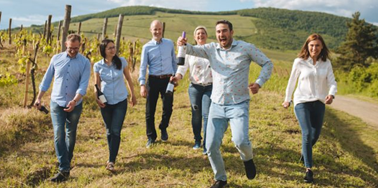 Îmi face (din nou) plăcere să vă semnalez un model de promovare a vinurilor pe cât de elegant, pe atât de exemplar pus la punct – activitatea Fine Wines Association (FWA) din Ungaria pe piața românească în cadrul Salonului ROVINHUD. Scriu aceste rânduri pentru a-i promova pe vecinii maghiari, pentru că ceea ce fac ei mi se pare meritoriu: au ales să participe și să comunice doar cu discreție (demnă de o cauză bună, firește) participarea la o acțiune de binefacere de la noi din țară care are, în noiembrie, un caracter special. Spuneam în aprilie că producătorii maghiari participanți la proiect și-au ales frumos evenimentul și momentul, atât prin prisma proximității și apropierilor culturale de Timișoara, ci și prin conceptul de binefacere în baza căruia a fost creat acest show”, și că “am fost impresionat de profesionalismul și minuțiozitatea cu care a fost planificată apariția Asociației” în România, de “calitatea și relevanța argumentelor utilizate”. Îi invit pe iubitorii vinului care ne citesc să le urmărească activitatea și publicația electronică a FWA (detalii, la finalul articolului) și să se aboneze la canalele lor de comunicare socială, pe Facebook și pe Instagram. Și să susțină cauzele bune mereu, nu doar la târgurile (fie ele și) de vin. (Titlul și introducerea de mai sus aparțin semnatarului acestei postări de pe site-ul Vinul.ro) 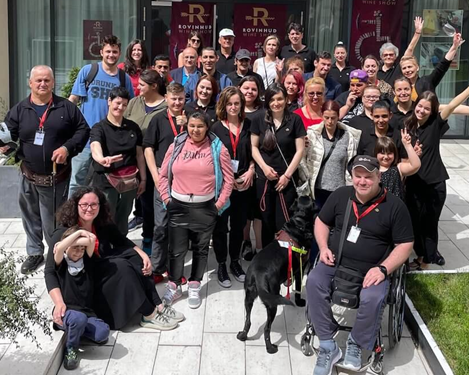 ROVINHUD SPECIAL 2022 – Gustă varietățile de struguri locale și susține o cauză cu adevărat bunăOrganizatorii ROVINHUD Wine Show invită iubitorii de vin la un eveniment de o zi, intitulat Rovinhud Special, care va avea loc în Timișoara, sâmbătă, 12 noiembrie 2022. Scopul acestui eveniment este promovarea valorilor locale, cu accent pe soiurile de struguri autohtone românești și maghiare. Încasările din taxele de intrare și expoziție vor sprijini activitatea de caritate a Fundației ROVINHUD printr-un fond de urgență pentru copiii cu dizabilități care au nevoie de sprijin financiar urgent și neprevăzut.ROVINHUD este creația lui Zoltán Szövérdfi-Szép, care și-a dorit întotdeauna să găsească o modalitate de a combina vinul și caritatea. Prin acest eveniment, el a reușit să-și realizeze visul, cu sprijinul a numeroase crame și experți în vin de renume internațional. Cramele care participă la marele eveniment anual al Rovinhud oferă contribuțiile expozanților și, bineînțeles, vinurile lor, în scopuri caritabile, în timp ce experții în vin și chiar unii deținători ai prestigiosului titlu de Master of Wine susțin prelegeri și masterclassuri gratuite. Oricine are o pasiune pentru această cauză nobilă sau chiar un interes pentru vin poate susține această inițiativă, care datează deja de câțiva ani, prin cumpărarea unui bilet. Încasările vor fi folosite de asociație pentru îmbunătățirea calității vieții persoanelor cu dizabilități din Timișoara și România. Cei patru membri ai Asociației Fine Wines din Ungaria sunt, de asemenea, parte a patronajului obișnuit al Rovinhud, iar cu prezența și vinurile lor susțin încă o dată evenimentul de toamnă, unde, desigur, vor prezenta bucuroși publicului interesat vinuri maghiare, în cadrul unui eveniment de înaltă calitate.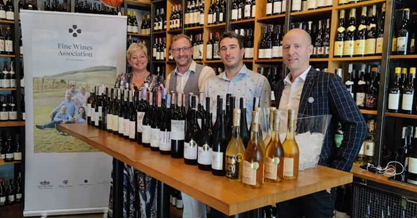 Programul ROVINHUD Special, 12 noiembrie 2022Pe parcursul zilei, în sălile Centrului de Convenții Timișoara – Hotel Timișoara, oaspeții vor avea ocazia să deguste din produsele celor 10-12 expozanți români și maghiari, să afle despre istoria cramelor, soiurile autohtone de struguri și regiunile viticole. Se vor desfășura în paralel masterclass-uri, inclusiv o explorare fascinantă a soiurilor maghiare prin vinurile FWA. Cramele Fine Wines Association produc o multitudine de soiuri sau cupaje maghiare pe baza acestora: Furmint (Tokaj), Zenit (Etyek), Egri Csillag (Eger), Kadarka (Eger, Szekszárd), Kékfrankos (Eger, Szekszárd, Sopron) și Bikavér (Eger, Szekszárd). Cina, organizată în Restaurant Merlot, continuă tema principală a evenimentului. Fiecare dintre preparatele gourmet va fi asortată cu un vin dintr-un soi autohton românesc și unul maghiar, așa că, în timp ce reprezentanții cramelor își vor prezenta regiunile viticole și vor vorbi despre unicitatea soiurilor de struguri, oaspeții pot decide ce asociere vin-mâncare le place cel mai mult. Preparatele pentru această cină vor fi create de cei doi talentați bucătari din Timișoara, Nicolae Guștere și Daniel Cheregi.Pentru mai multe detalii, urmărește evenimentul pe Facebook și pe website-ul Rovinhud. Ce este FWA și care e misiunea pe care și-a asumat-o?Fine Wines Association din Ungaria a fost fondată cu scopul de a educa iubitorii de vin și profesioniștii interesați de vinurile din Europa Centrală și de Est, inclusiv vinurile maghiare. Vinuri de încredere, de înaltă calitate, cu caracter distinctiv – la asta lucrează de zeci de ani membrii ASOCIAȚIEI FINE WINES și asta vrea să reflecte denumirea „Fine Wines”. Ei cred că, lucrând împreună, împărtășindu-și cunoștințele și contactele profesionale, pot avea și mai mult succes în promovarea vinurilor și a regiunilor lor. Alianța lor este exprimată prin cuvântul “Asociație”.                         Membrii FWA sunt crame importante din patru regiuni viticole diferite: Etyeki Kúria reprezintă regiunea viticolă din Panonia Superioară, Crama Tóth Ferenc regiunea viticolă Ungaria Superioară, Podgoriile organice Tokaj-Hétszőlő regiunea viticolă Tokaj și Vida Wine Estate din Szekszárd, regiunea viticolă Panonia. Împreună, sunt capabili să ofere o secțiune transversală, colorată și cuprinzătoare, ușor de înțeles, a vinului maghiar de calitate. Cramele reprezintă stilurile de vin dominante ale regiunilor lor viticole și, împreună, prezintă o gamă largă de vinuri maghiare, sub forma unui portofoliu complet. Furnizarea către consumatori de informații relevante despre cultura vinului maghiar este o misiune pe care membrii Asociației o consideră deosebit de importantă, astfel încât au creat o publicație digitală în limba română și engleză. Pentru a descoperi mai multe, urmăriți grupul FWA pe Facebook și Instagram!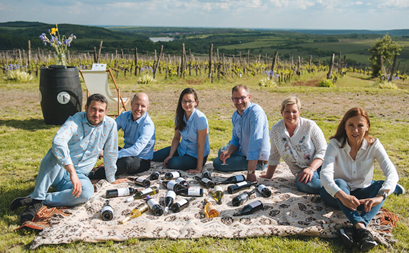 Credite foto: Rovinhud, Wina Wegierskie, FWA, FWA/Korsós Viktor                                                        *  *  *Vinul de azi: Centocamini Rosso Toscana 2020 Parteneri Profit.ro scris ieri, 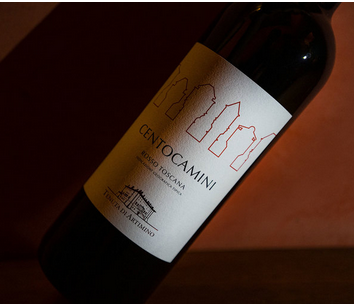 Giuseppe Olmo a cumpărat Tenuta di Artimino în anii '80 pentru că iubea Toscana cu ale ei priveliști, istorii și podgorii de vită de vie. Astăzi, afacerea este condusă de urmașii săi, Annabella Pascale și Francesco Spotorno Olmo, cei care duc mai departe misiunea de a produce vinuri de cea mai bună calitate și de a conserva calitatea și frumusețea locului. Centocamini Rosso Toscana este un roșu rubiniu, realizat din soiul de struguri Sangiovese, cu adaos de soiuri autohtone. Notele olfactive amintesc de fructe roșii, cireșe și violete, în vreme ce pe palat vinul se dezvăluie frumos structurat și proaspăt. Savurați-l la 18 grade Celsius, alături de preparate mai consistente, din carne, paste sau legume la grătar.. Vinul poate fi cumpărat de AICI. Unvinpezi.ro 

                                                            *  *  *Poke House – gustul Hawaiian care cucerește românii ,  oct. 19, 2022 Analizăm într-un scurt interviu cu Fadi Drăghici, country manager Poke House Romania, cum i-a cucerit Poke House pe bucureșteni, un concept inedit originar din Hawaii, dar a cărui misiune este să surprindă spiritul și aventura californiană despre mâncare. Viziunea Poke House se sprijină pe trei piloni: delicios – un meniu care se schimbă periodic și se adaptează consumatorilor din fiecare țară, proaspăt & sănătos – ingrediente de calitate, pe lângă fructe și legume de la producători locali și sustenabil.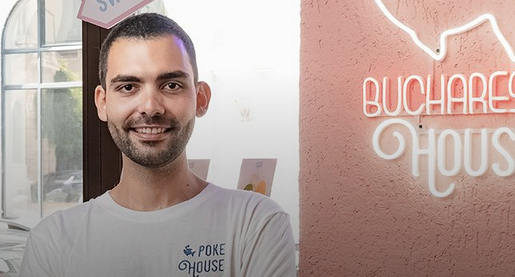 Ce înseamnă Poke?Poke este preparatul de bază din bucătăria tradițională hawaiiană. În termeni simpli, Poke este un mix de proteine, legume și  fructe, care în mod tradițional este făcut doar cu pește crud, dar pe care noi îl explorăm într-o manieră californiană, prin diversificarea ingredientelor și printr-o prezentare inedită. Este un preparat complet prin natura sa, foarte nutritiv și sățios, potrivit pentru prânz, cină sau o gustare în orice moment al zilei. Totodată, poke este un preparat complex care poate fi savurat atât în restaurant, cât și livrat oriunde întrucât toate ingredientele necesare se regăsesc într-un singur bol delicios.Care este originea acestui preparat și cine sunt fondatorii?Ideea s-a născut în noiembrie 2018 la Milano, dintr-un vis comun a doi tineri antreprenori, Matteo Pichi și Vittoria Zanetti. Vittoria a locuit o perioadă în Los Angeles, pe perioada studiilor și a fost fermecată de restaurantele Poke de pe plajă, de diversitatea gusturilor reunite într-un preparat sănătos și de atmosfera californiană. Întâlnirea cu Matteo, care era deja un antreprenor de succes, cu experiență solidă în segmentul food delivery, a făcut ca visul Vittoriei de a aduce acest format în Europa să devină realitate. Poke House a devenit rapid lider global în categoria restaurantelor fast-casual, fiind prezent în peste 100 de locații din Marea Britanie, Italia, Franța, Spania, Portugalia, SUA și de anul acesta în România.Cum și-a construit Poke bowl reputația de a fi un preparat sănătos?Cred că cel mai important diferențiator este acela că toate ingredientele folosite în prepararea poke bowl-urilor sunt de calitate superioară, livrate zilnic pentru a asigura prospețimea și de la furnizori certificați. De asemenea, dressing-urile utilizate sunt create după o rețetă secretă care poate fi găsită doar în restauratele Poke House. Astfel, bowl-urile Poke House sunt alegerea perfectă pentru un prânz sănătos și rapid sau cel mai bun motiv pentru o masă cu prietenii și o gustare delicioasă în stilul specific californian.Cum ați identificat nevoia de a intra pe piața din România?Credem că mediul de afaceri din România este unul foarte atractiv datorită ecosistemului său de start-up-uri, fertil și în creștere rapidă și datorită serviciilor foarte bine dezvoltate. Entuziasmul și rapiditatea cu care românii îmbrățișează noi idei, dinamismul și interesul din ce în ce mai crescut pentru un stil de viață sănătos se potrivesc perfect conceptului Poke House. Așadar, toate aceste ingrediente au creat un spațiu pe care noi considerăm că a meritat să îl explorăm pe segmentul de mâncare fast-casual, punând accent pe o ofertă delicioasă, sănătoasă și rapidă.A fost nevoie să adaptați rețetele inițiale pentru publicul din țara noastră?La Poke House, clienții pot alege dacă să își creeze propriul bowl, care este una dintre cele mai populare opțiuni sau dacă selectează una dintre specialitățile casei. În primele două luni de la lansarea flagship store-ului Poke House din apropierea Parcului Cișmigiu din capitală, circa 70% din vânzări au fost realizate de segmentul în care clienții își creau singuri Poke bowl-ul preferat dintr-o paletă vastă de combinații posibile. Așadar, având această varietate extraordinară de ingrediente posibile oricând la îndemână, nu a fost necesară o ajustare completă a rețetelor pentru publicul din România, ci mici intervenții care să celebreze preferințele locale și furnizorii autohtoni. În ceea ce privește aprovizionarea, avem o infrastructură foarte bine pusă la punct, astfel încât să putem oferi clienților, de fiecare dată, calitate, prospețime și diversitate.Cât de flexibil este meniul în condițiile extinderii în țări care au cultură gastronomică diferită?Meniul se adaptează în funcție de gusturile locale, ingrediente disponibile la nivel local, și oferta disponibilă de la producătorii locali. De exemplu, în România, am înlocuit brânza feta cu o telemea de vacă produsă local. De asemenea, am optat pentru ardei iute românesc în locul ardeilor jalapeno. 80% din ingrediente sunt achiziționate local, plus o mare parte dintre acestea sunt și produse la noi în țară.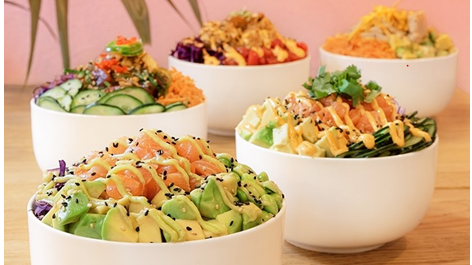 Și pentru că vrem să oferim o experiență completă marca Poke House, servim bere, băuturi non alcoolice și kombucha – toate de la furnizori români, iar deserturile sunt de asemenea de la producător local. Astfel, în fiecare țară în care suntem prezenți adaptăm oferta Poke House specificului local prin ingredientele folosite, chiar dacă ne păstrăm semnătura autentică prin modul în care le mixăm, dressing-urile marcă înregistrată proprie și toată atmosfera creată în locațiile noastre.De asemenea, fiind într-o țară în care se consumă preparate calde, am optat pentru introducerea în meniu a supei pe bază de morcov și ghimbir, tocmai în ideea de a integra gusturile și tendințele locale în oferta noastră.Ce conține meniul pe lângă poke bowls?Pe lângă cunoscutele Poke Bowls, meniul mai oferă supa casei, cu morcov și ghimbir, delicioasele toast cu avocado, o gamă variată de deserturi și băuturi: răcoritoare organice, sucuri presate la rece, vin organic, kombucha și cafea.Unele dintre deserturile preferate de clienții noștri sunt Mochi, un desert japonez artizanal pe bază de înghețată învelită în pastă de orez. Această versiune de mochi a fost adaptată gusturilor europene, în comparație cu Japonia unde tradițional se servește cald. Mochi sunt disponibile în mai multe arome: yuzu, ceai verde, cheesecake, vanilie și ciocolată. În plus, la Poke House se găsesc și alte deserturi: tiramisu, banofee și chocolate mousse vegan. De asemenea, lucrăm cu un producător din Transilvania pentru kombucha naturală, alți producători locali precum Zăganu și producători mici europeni.Care este secretul dezvoltării în 100 de locații într-un timp relativ scurt, mai ales pentru un concept nișat?Suntem în acest moment în topul business-urilor cu cea mai rapidă creștere din industria foodtech. În călătoria de până acum, tehnologia este într-adevăr un punct cheie care a generat creșterea semnificativă a afacerii, și vorbim aici despre multe facilități dezvoltate chiar în timpul pandemiei: unificarea platformelor de delivery, la nivel intern, acceptarea automată a comenzilor și monitorizarea calității ingredientelor prin care asigurăm prospețimea preparatelor. Pe lângă toate aceste tool-uri, există o permanentă legătură cu clientul pe care o menținem prin programul intern de loialitate “Poke Squad” care poate fi accesat de către toți clienții care ne calcă pragul, scanând codul QR din locațiile noastre.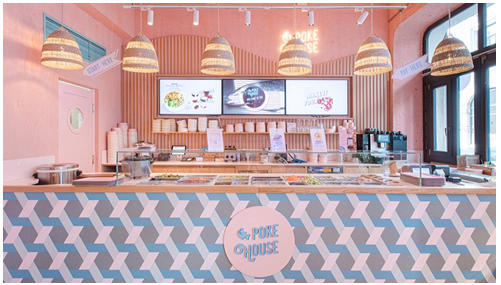 Așadar, pe lângă calitatea superioară și prospețimea poke bowl-urilor, succesul Poke House se datorează în mare măsură modelului de business ce a găsit formula perfectă dintre retailul fizic și food delivery, toate acestea ghidate de o strategie de marketing și comunicare digitală care reflectă valorile și spiritul atmosferei californiene. Ceea ce ne-a permis extinderea și a contribuit la succesul internațional a fost încrederea partenerilor și investitorilor. Ce ne propunem pentru perioada următoare este să continuăm dezvoltarea afacerii și să fim recunoscuți drept liderul care schimbă jocul în industria restaurantelor fast-casual.Cum s-au schimbat proporțiile de consum Delivery versus in-house în ultimul an?Suntem prezenți pe piața din România de mai puțin de un an și nu putem încă să evaluăm tendințele sau să le susținem cu niște date relevante.Cum vă aliniați cu noile tendințe din Horeca privind ambalajele, farfuriile și tacâmurile prietenoase cu mediul?Suntem atenți la tot ce înseamnă impactul business-ului nostru asupra mediului. Una dintre măsurile pe care le implementăm indiferent de țara în care suntem prezenți este aceea de a cumpăra local, de la furnizori autorizați, optimizând fluxul de distribuție și scurtând astfel rutele de transport. Ambalajele reprezintă pentru întreaga industrie o provocare reală, la Poke House utilizăm doar materiale reciclabile și prietenoase cu mediul și în viitorul apropiat vom lansa un bol reutilizabil despre care vom reveni curând cu mai multe detalii, tocmai pentru a descuraja utilizarea de ambalaje single-use.Care este următorul milestone în dezvoltarea brandului în țara noastră și la nivel internațional?Concret, ne-am propus să extindem rețeaua din România cu încă o locație în București până la finalul acestui an, urmând ca în 2023 să ajungem și în alte orașe, precum Cluj Napoca, Iași, Brașov, Constanța și Timișoara, cu un total de 14 locații la nivel național. Obiectivul nostru este să ajungem la 20-25 de locații în România până la finalul lui 2024. Este un obiectiv ambițios, însă rezultatele de până acum ne determină să privim cu încredere spre viitor.La nivel Global, Poke House își continuă expansiunea, deschizând deja mai multe locații în țările în care este deja prezent.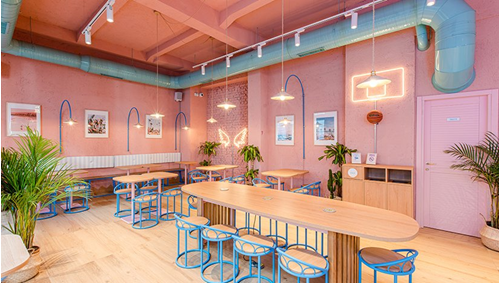 *  *  *1 EUR4.9290-0.0067-0.14 %1 USD5.0234Legislaţie europeană  Regulamentul de punere în aplicare nr. 1926/2022 privind operarea de deduceri din cotele de pescuit disponibile pentru anumite stocuri în 2022 din cauza depăşirii cotelor de pescuit în anii precedenţi, Comisia Europeană  Va intra în vigoare la 19.10.2022Ordinul nr. 96/2014 privind aprobarea tarifelor aplicabile în domeniul sanitar-veterinar şi pentru siguranţa alimentelor, Autoritatea Naţională Sanitară Veterinară şi pentru Siguranţa Alimentelor - ANSVSA  Modificat de Ordin 155/2022 la 18.10.2022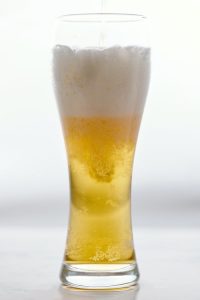 Înregistrăm o scădere de 4% a pieţei comparativ cu volumul înregistrat în aceeaşi perioadă a anului anterior, după ce la patru luni scăderea era mai mare, atingea nivelul de 10%. Pe parcursul verii a existat o uşoară revenire, dar luna principală din sezonul estival, luna august, a fost luna care a înregistrat şi cele mai mari scăderi în ceea ce priveşte consumul de bere din România, cu 8% mai puţin decât luna august a anului anterior”, a spus Leferman.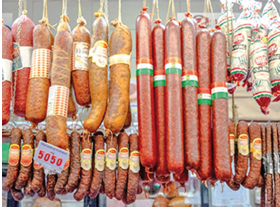 În iulie, un mare lanţ de retail a început să importe pentru magazinele ungureşti carne de pui din Slovacia pentru că în Ungaria era penurie. În aceste condiţii, nu este exclus ca slovacii să vină în Ungaria să cumpere mai ieftin produse importate chiar din Slovacia.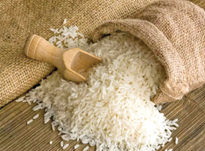 Într-un comunicat recent, Sindicatul Orezăriilor din Franţa avertizează cu privire la problemele de aprovizionare cu boabe de orez care ar putea să survină începând cu luna februarie, potrivit Le Figaro.Mai mulţi factori stau la baza acestor penurii, începând cu cel legat de condiţiile climatice.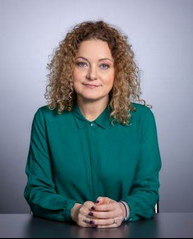 Într-un efort comun de combatere a traficului ilicit, BAT România donează Poliţiei de Frontieră Române 300 de noi camere speciale de supraveghere, potrivit unui comunicat de presă remis astăzi redacţiei.Conform sursei citate, acestea se adaugă celor 250 de camere de supraveghere donate anul trecut, completând astfel tehnica de supraveghere folosită pentru zonele greu accesibile.